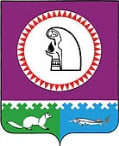 «О внесении изменений в муниципальную программу«Жилищно – коммунальный комплекс и городская средав муниципальном образовании Октябрьский район»,утвержденную постановлением администрацииОктябрьского района от 26.11.2018 № 2659»В соответствии с решением Думы Октябрьского района от 05.02.2019 № 424                     «О внесении изменений в решение Думы Октябрьского района от 06.12.2018 № 400                      «О бюджете муниципального образования Октябрьский район на 2019 год и на плановый период 2020 и 2021 годов», постановлением администрации Октябрьского района                         от 12.09.2018 № 1955 «О муниципальных программах Октябрьского района»:1. Внести в муниципальную программу «Жилищно – коммунальный комплекс и городская среда в муниципальном образовании Октябрьский район», утвержденную постановлением администрации Октябрьского района от 26.11.2018 № 2659 (далее – Программа) следующие изменения:1.1. Строки «Параметры финансового обеспечения муниципальной программы» и «Параметры финансового обеспечения портфеля проектов, проекта, направленных в том числе на реализацию в Октябрьском районе национальных проектов (программ) Российской Федерации, реализуемых в составе муниципальной программы» паспорта Программы изложить в новой редакции»:«                                                                                                                                                 ».1.2. Таблицу № 2 к Программе изложить в новой редакции согласно приложению № 1.1.3. Таблицу № 3 к Программе изложить в новой редакции согласно приложению № 2.1.4. Приложение № 11 к Программе изложить в новой редакции согласно приложению № 3.1.5. Приложение № 12 к Программе изложить в новой редакции согласно приложению № 4.2. Опубликовать постановление в официальном сетевом издании «октвести.ру».3. Контроль за выполнением постановления возложить на заместителя главы Октябрьского района по вопросам строительства, жилищно-коммунального хозяйства, транспорта, связи, начальника Управления жилищно-коммунального хозяйства и строительства администрации Октябрьского района Черепкову Л.С.Исполняющий обязанности главы Октябрьского района					           		        Н.В. ХромовИсполнитель:Главный специалист отдела по вопросам ЖКХ администрации Октябрьского районаЕмельянова Л.В., тел: 20974СОГЛАСОВАНО:Степень публичности – 1, МНПАРазослать:1.Заместителю главы Октябрьского района Черепковой Л.С. – 1 экз. (электронно). 2. Заместителю главы Октябрьского района Куклиной Н.Г. – 1 экз. (электронно).  3. Управление экономического развития администрации Октябрьского района - 1 экз. (на бум. носителе).4. Управление жилищно-коммунального хозяйства и строительства администрации Октябрьского района – 1 экз. (на бум. носителе).5. КСП Октябрьского района 1 экз. (на бум. носителе).Итого: 3 экз. (на бум. носителе), 2 экз. (электронно). ».Приложение № 2         к постановлению администрации Октябрьского района от «___» _________ 2019 г. № _____  	«Таблица  3  к муниципальной программе «Жилищно-коммунальный комплекс и городская среда 
                                                                                                                                         в муниципальном образовании Октябрьский район»Портфели проектов и проекты, направленные, в том числе на реализацию национальных и федеральных проектов Российской ФедерацииПлан мероприятий по подготовке объектов жилищно-коммунального хозяйства и социальной сферы муниципальных образований, входящих в состав муниципального образования Октябрьский район к работе в осенне-зимний период ».Муниципальное образование Октябрьский районАДМИНИСТРАЦИЯ ОКТЯБРЬСКОГО РАЙОНАПОСТАНОВЛЕНИЕМуниципальное образование Октябрьский районАДМИНИСТРАЦИЯ ОКТЯБРЬСКОГО РАЙОНАПОСТАНОВЛЕНИЕМуниципальное образование Октябрьский районАДМИНИСТРАЦИЯ ОКТЯБРЬСКОГО РАЙОНАПОСТАНОВЛЕНИЕМуниципальное образование Октябрьский районАДМИНИСТРАЦИЯ ОКТЯБРЬСКОГО РАЙОНАПОСТАНОВЛЕНИЕМуниципальное образование Октябрьский районАДМИНИСТРАЦИЯ ОКТЯБРЬСКОГО РАЙОНАПОСТАНОВЛЕНИЕМуниципальное образование Октябрьский районАДМИНИСТРАЦИЯ ОКТЯБРЬСКОГО РАЙОНАПОСТАНОВЛЕНИЕМуниципальное образование Октябрьский районАДМИНИСТРАЦИЯ ОКТЯБРЬСКОГО РАЙОНАПОСТАНОВЛЕНИЕМуниципальное образование Октябрьский районАДМИНИСТРАЦИЯ ОКТЯБРЬСКОГО РАЙОНАПОСТАНОВЛЕНИЕМуниципальное образование Октябрьский районАДМИНИСТРАЦИЯ ОКТЯБРЬСКОГО РАЙОНАПОСТАНОВЛЕНИЕМуниципальное образование Октябрьский районАДМИНИСТРАЦИЯ ОКТЯБРЬСКОГО РАЙОНАПОСТАНОВЛЕНИЕ«»2019г.№пгт. Октябрьскоепгт. Октябрьскоепгт. Октябрьскоепгт. Октябрьскоепгт. Октябрьскоепгт. Октябрьскоепгт. Октябрьскоепгт. Октябрьскоепгт. Октябрьскоепгт. ОктябрьскоеПараметры финансового обеспечения муниципальной программыОбщий объем финансирования Программы на 2019-2030 годы – 404 356,33 тыс. рублей, в том числе:2019 год – 167 546,13 тыс. руб.2020 год – 118 419,60 тыс.руб.2021 год – 118 390,60 тыс. руб.2022 год - 0,0 тыс. руб.2023 год - 0,0 тыс. руб.2024 год - 0,0 тыс. руб.2025 год - 0,0 тыс. руб.2026 - 2030 год – 0,0 тыс. руб.Параметры финансового обеспечения портфеля проектов, проекта, направленных в том числе на реализацию в Октябрьском районе национальных проектов (программ) Российской Федерации, реализуемых в составе муниципальной программыОбщий объем финансирования Программы на 2019-2030 годы –  32 064,7 тыс. рублей, в том числе:2019 год – 13 952,2 тыс. руб.2020 год – 10 001,4 тыс.руб.2021 год – 8 111,10 тыс. руб.2022 год – 0,0 тыс. руб.2023 год – 0,0 тыс.руб.2024 год – 0,0 тыс.руб.2025 год – 0,0 тыс.руб.2026 – 2030 год – 0,0 тыс.руб.Заместитель главы Октябрьского района по вопросам строительства, жилищно-коммунального хозяйства, транспорта, связи, начальник Управления жилищно-коммунального хозяйства и строительства администрации Октябрьского района   Л.С. ЧерепковаЗаместитель главы Октябрьского района по экономике, финансам, председатель Комитета по управлению муниципальными финансами                                Н.Г. Куклина Председатель Контрольно-счетной палаты Октябрьского районаНачальник Управления экономического развитияадминистрации Октябрьского района С.В. Патрактинова Е.Н. СтародубцеваЮридический отдел администрации Октябрьского района  Приложение № 1         к постановлению администрации Октябрьского района от «___» _________ 2019 г. № _____   «Таблица 2
к муниципальной программе «Жилищно – коммунальный комплекс и городская среда в муниципальном образовании Октябрьский район»Приложение № 1         к постановлению администрации Октябрьского района от «___» _________ 2019 г. № _____   «Таблица 2
к муниципальной программе «Жилищно – коммунальный комплекс и городская среда в муниципальном образовании Октябрьский район»Приложение № 1         к постановлению администрации Октябрьского района от «___» _________ 2019 г. № _____   «Таблица 2
к муниципальной программе «Жилищно – коммунальный комплекс и городская среда в муниципальном образовании Октябрьский район»Приложение № 1         к постановлению администрации Октябрьского района от «___» _________ 2019 г. № _____   «Таблица 2
к муниципальной программе «Жилищно – коммунальный комплекс и городская среда в муниципальном образовании Октябрьский район»Приложение № 1         к постановлению администрации Октябрьского района от «___» _________ 2019 г. № _____   «Таблица 2
к муниципальной программе «Жилищно – коммунальный комплекс и городская среда в муниципальном образовании Октябрьский район»Приложение № 1         к постановлению администрации Октябрьского района от «___» _________ 2019 г. № _____   «Таблица 2
к муниципальной программе «Жилищно – коммунальный комплекс и городская среда в муниципальном образовании Октябрьский район»Приложение № 1         к постановлению администрации Октябрьского района от «___» _________ 2019 г. № _____   «Таблица 2
к муниципальной программе «Жилищно – коммунальный комплекс и городская среда в муниципальном образовании Октябрьский район»Приложение № 1         к постановлению администрации Октябрьского района от «___» _________ 2019 г. № _____   «Таблица 2
к муниципальной программе «Жилищно – коммунальный комплекс и городская среда в муниципальном образовании Октябрьский район»Приложение № 1         к постановлению администрации Октябрьского района от «___» _________ 2019 г. № _____   «Таблица 2
к муниципальной программе «Жилищно – коммунальный комплекс и городская среда в муниципальном образовании Октябрьский район»Приложение № 1         к постановлению администрации Октябрьского района от «___» _________ 2019 г. № _____   «Таблица 2
к муниципальной программе «Жилищно – коммунальный комплекс и городская среда в муниципальном образовании Октябрьский район»Приложение № 1         к постановлению администрации Октябрьского района от «___» _________ 2019 г. № _____   «Таблица 2
к муниципальной программе «Жилищно – коммунальный комплекс и городская среда в муниципальном образовании Октябрьский район»Приложение № 1         к постановлению администрации Октябрьского района от «___» _________ 2019 г. № _____   «Таблица 2
к муниципальной программе «Жилищно – коммунальный комплекс и городская среда в муниципальном образовании Октябрьский район»Приложение № 1         к постановлению администрации Октябрьского района от «___» _________ 2019 г. № _____   «Таблица 2
к муниципальной программе «Жилищно – коммунальный комплекс и городская среда в муниципальном образовании Октябрьский район»Приложение № 1         к постановлению администрации Октябрьского района от «___» _________ 2019 г. № _____   «Таблица 2
к муниципальной программе «Жилищно – коммунальный комплекс и городская среда в муниципальном образовании Октябрьский район»Приложение № 1         к постановлению администрации Октябрьского района от «___» _________ 2019 г. № _____   «Таблица 2
к муниципальной программе «Жилищно – коммунальный комплекс и городская среда в муниципальном образовании Октябрьский район»Приложение № 1         к постановлению администрации Октябрьского района от «___» _________ 2019 г. № _____   «Таблица 2
к муниципальной программе «Жилищно – коммунальный комплекс и городская среда в муниципальном образовании Октябрьский район»Приложение № 1         к постановлению администрации Октябрьского района от «___» _________ 2019 г. № _____   «Таблица 2
к муниципальной программе «Жилищно – коммунальный комплекс и городская среда в муниципальном образовании Октябрьский район»Приложение № 1         к постановлению администрации Октябрьского района от «___» _________ 2019 г. № _____   «Таблица 2
к муниципальной программе «Жилищно – коммунальный комплекс и городская среда в муниципальном образовании Октябрьский район»Приложение № 1         к постановлению администрации Октябрьского района от «___» _________ 2019 г. № _____   «Таблица 2
к муниципальной программе «Жилищно – коммунальный комплекс и городская среда в муниципальном образовании Октябрьский район»Приложение № 1         к постановлению администрации Октябрьского района от «___» _________ 2019 г. № _____   «Таблица 2
к муниципальной программе «Жилищно – коммунальный комплекс и городская среда в муниципальном образовании Октябрьский район»Приложение № 1         к постановлению администрации Октябрьского района от «___» _________ 2019 г. № _____   «Таблица 2
к муниципальной программе «Жилищно – коммунальный комплекс и городская среда в муниципальном образовании Октябрьский район»Приложение № 1         к постановлению администрации Октябрьского района от «___» _________ 2019 г. № _____   «Таблица 2
к муниципальной программе «Жилищно – коммунальный комплекс и городская среда в муниципальном образовании Октябрьский район»Приложение № 1         к постановлению администрации Октябрьского района от «___» _________ 2019 г. № _____   «Таблица 2
к муниципальной программе «Жилищно – коммунальный комплекс и городская среда в муниципальном образовании Октябрьский район»Приложение № 1         к постановлению администрации Октябрьского района от «___» _________ 2019 г. № _____   «Таблица 2
к муниципальной программе «Жилищно – коммунальный комплекс и городская среда в муниципальном образовании Октябрьский район»Приложение № 1         к постановлению администрации Октябрьского района от «___» _________ 2019 г. № _____   «Таблица 2
к муниципальной программе «Жилищно – коммунальный комплекс и городская среда в муниципальном образовании Октябрьский район»Приложение № 1         к постановлению администрации Октябрьского района от «___» _________ 2019 г. № _____   «Таблица 2
к муниципальной программе «Жилищно – коммунальный комплекс и городская среда в муниципальном образовании Октябрьский район»Приложение № 1         к постановлению администрации Октябрьского района от «___» _________ 2019 г. № _____   «Таблица 2
к муниципальной программе «Жилищно – коммунальный комплекс и городская среда в муниципальном образовании Октябрьский район»Приложение № 1         к постановлению администрации Октябрьского района от «___» _________ 2019 г. № _____   «Таблица 2
к муниципальной программе «Жилищно – коммунальный комплекс и городская среда в муниципальном образовании Октябрьский район»Приложение № 1         к постановлению администрации Октябрьского района от «___» _________ 2019 г. № _____   «Таблица 2
к муниципальной программе «Жилищно – коммунальный комплекс и городская среда в муниципальном образовании Октябрьский район»Приложение № 1         к постановлению администрации Октябрьского района от «___» _________ 2019 г. № _____   «Таблица 2
к муниципальной программе «Жилищно – коммунальный комплекс и городская среда в муниципальном образовании Октябрьский район»Приложение № 1         к постановлению администрации Октябрьского района от «___» _________ 2019 г. № _____   «Таблица 2
к муниципальной программе «Жилищно – коммунальный комплекс и городская среда в муниципальном образовании Октябрьский район»Приложение № 1         к постановлению администрации Октябрьского района от «___» _________ 2019 г. № _____   «Таблица 2
к муниципальной программе «Жилищно – коммунальный комплекс и городская среда в муниципальном образовании Октябрьский район»Приложение № 1         к постановлению администрации Октябрьского района от «___» _________ 2019 г. № _____   «Таблица 2
к муниципальной программе «Жилищно – коммунальный комплекс и городская среда в муниципальном образовании Октябрьский район»Приложение № 1         к постановлению администрации Октябрьского района от «___» _________ 2019 г. № _____   «Таблица 2
к муниципальной программе «Жилищно – коммунальный комплекс и городская среда в муниципальном образовании Октябрьский район»Приложение № 1         к постановлению администрации Октябрьского района от «___» _________ 2019 г. № _____   «Таблица 2
к муниципальной программе «Жилищно – коммунальный комплекс и городская среда в муниципальном образовании Октябрьский район»Приложение № 1         к постановлению администрации Октябрьского района от «___» _________ 2019 г. № _____   «Таблица 2
к муниципальной программе «Жилищно – коммунальный комплекс и городская среда в муниципальном образовании Октябрьский район»Приложение № 1         к постановлению администрации Октябрьского района от «___» _________ 2019 г. № _____   «Таблица 2
к муниципальной программе «Жилищно – коммунальный комплекс и городская среда в муниципальном образовании Октябрьский район»Приложение № 1         к постановлению администрации Октябрьского района от «___» _________ 2019 г. № _____   «Таблица 2
к муниципальной программе «Жилищно – коммунальный комплекс и городская среда в муниципальном образовании Октябрьский район»Приложение № 1         к постановлению администрации Октябрьского района от «___» _________ 2019 г. № _____   «Таблица 2
к муниципальной программе «Жилищно – коммунальный комплекс и городская среда в муниципальном образовании Октябрьский район»Приложение № 1         к постановлению администрации Октябрьского района от «___» _________ 2019 г. № _____   «Таблица 2
к муниципальной программе «Жилищно – коммунальный комплекс и городская среда в муниципальном образовании Октябрьский район»Приложение № 1         к постановлению администрации Октябрьского района от «___» _________ 2019 г. № _____   «Таблица 2
к муниципальной программе «Жилищно – коммунальный комплекс и городская среда в муниципальном образовании Октябрьский район»Приложение № 1         к постановлению администрации Октябрьского района от «___» _________ 2019 г. № _____   «Таблица 2
к муниципальной программе «Жилищно – коммунальный комплекс и городская среда в муниципальном образовании Октябрьский район»Приложение № 1         к постановлению администрации Октябрьского района от «___» _________ 2019 г. № _____   «Таблица 2
к муниципальной программе «Жилищно – коммунальный комплекс и городская среда в муниципальном образовании Октябрьский район»Перечень основных  мероприятий муниципальной программыПеречень основных  мероприятий муниципальной программыПеречень основных  мероприятий муниципальной программыПеречень основных  мероприятий муниципальной программыПеречень основных  мероприятий муниципальной программыПеречень основных  мероприятий муниципальной программыПеречень основных  мероприятий муниципальной программыПеречень основных  мероприятий муниципальной программыПеречень основных  мероприятий муниципальной программыПеречень основных  мероприятий муниципальной программыПеречень основных  мероприятий муниципальной программыПеречень основных  мероприятий муниципальной программыПеречень основных  мероприятий муниципальной программыПеречень основных  мероприятий муниципальной программыПеречень основных  мероприятий муниципальной программыПеречень основных  мероприятий муниципальной программыПеречень основных  мероприятий муниципальной программыПеречень основных  мероприятий муниципальной программыПеречень основных  мероприятий муниципальной программыПеречень основных  мероприятий муниципальной программыПеречень основных  мероприятий муниципальной программыПеречень основных  мероприятий муниципальной программыПеречень основных  мероприятий муниципальной программыПеречень основных  мероприятий муниципальной программыПеречень основных  мероприятий муниципальной программыПеречень основных  мероприятий муниципальной программыПеречень основных  мероприятий муниципальной программыПеречень основных  мероприятий муниципальной программыПеречень основных  мероприятий муниципальной программыПеречень основных  мероприятий муниципальной программыПеречень основных  мероприятий муниципальной программыПеречень основных  мероприятий муниципальной программыПеречень основных  мероприятий муниципальной программыПеречень основных  мероприятий муниципальной программыПеречень основных  мероприятий муниципальной программыПеречень основных  мероприятий муниципальной программыПеречень основных  мероприятий муниципальной программыПеречень основных  мероприятий муниципальной программыПеречень основных  мероприятий муниципальной программыПеречень основных  мероприятий муниципальной программыПеречень основных  мероприятий муниципальной программыПеречень основных  мероприятий муниципальной программыПеречень основных  мероприятий муниципальной программыПеречень основных  мероприятий муниципальной программыПеречень основных  мероприятий муниципальной программыПеречень основных  мероприятий муниципальной программыПеречень основных  мероприятий муниципальной программыПеречень основных  мероприятий муниципальной программы№ основного мероприятияОсновные мероприятия муниципальной программы (их связь с целевыми показателями муниципальной программы)Основные мероприятия муниципальной программы (их связь с целевыми показателями муниципальной программы)Основные мероприятия муниципальной программы (их связь с целевыми показателями муниципальной программы)Ответственный исполнитель/
соисполнительОтветственный исполнитель/
соисполнительОтветственный исполнитель/
соисполнительОтветственный исполнитель/
соисполнительИсточники финансирования                                 Источники финансирования                                 Источники финансирования                                 Источники финансирования                                 Источники финансирования                                 Финансовые затраты на реализацию  (тыс. рублей)Финансовые затраты на реализацию  (тыс. рублей)Финансовые затраты на реализацию  (тыс. рублей)Финансовые затраты на реализацию  (тыс. рублей)Финансовые затраты на реализацию  (тыс. рублей)Финансовые затраты на реализацию  (тыс. рублей)Финансовые затраты на реализацию  (тыс. рублей)Финансовые затраты на реализацию  (тыс. рублей)Финансовые затраты на реализацию  (тыс. рублей)Финансовые затраты на реализацию  (тыс. рублей)Финансовые затраты на реализацию  (тыс. рублей)Финансовые затраты на реализацию  (тыс. рублей)Финансовые затраты на реализацию  (тыс. рублей)Финансовые затраты на реализацию  (тыс. рублей)Финансовые затраты на реализацию  (тыс. рублей)Финансовые затраты на реализацию  (тыс. рублей)Финансовые затраты на реализацию  (тыс. рублей)Финансовые затраты на реализацию  (тыс. рублей)Финансовые затраты на реализацию  (тыс. рублей)Финансовые затраты на реализацию  (тыс. рублей)Финансовые затраты на реализацию  (тыс. рублей)Финансовые затраты на реализацию  (тыс. рублей)Финансовые затраты на реализацию  (тыс. рублей)Финансовые затраты на реализацию  (тыс. рублей)Финансовые затраты на реализацию  (тыс. рублей)Финансовые затраты на реализацию  (тыс. рублей)Финансовые затраты на реализацию  (тыс. рублей)Финансовые затраты на реализацию  (тыс. рублей)№ основного мероприятияОсновные мероприятия муниципальной программы (их связь с целевыми показателями муниципальной программы)Основные мероприятия муниципальной программы (их связь с целевыми показателями муниципальной программы)Основные мероприятия муниципальной программы (их связь с целевыми показателями муниципальной программы)Ответственный исполнитель/
соисполнительОтветственный исполнитель/
соисполнительОтветственный исполнитель/
соисполнительОтветственный исполнитель/
соисполнительИсточники финансирования                                 Источники финансирования                                 Источники финансирования                                 Источники финансирования                                 Источники финансирования                                 ВсегоВсегоВсегоВсегоВсегоВ том числеВ том числеВ том числеВ том числеВ том числеВ том числеВ том числеВ том числеВ том числеВ том числеВ том числеВ том числеВ том числеВ том числеВ том числеВ том числеВ том числеВ том числеВ том числеВ том числеВ том числеВ том числеВ том числеВ том числеВ том числеВ том числеВ том числеВ том числеВ том числеВ том числеВ том числеВ том числеВ том числеВ том числеВ том числе№ основного мероприятияОсновные мероприятия муниципальной программы (их связь с целевыми показателями муниципальной программы)Основные мероприятия муниципальной программы (их связь с целевыми показателями муниципальной программы)Основные мероприятия муниципальной программы (их связь с целевыми показателями муниципальной программы)Ответственный исполнитель/
соисполнительОтветственный исполнитель/
соисполнительОтветственный исполнитель/
соисполнительОтветственный исполнитель/
соисполнительИсточники финансирования                                 Источники финансирования                                 Источники финансирования                                 Источники финансирования                                 Источники финансирования                                 ВсегоВсегоВсегоВсегоВсего20192019201920202020202020202020202020202021202120212021202120212022202220232023202320232024202420242024202520252025202520252026 - 20302026 - 20302026 - 20302026 - 20301222333344444555556667777777888888991010101011111111121212121213131313Подпрограмма 1. «Создание условий для обеспечения качественными коммунальными услугами»Подпрограмма 1. «Создание условий для обеспечения качественными коммунальными услугами»Подпрограмма 1. «Создание условий для обеспечения качественными коммунальными услугами»Подпрограмма 1. «Создание условий для обеспечения качественными коммунальными услугами»Подпрограмма 1. «Создание условий для обеспечения качественными коммунальными услугами»Подпрограмма 1. «Создание условий для обеспечения качественными коммунальными услугами»Подпрограмма 1. «Создание условий для обеспечения качественными коммунальными услугами»Подпрограмма 1. «Создание условий для обеспечения качественными коммунальными услугами»Подпрограмма 1. «Создание условий для обеспечения качественными коммунальными услугами»Подпрограмма 1. «Создание условий для обеспечения качественными коммунальными услугами»Подпрограмма 1. «Создание условий для обеспечения качественными коммунальными услугами»Подпрограмма 1. «Создание условий для обеспечения качественными коммунальными услугами»Подпрограмма 1. «Создание условий для обеспечения качественными коммунальными услугами»Подпрограмма 1. «Создание условий для обеспечения качественными коммунальными услугами»Подпрограмма 1. «Создание условий для обеспечения качественными коммунальными услугами»Подпрограмма 1. «Создание условий для обеспечения качественными коммунальными услугами»Подпрограмма 1. «Создание условий для обеспечения качественными коммунальными услугами»Подпрограмма 1. «Создание условий для обеспечения качественными коммунальными услугами»Подпрограмма 1. «Создание условий для обеспечения качественными коммунальными услугами»Подпрограмма 1. «Создание условий для обеспечения качественными коммунальными услугами»Подпрограмма 1. «Создание условий для обеспечения качественными коммунальными услугами»Подпрограмма 1. «Создание условий для обеспечения качественными коммунальными услугами»Подпрограмма 1. «Создание условий для обеспечения качественными коммунальными услугами»Подпрограмма 1. «Создание условий для обеспечения качественными коммунальными услугами»Подпрограмма 1. «Создание условий для обеспечения качественными коммунальными услугами»Подпрограмма 1. «Создание условий для обеспечения качественными коммунальными услугами»Подпрограмма 1. «Создание условий для обеспечения качественными коммунальными услугами»Подпрограмма 1. «Создание условий для обеспечения качественными коммунальными услугами»Подпрограмма 1. «Создание условий для обеспечения качественными коммунальными услугами»Подпрограмма 1. «Создание условий для обеспечения качественными коммунальными услугами»Подпрограмма 1. «Создание условий для обеспечения качественными коммунальными услугами»Подпрограмма 1. «Создание условий для обеспечения качественными коммунальными услугами»Подпрограмма 1. «Создание условий для обеспечения качественными коммунальными услугами»Подпрограмма 1. «Создание условий для обеспечения качественными коммунальными услугами»Подпрограмма 1. «Создание условий для обеспечения качественными коммунальными услугами»Подпрограмма 1. «Создание условий для обеспечения качественными коммунальными услугами»Подпрограмма 1. «Создание условий для обеспечения качественными коммунальными услугами»Подпрограмма 1. «Создание условий для обеспечения качественными коммунальными услугами»Подпрограмма 1. «Создание условий для обеспечения качественными коммунальными услугами»Подпрограмма 1. «Создание условий для обеспечения качественными коммунальными услугами»Подпрограмма 1. «Создание условий для обеспечения качественными коммунальными услугами»Подпрограмма 1. «Создание условий для обеспечения качественными коммунальными услугами»Подпрограмма 1. «Создание условий для обеспечения качественными коммунальными услугами»Подпрограмма 1. «Создание условий для обеспечения качественными коммунальными услугами»Подпрограмма 1. «Создание условий для обеспечения качественными коммунальными услугами»Подпрограмма 1. «Создание условий для обеспечения качественными коммунальными услугами»Подпрограмма 1. «Создание условий для обеспечения качественными коммунальными услугами»Подпрограмма 1. «Создание условий для обеспечения качественными коммунальными услугами»Подпрограмма 1. «Создание условий для обеспечения качественными коммунальными услугами»Подпрограмма 1. «Создание условий для обеспечения качественными коммунальными услугами»Подпрограмма 1. «Создание условий для обеспечения качественными коммунальными услугами»Подпрограмма 1. «Создание условий для обеспечения качественными коммунальными услугами»Подпрограмма 1. «Создание условий для обеспечения качественными коммунальными услугами»1.Основное мероприятие  «Реализация мероприятий обеспечения качественными коммунальными услугами»Основное мероприятие  «Реализация мероприятий обеспечения качественными коммунальными услугами»Основное мероприятие  «Реализация мероприятий обеспечения качественными коммунальными услугами»УЖКХиС администрации Октябрьского района Администрации городских и сельских поселений            УЖКХиС администрации Октябрьского района Администрации городских и сельских поселений            УЖКХиС администрации Октябрьского района Администрации городских и сельских поселений            УЖКХиС администрации Октябрьского района Администрации городских и сельских поселений            ВсегоВсегоВсегоВсегоВсего134 510,90134 510,90134 510,90134 510,90134 510,9059 178,9059 178,9059 178,9038 051,2038 051,2038 051,2038 051,2038 051,2038 051,2038 051,2037 280,8037 280,8037 280,8037 280,8037 280,800,00,00,00,00,00,00,00,00,00,00,00,00,00,00,00,00,00,00,00,01.Основное мероприятие  «Реализация мероприятий обеспечения качественными коммунальными услугами»Основное мероприятие  «Реализация мероприятий обеспечения качественными коммунальными услугами»Основное мероприятие  «Реализация мероприятий обеспечения качественными коммунальными услугами»УЖКХиС администрации Октябрьского района Администрации городских и сельских поселений            УЖКХиС администрации Октябрьского района Администрации городских и сельских поселений            УЖКХиС администрации Октябрьского района Администрации городских и сельских поселений            УЖКХиС администрации Октябрьского района Администрации городских и сельских поселений            Федеральный бюджетФедеральный бюджетФедеральный бюджетФедеральный бюджетФедеральный бюджет0,00,00,00,00,00,00,00,00,00,00,00,00,00,00,00,00,00,00,00,00,00,00,00,00,00,00,00,00,00,00,00,00,00,00,00,00,00,00,00,01.Основное мероприятие  «Реализация мероприятий обеспечения качественными коммунальными услугами»Основное мероприятие  «Реализация мероприятий обеспечения качественными коммунальными услугами»Основное мероприятие  «Реализация мероприятий обеспечения качественными коммунальными услугами»УЖКХиС администрации Октябрьского района Администрации городских и сельских поселений            УЖКХиС администрации Октябрьского района Администрации городских и сельских поселений            УЖКХиС администрации Октябрьского района Администрации городских и сельских поселений            УЖКХиС администрации Октябрьского района Администрации городских и сельских поселений            Бюджет автономного округаБюджет автономного округаБюджет автономного округаБюджет автономного округаБюджет автономного округа103 059,8103 059,8103 059,8103 059,8103 059,835 261,0035 261,0035 261,0034 246,1034 246,1034 246,1034 246,1034 246,1034 246,1034 246,1033 552,7033 552,7033 552,7033 552,7033 552,700,00,00,00,00,00,00,00,00,00,00,00,00,00,00,00,00,00,00,00,01.Основное мероприятие  «Реализация мероприятий обеспечения качественными коммунальными услугами»Основное мероприятие  «Реализация мероприятий обеспечения качественными коммунальными услугами»Основное мероприятие  «Реализация мероприятий обеспечения качественными коммунальными услугами»УЖКХиС администрации Октябрьского района Администрации городских и сельских поселений            УЖКХиС администрации Октябрьского района Администрации городских и сельских поселений            УЖКХиС администрации Октябрьского района Администрации городских и сельских поселений            УЖКХиС администрации Октябрьского района Администрации городских и сельских поселений            Местный бюджетМестный бюджетМестный бюджетМестный бюджетМестный бюджет31 451,1031 451,1031 451,1031 451,1031 451,1023 917,9023 917,9023 917,903 805,103 805,103 805,103 805,103 805,103 805,103 805,103 728,103 728,103 728,103 728,103 728,100,00,00,00,00,00,00,00,00,00,00,00,00,00,00,00,00,00,00,00,01.Основное мероприятие  «Реализация мероприятий обеспечения качественными коммунальными услугами»Основное мероприятие  «Реализация мероприятий обеспечения качественными коммунальными услугами»Основное мероприятие  «Реализация мероприятий обеспечения качественными коммунальными услугами»УЖКХиС администрации Октябрьского района Администрации городских и сельских поселений            УЖКХиС администрации Октябрьского района Администрации городских и сельских поселений            УЖКХиС администрации Октябрьского района Администрации городских и сельских поселений            УЖКХиС администрации Октябрьского района Администрации городских и сельских поселений            Иные источники финансированияИные источники финансированияИные источники финансированияИные источники финансированияИные источники финансирования0,00,00,00,00,00,00,00,00,00,00,00,00,00,00,00,00,00,00,00,00,00,00,00,00,00,00,00,00,00,00,00,00,00,00,00,00,00,00,00,01.1Расходы на реализацию полномочий в сфере жилищно - коммунального комплекса (1,2,3,4,5,6, 7, 34, 35,36,37,38, 39)Расходы на реализацию полномочий в сфере жилищно - коммунального комплекса (1,2,3,4,5,6, 7, 34, 35,36,37,38, 39)Расходы на реализацию полномочий в сфере жилищно - коммунального комплекса (1,2,3,4,5,6, 7, 34, 35,36,37,38, 39)УЖКХиС администрации Октябрьского районаУЖКХиС администрации Октябрьского районаУЖКХиС администрации Октябрьского районаУЖКХиС администрации Октябрьского районаВсегоВсегоВсегоВсегоВсего97 390,997 390,997 390,997 390,997 390,922 058,922 058,922 058,938 051,2038 051,2038 051,2038 051,2038 051,2038 051,2038 051,2037 280,837 280,837 280,837 280,837 280,80,00,00,00,00,00,00,00,00,00,00,00,00,00,00,00,00,00,00,00,01.1Расходы на реализацию полномочий в сфере жилищно - коммунального комплекса (1,2,3,4,5,6, 7, 34, 35,36,37,38, 39)Расходы на реализацию полномочий в сфере жилищно - коммунального комплекса (1,2,3,4,5,6, 7, 34, 35,36,37,38, 39)Расходы на реализацию полномочий в сфере жилищно - коммунального комплекса (1,2,3,4,5,6, 7, 34, 35,36,37,38, 39)УЖКХиС администрации Октябрьского районаУЖКХиС администрации Октябрьского районаУЖКХиС администрации Октябрьского районаУЖКХиС администрации Октябрьского районаФедеральный бюджетФедеральный бюджетФедеральный бюджетФедеральный бюджетФедеральный бюджет0,00,00,00,00,00,00,00,00,00,00,00,00,00,00,00,00,00,00,00,00,00,00,00,00,00,00,00,00,00,00,00,00,00,00,00,00,00,00,00,01.1Расходы на реализацию полномочий в сфере жилищно - коммунального комплекса (1,2,3,4,5,6, 7, 34, 35,36,37,38, 39)Расходы на реализацию полномочий в сфере жилищно - коммунального комплекса (1,2,3,4,5,6, 7, 34, 35,36,37,38, 39)Расходы на реализацию полномочий в сфере жилищно - коммунального комплекса (1,2,3,4,5,6, 7, 34, 35,36,37,38, 39)УЖКХиС администрации Октябрьского районаУЖКХиС администрации Октябрьского районаУЖКХиС администрации Октябрьского районаУЖКХиС администрации Октябрьского районаБюджет автономного округаБюджет автономного округаБюджет автономного округаБюджет автономного округаБюджет автономного округа85 939,885 939,885 939,885 939,885 939,818 141,0018 141,0018 141,0034 246,1034 246,1034 246,1034 246,1034 246,1034 246,1034 246,1033 552,7033 552,7033 552,7033 552,7033 552,700,00,00,00,00,00,00,00,00,00,00,00,00,00,00,00,00,00,00,00,01.1Расходы на реализацию полномочий в сфере жилищно - коммунального комплекса (1,2,3,4,5,6, 7, 34, 35,36,37,38, 39)Расходы на реализацию полномочий в сфере жилищно - коммунального комплекса (1,2,3,4,5,6, 7, 34, 35,36,37,38, 39)Расходы на реализацию полномочий в сфере жилищно - коммунального комплекса (1,2,3,4,5,6, 7, 34, 35,36,37,38, 39)УЖКХиС администрации Октябрьского районаУЖКХиС администрации Октябрьского районаУЖКХиС администрации Октябрьского районаУЖКХиС администрации Октябрьского районаМестный бюджетМестный бюджетМестный бюджетМестный бюджетМестный бюджет11 451,111 451,111 451,111 451,111 451,13 917,93 917,93 917,93 805,103 805,103 805,103 805,103 805,103 805,103 805,103 728,103 728,103 728,103 728,103 728,100,00,00,00,00,00,00,00,00,00,00,00,00,00,00,00,00,00,00,00,01.1Расходы на реализацию полномочий в сфере жилищно - коммунального комплекса (1,2,3,4,5,6, 7, 34, 35,36,37,38, 39)Расходы на реализацию полномочий в сфере жилищно - коммунального комплекса (1,2,3,4,5,6, 7, 34, 35,36,37,38, 39)Расходы на реализацию полномочий в сфере жилищно - коммунального комплекса (1,2,3,4,5,6, 7, 34, 35,36,37,38, 39)УЖКХиС администрации Октябрьского районаУЖКХиС администрации Октябрьского районаУЖКХиС администрации Октябрьского районаУЖКХиС администрации Октябрьского районаИные источники финансированияИные источники финансированияИные источники финансированияИные источники финансированияИные источники финансирования0,00,00,00,00,00,00,00,00,00,00,00,00,00,00,00,00,00,00,00,00,00,00,00,00,00,00,00,00,00,00,00,00,00,00,00,00,00,00,00,01.1Расходы на реализацию полномочий в сфере жилищно - коммунального комплекса (1,2,3,4,5,6, 7, 34, 35,36,37,38, 39)Расходы на реализацию полномочий в сфере жилищно - коммунального комплекса (1,2,3,4,5,6, 7, 34, 35,36,37,38, 39)Расходы на реализацию полномочий в сфере жилищно - коммунального комплекса (1,2,3,4,5,6, 7, 34, 35,36,37,38, 39)Администрация городского поселения ПриобьеАдминистрация городского поселения ПриобьеАдминистрация городского поселения ПриобьеАдминистрация городского поселения ПриобьеВсегоВсегоВсегоВсегоВсего5 261,85 261,85 261,85 261,85 261,85 261,85 261,85 261,80,00,00,00,00,00,00,00,00,00,00,00,00,00,00,00,00,00,00,00,00,00,00,00,00,00,00,00,00,00,00,00,01.1Расходы на реализацию полномочий в сфере жилищно - коммунального комплекса (1,2,3,4,5,6, 7, 34, 35,36,37,38, 39)Расходы на реализацию полномочий в сфере жилищно - коммунального комплекса (1,2,3,4,5,6, 7, 34, 35,36,37,38, 39)Расходы на реализацию полномочий в сфере жилищно - коммунального комплекса (1,2,3,4,5,6, 7, 34, 35,36,37,38, 39)Администрация городского поселения ПриобьеАдминистрация городского поселения ПриобьеАдминистрация городского поселения ПриобьеАдминистрация городского поселения ПриобьеФедеральный бюджетФедеральный бюджетФедеральный бюджетФедеральный бюджетФедеральный бюджет0,00,00,00,00,00,00,00,00,00,00,00,00,00,00,00,00,00,00,00,00,00,00,00,00,00,00,00,00,00,00,00,00,00,00,00,00,00,00,00,01.1Расходы на реализацию полномочий в сфере жилищно - коммунального комплекса (1,2,3,4,5,6, 7, 34, 35,36,37,38, 39)Расходы на реализацию полномочий в сфере жилищно - коммунального комплекса (1,2,3,4,5,6, 7, 34, 35,36,37,38, 39)Расходы на реализацию полномочий в сфере жилищно - коммунального комплекса (1,2,3,4,5,6, 7, 34, 35,36,37,38, 39)Администрация городского поселения ПриобьеАдминистрация городского поселения ПриобьеАдминистрация городского поселения ПриобьеАдминистрация городского поселения ПриобьеБюджет автономного округаБюджет автономного округаБюджет автономного округаБюджет автономного округаБюджет автономного округа5 261,85 261,85 261,85 261,85 261,85 261,85 261,85 261,80,00,00,00,00,00,00,00,00,00,00,00,00,00,00,00,00,00,00,00,00,00,00,00,00,00,00,00,00,00,00,00,01.1Расходы на реализацию полномочий в сфере жилищно - коммунального комплекса (1,2,3,4,5,6, 7, 34, 35,36,37,38, 39)Расходы на реализацию полномочий в сфере жилищно - коммунального комплекса (1,2,3,4,5,6, 7, 34, 35,36,37,38, 39)Расходы на реализацию полномочий в сфере жилищно - коммунального комплекса (1,2,3,4,5,6, 7, 34, 35,36,37,38, 39)Администрация городского поселения ПриобьеАдминистрация городского поселения ПриобьеАдминистрация городского поселения ПриобьеАдминистрация городского поселения ПриобьеМестный бюджетМестный бюджетМестный бюджетМестный бюджетМестный бюджет0,00,00,00,00,00,00,00,00,00,00,00,00,00,00,00,00,00,00,00,00,00,00,00,00,00,00,00,00,00,00,00,00,00,00,00,00,00,00,00,01.1Расходы на реализацию полномочий в сфере жилищно - коммунального комплекса (1,2,3,4,5,6, 7, 34, 35,36,37,38, 39)Расходы на реализацию полномочий в сфере жилищно - коммунального комплекса (1,2,3,4,5,6, 7, 34, 35,36,37,38, 39)Расходы на реализацию полномочий в сфере жилищно - коммунального комплекса (1,2,3,4,5,6, 7, 34, 35,36,37,38, 39)Администрация городского поселения ПриобьеАдминистрация городского поселения ПриобьеАдминистрация городского поселения ПриобьеАдминистрация городского поселения ПриобьеИные источники финансированияИные источники финансированияИные источники финансированияИные источники финансированияИные источники финансирования0,00,00,00,00,00,00,00,00,00,00,00,00,00,00,00,00,00,00,00,00,00,00,00,00,00,00,00,00,00,00,00,00,00,00,00,00,00,00,00,01.1Расходы на реализацию полномочий в сфере жилищно - коммунального комплекса (1,2,3,4,5,6, 7, 34, 35,36,37,38, 39)Расходы на реализацию полномочий в сфере жилищно - коммунального комплекса (1,2,3,4,5,6, 7, 34, 35,36,37,38, 39)Расходы на реализацию полномочий в сфере жилищно - коммунального комплекса (1,2,3,4,5,6, 7, 34, 35,36,37,38, 39)Администрация городского поселения ТалинкаАдминистрация городского поселения ТалинкаАдминистрация городского поселения ТалинкаАдминистрация городского поселения ТалинкаВсегоВсегоВсегоВсегоВсего11 356,611 356,611 356,611 356,611 356,611 356,611 356,611 356,60,00,00,00,00,00,00,00,00,00,00,00,00,00,00,00,00,00,00,00,00,00,00,00,00,00,00,00,00,00,00,00,01.1Расходы на реализацию полномочий в сфере жилищно - коммунального комплекса (1,2,3,4,5,6, 7, 34, 35,36,37,38, 39)Расходы на реализацию полномочий в сфере жилищно - коммунального комплекса (1,2,3,4,5,6, 7, 34, 35,36,37,38, 39)Расходы на реализацию полномочий в сфере жилищно - коммунального комплекса (1,2,3,4,5,6, 7, 34, 35,36,37,38, 39)Администрация городского поселения ТалинкаАдминистрация городского поселения ТалинкаАдминистрация городского поселения ТалинкаАдминистрация городского поселения ТалинкаФедеральный бюджетФедеральный бюджетФедеральный бюджетФедеральный бюджетФедеральный бюджет0,00,00,00,00,00,00,00,00,00,00,00,00,00,00,00,00,00,00,00,00,00,00,00,00,00,00,00,00,00,00,00,00,00,00,00,00,00,00,00,01.1Расходы на реализацию полномочий в сфере жилищно - коммунального комплекса (1,2,3,4,5,6, 7, 34, 35,36,37,38, 39)Расходы на реализацию полномочий в сфере жилищно - коммунального комплекса (1,2,3,4,5,6, 7, 34, 35,36,37,38, 39)Расходы на реализацию полномочий в сфере жилищно - коммунального комплекса (1,2,3,4,5,6, 7, 34, 35,36,37,38, 39)Администрация городского поселения ТалинкаАдминистрация городского поселения ТалинкаАдминистрация городского поселения ТалинкаАдминистрация городского поселения ТалинкаБюджет автономного округаБюджет автономного округаБюджет автономного округаБюджет автономного округаБюджет автономного округа11 356,611 356,611 356,611 356,611 356,611 356,611 356,611 356,60,00,00,00,00,00,00,00,00,00,00,00,00,00,00,00,00,00,00,00,00,00,00,00,00,00,00,00,00,00,00,00,01.1Расходы на реализацию полномочий в сфере жилищно - коммунального комплекса (1,2,3,4,5,6, 7, 34, 35,36,37,38, 39)Расходы на реализацию полномочий в сфере жилищно - коммунального комплекса (1,2,3,4,5,6, 7, 34, 35,36,37,38, 39)Расходы на реализацию полномочий в сфере жилищно - коммунального комплекса (1,2,3,4,5,6, 7, 34, 35,36,37,38, 39)Администрация городского поселения ТалинкаАдминистрация городского поселения ТалинкаАдминистрация городского поселения ТалинкаАдминистрация городского поселения ТалинкаМестный бюджетМестный бюджетМестный бюджетМестный бюджетМестный бюджет0,00,00,00,00,00,00,00,00,00,00,00,00,00,00,00,00,00,00,00,00,00,00,00,00,00,00,00,00,00,00,00,00,00,00,00,00,00,00,00,01.1Расходы на реализацию полномочий в сфере жилищно - коммунального комплекса (1,2,3,4,5,6, 7, 34, 35,36,37,38, 39)Расходы на реализацию полномочий в сфере жилищно - коммунального комплекса (1,2,3,4,5,6, 7, 34, 35,36,37,38, 39)Расходы на реализацию полномочий в сфере жилищно - коммунального комплекса (1,2,3,4,5,6, 7, 34, 35,36,37,38, 39)Администрация городского поселения ТалинкаАдминистрация городского поселения ТалинкаАдминистрация городского поселения ТалинкаАдминистрация городского поселения ТалинкаИные источники финансированияИные источники финансированияИные источники финансированияИные источники финансированияИные источники финансирования0,00,00,00,00,00,00,00,00,00,00,00,00,00,00,00,00,00,00,00,00,00,00,00,00,00,00,00,00,00,00,00,00,00,00,00,00,00,00,00,01.1Расходы на реализацию полномочий в сфере жилищно - коммунального комплекса (1,2,3,4,5,6, 7, 34, 35,36,37,38, 39)Расходы на реализацию полномочий в сфере жилищно - коммунального комплекса (1,2,3,4,5,6, 7, 34, 35,36,37,38, 39)Расходы на реализацию полномочий в сфере жилищно - коммунального комплекса (1,2,3,4,5,6, 7, 34, 35,36,37,38, 39)Администрация сельского поселения КарымкарыАдминистрация сельского поселения КарымкарыАдминистрация сельского поселения КарымкарыАдминистрация сельского поселения КарымкарыВсего Всего Всего Всего Всего 501,6501,6501,6501,6501,6501,6501,6501,60,00,00,00,00,00,00,00,00,00,00,00,00,00,00,00,00,00,00,00,00,00,00,00,00,00,00,00,00,00,00,00,01.1Расходы на реализацию полномочий в сфере жилищно - коммунального комплекса (1,2,3,4,5,6, 7, 34, 35,36,37,38, 39)Расходы на реализацию полномочий в сфере жилищно - коммунального комплекса (1,2,3,4,5,6, 7, 34, 35,36,37,38, 39)Расходы на реализацию полномочий в сфере жилищно - коммунального комплекса (1,2,3,4,5,6, 7, 34, 35,36,37,38, 39)Администрация сельского поселения КарымкарыАдминистрация сельского поселения КарымкарыАдминистрация сельского поселения КарымкарыАдминистрация сельского поселения КарымкарыФедеральный бюджетФедеральный бюджетФедеральный бюджетФедеральный бюджетФедеральный бюджет0,00,00,00,00,00,00,00,00,00,00,00,00,00,00,00,00,00,00,00,00,00,00,00,00,00,00,00,00,00,00,00,00,00,00,00,00,00,00,00,01.1Расходы на реализацию полномочий в сфере жилищно - коммунального комплекса (1,2,3,4,5,6, 7, 34, 35,36,37,38, 39)Расходы на реализацию полномочий в сфере жилищно - коммунального комплекса (1,2,3,4,5,6, 7, 34, 35,36,37,38, 39)Расходы на реализацию полномочий в сфере жилищно - коммунального комплекса (1,2,3,4,5,6, 7, 34, 35,36,37,38, 39)Администрация сельского поселения КарымкарыАдминистрация сельского поселения КарымкарыАдминистрация сельского поселения КарымкарыАдминистрация сельского поселения КарымкарыБюджет автономного округаБюджет автономного округаБюджет автономного округаБюджет автономного округаБюджет автономного округа501,6501,6501,6501,6501,6501,6501,6501,60,00,00,00,00,00,00,00,00,00,00,00,00,00,00,00,00,00,00,00,00,00,00,00,00,00,00,00,00,00,00,00,01.1Расходы на реализацию полномочий в сфере жилищно - коммунального комплекса (1,2,3,4,5,6, 7, 34, 35,36,37,38, 39)Расходы на реализацию полномочий в сфере жилищно - коммунального комплекса (1,2,3,4,5,6, 7, 34, 35,36,37,38, 39)Расходы на реализацию полномочий в сфере жилищно - коммунального комплекса (1,2,3,4,5,6, 7, 34, 35,36,37,38, 39)Администрация сельского поселения КарымкарыАдминистрация сельского поселения КарымкарыАдминистрация сельского поселения КарымкарыАдминистрация сельского поселения КарымкарыМестный бюджетМестный бюджетМестный бюджетМестный бюджетМестный бюджет0,00,00,00,00,00,00,00,00,00,00,00,00,00,00,00,00,00,00,00,00,00,00,00,00,00,00,00,00,00,00,00,00,00,00,00,00,00,00,00,01.1Расходы на реализацию полномочий в сфере жилищно - коммунального комплекса (1,2,3,4,5,6, 7, 34, 35,36,37,38, 39)Расходы на реализацию полномочий в сфере жилищно - коммунального комплекса (1,2,3,4,5,6, 7, 34, 35,36,37,38, 39)Расходы на реализацию полномочий в сфере жилищно - коммунального комплекса (1,2,3,4,5,6, 7, 34, 35,36,37,38, 39)Администрация сельского поселения КарымкарыАдминистрация сельского поселения КарымкарыАдминистрация сельского поселения КарымкарыАдминистрация сельского поселения КарымкарыИные источники финансированияИные источники финансированияИные источники финансированияИные источники финансированияИные источники финансирования0,00,00,00,00,00,00,00,00,00,00,00,00,00,00,00,00,00,00,00,00,00,00,00,00,00,00,00,00,00,00,00,00,00,00,00,00,00,00,00,01.2Расходы на реализацию полномочий в сфере жилищно - коммунального комплекса (1,2,3,4,5,6, 7)Расходы на реализацию полномочий в сфере жилищно - коммунального комплекса (1,2,3,4,5,6, 7)Расходы на реализацию полномочий в сфере жилищно - коммунального комплекса (1,2,3,4,5,6, 7)УЖКХиС администрации Октябрьского районаУЖКХиС администрации Октябрьского районаУЖКХиС администрации Октябрьского районаУЖКХиС администрации Октябрьского районаВсегоВсегоВсегоВсегоВсего20 000,0020 000,0020 000,0020 000,0020 000,0020 000,0020 000,0020 000,000,00,00,00,00,00,00,00,00,00,00,00,00,00,00,00,00,00,00,00,00,00,00,00,00,00,00,00,00,00,00,00,01.2Расходы на реализацию полномочий в сфере жилищно - коммунального комплекса (1,2,3,4,5,6, 7)Расходы на реализацию полномочий в сфере жилищно - коммунального комплекса (1,2,3,4,5,6, 7)Расходы на реализацию полномочий в сфере жилищно - коммунального комплекса (1,2,3,4,5,6, 7)УЖКХиС администрации Октябрьского районаУЖКХиС администрации Октябрьского районаУЖКХиС администрации Октябрьского районаУЖКХиС администрации Октябрьского районаФедеральный бюджетФедеральный бюджетФедеральный бюджетФедеральный бюджетФедеральный бюджет0,00,00,00,00,00,00,00,00,00,00,00,00,00,00,00,00,00,00,00,00,00,00,00,00,00,00,00,00,00,00,00,00,00,00,00,00,00,00,00,01.2Расходы на реализацию полномочий в сфере жилищно - коммунального комплекса (1,2,3,4,5,6, 7)Расходы на реализацию полномочий в сфере жилищно - коммунального комплекса (1,2,3,4,5,6, 7)Расходы на реализацию полномочий в сфере жилищно - коммунального комплекса (1,2,3,4,5,6, 7)УЖКХиС администрации Октябрьского районаУЖКХиС администрации Октябрьского районаУЖКХиС администрации Октябрьского районаУЖКХиС администрации Октябрьского районаБюджет автономного округаБюджет автономного округаБюджет автономного округаБюджет автономного округаБюджет автономного округа0,00,00,00,00,00,00,00,00,00,00,00,00,00,00,00,00,00,00,00,00,00,00,00,00,00,00,00,00,00,00,00,00,00,00,00,00,00,00,00,01.2Расходы на реализацию полномочий в сфере жилищно - коммунального комплекса (1,2,3,4,5,6, 7)Расходы на реализацию полномочий в сфере жилищно - коммунального комплекса (1,2,3,4,5,6, 7)Расходы на реализацию полномочий в сфере жилищно - коммунального комплекса (1,2,3,4,5,6, 7)УЖКХиС администрации Октябрьского районаУЖКХиС администрации Октябрьского районаУЖКХиС администрации Октябрьского районаУЖКХиС администрации Октябрьского районаМестный бюджетМестный бюджетМестный бюджетМестный бюджетМестный бюджет20 000,0020 000,0020 000,0020 000,0020 000,0020 000,0020 000,0020 000,000,00,00,00,00,00,00,00,00,00,00,00,00,00,00,00,00,00,00,00,00,00,00,00,00,00,00,00,00,00,00,00,01.2Расходы на реализацию полномочий в сфере жилищно - коммунального комплекса (1,2,3,4,5,6, 7)Расходы на реализацию полномочий в сфере жилищно - коммунального комплекса (1,2,3,4,5,6, 7)Расходы на реализацию полномочий в сфере жилищно - коммунального комплекса (1,2,3,4,5,6, 7)УЖКХиС администрации Октябрьского районаУЖКХиС администрации Октябрьского районаУЖКХиС администрации Октябрьского районаУЖКХиС администрации Октябрьского районаИные источники финансированияИные источники финансированияИные источники финансированияИные источники финансированияИные источники финансирования0,00,00,00,00,00,00,00,00,00,00,00,00,00,00,00,00,00,00,00,00,00,00,00,00,00,00,00,00,00,00,00,00,00,00,00,00,00,00,00,01.3Содержание резервов материальных ресурсов (запасов) для предупреждения, ликвидации чрезвычайных ситуаций (8)Содержание резервов материальных ресурсов (запасов) для предупреждения, ликвидации чрезвычайных ситуаций (8)Содержание резервов материальных ресурсов (запасов) для предупреждения, ликвидации чрезвычайных ситуаций (8)УЖКХиС администрации Октябрьского районаУЖКХиС администрации Октябрьского районаУЖКХиС администрации Октябрьского районаУЖКХиС администрации Октябрьского районаВсегоВсегоВсегоВсегоВсего0,00,00,00,00,00,00,00,00,00,00,00,00,00,00,00,00,00,00,00,00,00,00,00,00,00,00,00,00,00,00,00,00,00,00,00,00,00,00,00,01.3Содержание резервов материальных ресурсов (запасов) для предупреждения, ликвидации чрезвычайных ситуаций (8)Содержание резервов материальных ресурсов (запасов) для предупреждения, ликвидации чрезвычайных ситуаций (8)Содержание резервов материальных ресурсов (запасов) для предупреждения, ликвидации чрезвычайных ситуаций (8)УЖКХиС администрации Октябрьского районаУЖКХиС администрации Октябрьского районаУЖКХиС администрации Октябрьского районаУЖКХиС администрации Октябрьского районаФедеральный бюджетФедеральный бюджетФедеральный бюджетФедеральный бюджетФедеральный бюджет0,00,00,00,00,00,00,00,00,00,00,00,00,00,00,00,00,00,00,00,00,00,00,00,00,00,00,00,00,00,00,00,00,00,00,00,00,00,00,00,01.3Содержание резервов материальных ресурсов (запасов) для предупреждения, ликвидации чрезвычайных ситуаций (8)Содержание резервов материальных ресурсов (запасов) для предупреждения, ликвидации чрезвычайных ситуаций (8)Содержание резервов материальных ресурсов (запасов) для предупреждения, ликвидации чрезвычайных ситуаций (8)УЖКХиС администрации Октябрьского районаУЖКХиС администрации Октябрьского районаУЖКХиС администрации Октябрьского районаУЖКХиС администрации Октябрьского районаБюджет автономного округаБюджет автономного округаБюджет автономного округаБюджет автономного округаБюджет автономного округа0,00,00,00,00,00,00,00,00,00,00,00,00,00,00,00,00,00,00,00,00,00,00,00,00,00,00,00,00,00,00,00,00,00,00,00,00,00,00,00,01.3Содержание резервов материальных ресурсов (запасов) для предупреждения, ликвидации чрезвычайных ситуаций (8)Содержание резервов материальных ресурсов (запасов) для предупреждения, ликвидации чрезвычайных ситуаций (8)Содержание резервов материальных ресурсов (запасов) для предупреждения, ликвидации чрезвычайных ситуаций (8)УЖКХиС администрации Октябрьского районаУЖКХиС администрации Октябрьского районаУЖКХиС администрации Октябрьского районаУЖКХиС администрации Октябрьского районаМестный бюджетМестный бюджетМестный бюджетМестный бюджетМестный бюджет0,00,00,00,00,00,00,00,00,00,00,00,00,00,00,00,00,00,00,00,00,00,00,00,00,00,00,00,00,00,00,00,00,00,00,00,00,00,00,00,01.3Содержание резервов материальных ресурсов (запасов) для предупреждения, ликвидации чрезвычайных ситуаций (8)Содержание резервов материальных ресурсов (запасов) для предупреждения, ликвидации чрезвычайных ситуаций (8)Содержание резервов материальных ресурсов (запасов) для предупреждения, ликвидации чрезвычайных ситуаций (8)УЖКХиС администрации Октябрьского районаУЖКХиС администрации Октябрьского районаУЖКХиС администрации Октябрьского районаУЖКХиС администрации Октябрьского районаИные источники финансированияИные источники финансированияИные источники финансированияИные источники финансированияИные источники финансирования0,00,00,00,00,00,00,00,00,00,00,00,00,00,00,00,00,00,00,00,00,00,00,00,00,00,00,00,00,00,00,00,00,00,00,00,00,00,00,00,0Итого по подпрограмме 1Итого по подпрограмме 1Итого по подпрограмме 1Итого по подпрограмме 1Итого по подпрограмме 1Итого по подпрограмме 1Итого по подпрограмме 1ВсегоВсегоВсегоВсегоВсего134 510,9134 510,9134 510,9134 510,9134 510,959 178,9059 178,9059 178,9038 051,2038 051,2038 051,2038 051,2038 051,2038 051,2038 051,2037 280,8037 280,8037 280,8037 280,8037 280,800,00,00,00,00,00,00,00,00,00,00,00,00,00,00,00,00,00,00,00,0Итого по подпрограмме 1Итого по подпрограмме 1Итого по подпрограмме 1Итого по подпрограмме 1Итого по подпрограмме 1Итого по подпрограмме 1Итого по подпрограмме 1Федеральный бюджетФедеральный бюджетФедеральный бюджетФедеральный бюджетФедеральный бюджет0,00,00,00,00,00,00,00,00,00,00,00,00,00,00,00,00,00,00,00,00,00,00,00,00,00,00,00,00,00,00,00,00,00,00,00,00,00,00,00,0Итого по подпрограмме 1Итого по подпрограмме 1Итого по подпрограмме 1Итого по подпрограмме 1Итого по подпрограмме 1Итого по подпрограмме 1Итого по подпрограмме 1Бюджет автономного округаБюджет автономного округаБюджет автономного округаБюджет автономного округаБюджет автономного округа103 059,8103 059,8103 059,8103 059,8103 059,835 261,0035 261,0035 261,0034 246,1034 246,1034 246,1034 246,1034 246,1034 246,1034 246,1033 552,7033 552,7033 552,7033 552,7033 552,700,00,00,00,00,00,00,00,00,00,00,00,00,00,00,00,00,00,00,00,0Итого по подпрограмме 1Итого по подпрограмме 1Итого по подпрограмме 1Итого по подпрограмме 1Итого по подпрограмме 1Итого по подпрограмме 1Итого по подпрограмме 1Местный бюджетМестный бюджетМестный бюджетМестный бюджетМестный бюджет31 451,1031 451,1031 451,1031 451,1031 451,1023 917,9023 917,9023 917,903 805,103 805,103 805,103 805,103 805,103 805,103 805,103 728,103 728,103 728,103 728,103 728,100,00,00,00,00,00,00,00,00,00,00,00,00,00,00,00,00,00,00,00,0Итого по подпрограмме 1Итого по подпрограмме 1Итого по подпрограмме 1Итого по подпрограмме 1Итого по подпрограмме 1Итого по подпрограмме 1Итого по подпрограмме 1Иные источники финансированияИные источники финансированияИные источники финансированияИные источники финансированияИные источники финансирования0,00,00,00,00,00,00,00,00,00,00,00,00,00,00,00,00,00,00,00,00,00,00,00,00,00,00,00,00,00,00,00,00,00,00,00,00,00,00,00,0В том числе по проектам, портфелям проектов Октябрьского района (в том числе направленные на реализацию национальных и федеральных проектов Российской Федерации)В том числе по проектам, портфелям проектов Октябрьского района (в том числе направленные на реализацию национальных и федеральных проектов Российской Федерации)В том числе по проектам, портфелям проектов Октябрьского района (в том числе направленные на реализацию национальных и федеральных проектов Российской Федерации)В том числе по проектам, портфелям проектов Октябрьского района (в том числе направленные на реализацию национальных и федеральных проектов Российской Федерации)В том числе по проектам, портфелям проектов Октябрьского района (в том числе направленные на реализацию национальных и федеральных проектов Российской Федерации)В том числе по проектам, портфелям проектов Октябрьского района (в том числе направленные на реализацию национальных и федеральных проектов Российской Федерации)В том числе по проектам, портфелям проектов Октябрьского района (в том числе направленные на реализацию национальных и федеральных проектов Российской Федерации)ВсегоВсегоВсегоВсегоВсего0,00,00,00,00,00,00,00,00,00,00,00,00,00,00,00,00,00,00,00,00,00,00,00,00,00,00,00,00,00,00,00,00,00,00,00,00,00,00,00,0В том числе по проектам, портфелям проектов Октябрьского района (в том числе направленные на реализацию национальных и федеральных проектов Российской Федерации)В том числе по проектам, портфелям проектов Октябрьского района (в том числе направленные на реализацию национальных и федеральных проектов Российской Федерации)В том числе по проектам, портфелям проектов Октябрьского района (в том числе направленные на реализацию национальных и федеральных проектов Российской Федерации)В том числе по проектам, портфелям проектов Октябрьского района (в том числе направленные на реализацию национальных и федеральных проектов Российской Федерации)В том числе по проектам, портфелям проектов Октябрьского района (в том числе направленные на реализацию национальных и федеральных проектов Российской Федерации)В том числе по проектам, портфелям проектов Октябрьского района (в том числе направленные на реализацию национальных и федеральных проектов Российской Федерации)В том числе по проектам, портфелям проектов Октябрьского района (в том числе направленные на реализацию национальных и федеральных проектов Российской Федерации)Федеральный бюджетФедеральный бюджетФедеральный бюджетФедеральный бюджетФедеральный бюджет0,00,00,00,00,00,00,00,00,00,00,00,00,00,00,00,00,00,00,00,00,00,00,00,00,00,00,00,00,00,00,00,00,00,00,00,00,00,00,00,0В том числе по проектам, портфелям проектов Октябрьского района (в том числе направленные на реализацию национальных и федеральных проектов Российской Федерации)В том числе по проектам, портфелям проектов Октябрьского района (в том числе направленные на реализацию национальных и федеральных проектов Российской Федерации)В том числе по проектам, портфелям проектов Октябрьского района (в том числе направленные на реализацию национальных и федеральных проектов Российской Федерации)В том числе по проектам, портфелям проектов Октябрьского района (в том числе направленные на реализацию национальных и федеральных проектов Российской Федерации)В том числе по проектам, портфелям проектов Октябрьского района (в том числе направленные на реализацию национальных и федеральных проектов Российской Федерации)В том числе по проектам, портфелям проектов Октябрьского района (в том числе направленные на реализацию национальных и федеральных проектов Российской Федерации)В том числе по проектам, портфелям проектов Октябрьского района (в том числе направленные на реализацию национальных и федеральных проектов Российской Федерации)Бюджет автономного округаБюджет автономного округаБюджет автономного округаБюджет автономного округаБюджет автономного округа0,00,00,00,00,00,00,00,00,00,00,00,00,00,00,00,00,00,00,00,00,00,00,00,00,00,00,00,00,00,00,00,00,00,00,00,00,00,00,00,0В том числе по проектам, портфелям проектов Октябрьского района (в том числе направленные на реализацию национальных и федеральных проектов Российской Федерации)В том числе по проектам, портфелям проектов Октябрьского района (в том числе направленные на реализацию национальных и федеральных проектов Российской Федерации)В том числе по проектам, портфелям проектов Октябрьского района (в том числе направленные на реализацию национальных и федеральных проектов Российской Федерации)В том числе по проектам, портфелям проектов Октябрьского района (в том числе направленные на реализацию национальных и федеральных проектов Российской Федерации)В том числе по проектам, портфелям проектов Октябрьского района (в том числе направленные на реализацию национальных и федеральных проектов Российской Федерации)В том числе по проектам, портфелям проектов Октябрьского района (в том числе направленные на реализацию национальных и федеральных проектов Российской Федерации)В том числе по проектам, портфелям проектов Октябрьского района (в том числе направленные на реализацию национальных и федеральных проектов Российской Федерации)Местный бюджетМестный бюджетМестный бюджетМестный бюджетМестный бюджет0,00,00,00,00,00,00,00,00,00,00,00,00,00,00,00,00,00,00,00,00,00,00,00,00,00,00,00,00,00,00,00,00,00,00,00,00,00,00,00,0В том числе по проектам, портфелям проектов Октябрьского района (в том числе направленные на реализацию национальных и федеральных проектов Российской Федерации)В том числе по проектам, портфелям проектов Октябрьского района (в том числе направленные на реализацию национальных и федеральных проектов Российской Федерации)В том числе по проектам, портфелям проектов Октябрьского района (в том числе направленные на реализацию национальных и федеральных проектов Российской Федерации)В том числе по проектам, портфелям проектов Октябрьского района (в том числе направленные на реализацию национальных и федеральных проектов Российской Федерации)В том числе по проектам, портфелям проектов Октябрьского района (в том числе направленные на реализацию национальных и федеральных проектов Российской Федерации)В том числе по проектам, портфелям проектов Октябрьского района (в том числе направленные на реализацию национальных и федеральных проектов Российской Федерации)В том числе по проектам, портфелям проектов Октябрьского района (в том числе направленные на реализацию национальных и федеральных проектов Российской Федерации)Иные источники финансированияИные источники финансированияИные источники финансированияИные источники финансированияИные источники финансирования0,00,00,00,00,00,00,00,00,00,00,00,00,00,00,00,00,00,00,00,00,00,00,00,00,00,00,00,00,00,00,00,00,00,00,00,00,00,00,00,0Подпрограмма 2. «Обеспечение равных прав потребителей на получение энергетических ресурсов»Подпрограмма 2. «Обеспечение равных прав потребителей на получение энергетических ресурсов»Подпрограмма 2. «Обеспечение равных прав потребителей на получение энергетических ресурсов»Подпрограмма 2. «Обеспечение равных прав потребителей на получение энергетических ресурсов»Подпрограмма 2. «Обеспечение равных прав потребителей на получение энергетических ресурсов»Подпрограмма 2. «Обеспечение равных прав потребителей на получение энергетических ресурсов»Подпрограмма 2. «Обеспечение равных прав потребителей на получение энергетических ресурсов»Подпрограмма 2. «Обеспечение равных прав потребителей на получение энергетических ресурсов»Подпрограмма 2. «Обеспечение равных прав потребителей на получение энергетических ресурсов»Подпрограмма 2. «Обеспечение равных прав потребителей на получение энергетических ресурсов»Подпрограмма 2. «Обеспечение равных прав потребителей на получение энергетических ресурсов»Подпрограмма 2. «Обеспечение равных прав потребителей на получение энергетических ресурсов»Подпрограмма 2. «Обеспечение равных прав потребителей на получение энергетических ресурсов»Подпрограмма 2. «Обеспечение равных прав потребителей на получение энергетических ресурсов»Подпрограмма 2. «Обеспечение равных прав потребителей на получение энергетических ресурсов»Подпрограмма 2. «Обеспечение равных прав потребителей на получение энергетических ресурсов»Подпрограмма 2. «Обеспечение равных прав потребителей на получение энергетических ресурсов»Подпрограмма 2. «Обеспечение равных прав потребителей на получение энергетических ресурсов»Подпрограмма 2. «Обеспечение равных прав потребителей на получение энергетических ресурсов»Подпрограмма 2. «Обеспечение равных прав потребителей на получение энергетических ресурсов»Подпрограмма 2. «Обеспечение равных прав потребителей на получение энергетических ресурсов»Подпрограмма 2. «Обеспечение равных прав потребителей на получение энергетических ресурсов»Подпрограмма 2. «Обеспечение равных прав потребителей на получение энергетических ресурсов»Подпрограмма 2. «Обеспечение равных прав потребителей на получение энергетических ресурсов»Подпрограмма 2. «Обеспечение равных прав потребителей на получение энергетических ресурсов»Подпрограмма 2. «Обеспечение равных прав потребителей на получение энергетических ресурсов»Подпрограмма 2. «Обеспечение равных прав потребителей на получение энергетических ресурсов»Подпрограмма 2. «Обеспечение равных прав потребителей на получение энергетических ресурсов»Подпрограмма 2. «Обеспечение равных прав потребителей на получение энергетических ресурсов»Подпрограмма 2. «Обеспечение равных прав потребителей на получение энергетических ресурсов»Подпрограмма 2. «Обеспечение равных прав потребителей на получение энергетических ресурсов»Подпрограмма 2. «Обеспечение равных прав потребителей на получение энергетических ресурсов»Подпрограмма 2. «Обеспечение равных прав потребителей на получение энергетических ресурсов»Подпрограмма 2. «Обеспечение равных прав потребителей на получение энергетических ресурсов»Подпрограмма 2. «Обеспечение равных прав потребителей на получение энергетических ресурсов»Подпрограмма 2. «Обеспечение равных прав потребителей на получение энергетических ресурсов»Подпрограмма 2. «Обеспечение равных прав потребителей на получение энергетических ресурсов»Подпрограмма 2. «Обеспечение равных прав потребителей на получение энергетических ресурсов»Подпрограмма 2. «Обеспечение равных прав потребителей на получение энергетических ресурсов»Подпрограмма 2. «Обеспечение равных прав потребителей на получение энергетических ресурсов»Подпрограмма 2. «Обеспечение равных прав потребителей на получение энергетических ресурсов»Подпрограмма 2. «Обеспечение равных прав потребителей на получение энергетических ресурсов»Подпрограмма 2. «Обеспечение равных прав потребителей на получение энергетических ресурсов»Подпрограмма 2. «Обеспечение равных прав потребителей на получение энергетических ресурсов»Подпрограмма 2. «Обеспечение равных прав потребителей на получение энергетических ресурсов»Подпрограмма 2. «Обеспечение равных прав потребителей на получение энергетических ресурсов»Подпрограмма 2. «Обеспечение равных прав потребителей на получение энергетических ресурсов»Подпрограмма 2. «Обеспечение равных прав потребителей на получение энергетических ресурсов»Подпрограмма 2. «Обеспечение равных прав потребителей на получение энергетических ресурсов»Подпрограмма 2. «Обеспечение равных прав потребителей на получение энергетических ресурсов»Подпрограмма 2. «Обеспечение равных прав потребителей на получение энергетических ресурсов»Подпрограмма 2. «Обеспечение равных прав потребителей на получение энергетических ресурсов»Подпрограмма 2. «Обеспечение равных прав потребителей на получение энергетических ресурсов»1.Основное мероприятие «Реализация мероприятий обеспечения равных прав потребителей на получение энергетических ресурсов»Основное мероприятие «Реализация мероприятий обеспечения равных прав потребителей на получение энергетических ресурсов»Основное мероприятие «Реализация мероприятий обеспечения равных прав потребителей на получение энергетических ресурсов»УЖКХиС администрации Октябрьского района. Администрация Октябрьского районаУЖКХиС администрации Октябрьского района. Администрация Октябрьского районаУЖКХиС администрации Октябрьского района. Администрация Октябрьского районаУЖКХиС администрации Октябрьского района. Администрация Октябрьского районаВсегоВсегоВсегоВсегоВсего236 668,24236 668,24236 668,24236 668,24236 668,2493 302,5493 302,5493 302,5470 367,4070 367,4070 367,4070 367,4070 367,4070 367,4070 367,4072 998,7072 998,7072 998,7072 998,7072 998,700,00,00,00,00,00,00,00,00,00,00,00,00,00,00,00,00,00,00,00,01.Основное мероприятие «Реализация мероприятий обеспечения равных прав потребителей на получение энергетических ресурсов»Основное мероприятие «Реализация мероприятий обеспечения равных прав потребителей на получение энергетических ресурсов»Основное мероприятие «Реализация мероприятий обеспечения равных прав потребителей на получение энергетических ресурсов»УЖКХиС администрации Октябрьского района. Администрация Октябрьского районаУЖКХиС администрации Октябрьского района. Администрация Октябрьского районаУЖКХиС администрации Октябрьского района. Администрация Октябрьского районаУЖКХиС администрации Октябрьского района. Администрация Октябрьского районаФедеральный бюджетФедеральный бюджетФедеральный бюджетФедеральный бюджетФедеральный бюджет0,00,00,00,00,00,00,00,00,00,00,00,00,00,00,00,00,00,00,00,00,00,00,00,00,00,00,00,00,00,00,00,00,00,00,00,00,00,00,00,01.Основное мероприятие «Реализация мероприятий обеспечения равных прав потребителей на получение энергетических ресурсов»Основное мероприятие «Реализация мероприятий обеспечения равных прав потребителей на получение энергетических ресурсов»Основное мероприятие «Реализация мероприятий обеспечения равных прав потребителей на получение энергетических ресурсов»УЖКХиС администрации Октябрьского района. Администрация Октябрьского районаУЖКХиС администрации Октябрьского района. Администрация Октябрьского районаУЖКХиС администрации Октябрьского района. Администрация Октябрьского районаУЖКХиС администрации Октябрьского района. Администрация Октябрьского районаБюджет автономного округаБюджет автономного округаБюджет автономного округаБюджет автономного округаБюджет автономного округа149 275,1149 275,1149 275,1149 275,1149 275,147 496,3047 496,3047 496,3049 715,2049 715,2049 715,2049 715,2049 715,2049 715,2049 715,2052 063,652 063,652 063,652 063,652 063,60,00,00,00,00,00,00,00,00,00,00,00,00,00,00,00,00,00,00,00,01.Основное мероприятие «Реализация мероприятий обеспечения равных прав потребителей на получение энергетических ресурсов»Основное мероприятие «Реализация мероприятий обеспечения равных прав потребителей на получение энергетических ресурсов»Основное мероприятие «Реализация мероприятий обеспечения равных прав потребителей на получение энергетических ресурсов»УЖКХиС администрации Октябрьского района. Администрация Октябрьского районаУЖКХиС администрации Октябрьского района. Администрация Октябрьского районаУЖКХиС администрации Октябрьского района. Администрация Октябрьского районаУЖКХиС администрации Октябрьского района. Администрация Октябрьского районаМестный бюджетМестный бюджетМестный бюджетМестный бюджетМестный бюджет87 393,1487 393,1487 393,1487 393,1487 393,1445 806,2445 806,2445 806,2420 651,8020 651,8020 651,8020 651,8020 651,8020 651,8020 651,8020 935,1020 935,1020 935,1020 935,1020 935,100,00,00,00,00,00,00,00,00,00,00,00,00,00,00,00,00,00,00,00,01.Основное мероприятие «Реализация мероприятий обеспечения равных прав потребителей на получение энергетических ресурсов»Основное мероприятие «Реализация мероприятий обеспечения равных прав потребителей на получение энергетических ресурсов»Основное мероприятие «Реализация мероприятий обеспечения равных прав потребителей на получение энергетических ресурсов»УЖКХиС администрации Октябрьского района. Администрация Октябрьского районаУЖКХиС администрации Октябрьского района. Администрация Октябрьского районаУЖКХиС администрации Октябрьского района. Администрация Октябрьского районаУЖКХиС администрации Октябрьского района. Администрация Октябрьского районаИные источники финансированияИные источники финансированияИные источники финансированияИные источники финансированияИные источники финансирования0,00,00,00,00,00,00,00,00,00,00,00,00,00,00,00,00,00,00,00,00,00,00,00,00,00,00,00,00,00,00,00,00,00,00,00,00,00,00,00,01.1.Расходы на возмещение недополученных доходов организациям, осуществляющим реализацию электрической энергии населению и приравненным к ним категориям потребителей в зоне децентрализованного электроснабжения автономного округа по социально ориентированным тарифам и сжиженного газа по социально ориентированным розничным ценам (10)Расходы на возмещение недополученных доходов организациям, осуществляющим реализацию электрической энергии населению и приравненным к ним категориям потребителей в зоне децентрализованного электроснабжения автономного округа по социально ориентированным тарифам и сжиженного газа по социально ориентированным розничным ценам (10)Расходы на возмещение недополученных доходов организациям, осуществляющим реализацию электрической энергии населению и приравненным к ним категориям потребителей в зоне децентрализованного электроснабжения автономного округа по социально ориентированным тарифам и сжиженного газа по социально ориентированным розничным ценам (10)УЖКХиС администрации Октябрьского района. УЖКХиС администрации Октябрьского района. УЖКХиС администрации Октябрьского района. УЖКХиС администрации Октябрьского района. ВсегоВсегоВсегоВсегоВсего124 727,40124 727,40124 727,40124 727,40124 727,4039 710,939 710,939 710,941 546,5041 546,5041 546,5041 546,5041 546,5041 546,5041 546,5043 470,0043 470,0043 470,0043 470,0043 470,000,00,00,00,00,00,00,00,00,00,00,00,00,00,00,00,00,00,00,00,01.1.Расходы на возмещение недополученных доходов организациям, осуществляющим реализацию электрической энергии населению и приравненным к ним категориям потребителей в зоне децентрализованного электроснабжения автономного округа по социально ориентированным тарифам и сжиженного газа по социально ориентированным розничным ценам (10)Расходы на возмещение недополученных доходов организациям, осуществляющим реализацию электрической энергии населению и приравненным к ним категориям потребителей в зоне децентрализованного электроснабжения автономного округа по социально ориентированным тарифам и сжиженного газа по социально ориентированным розничным ценам (10)Расходы на возмещение недополученных доходов организациям, осуществляющим реализацию электрической энергии населению и приравненным к ним категориям потребителей в зоне децентрализованного электроснабжения автономного округа по социально ориентированным тарифам и сжиженного газа по социально ориентированным розничным ценам (10)УЖКХиС администрации Октябрьского района. УЖКХиС администрации Октябрьского района. УЖКХиС администрации Октябрьского района. УЖКХиС администрации Октябрьского района. Федеральный бюджетФедеральный бюджетФедеральный бюджетФедеральный бюджетФедеральный бюджет0,00,00,00,00,00,00,00,00,00,00,00,00,00,00,00,00,00,00,00,00,00,00,00,00,00,00,00,00,00,00,00,00,00,00,00,00,00,00,00,01.1.Расходы на возмещение недополученных доходов организациям, осуществляющим реализацию электрической энергии населению и приравненным к ним категориям потребителей в зоне децентрализованного электроснабжения автономного округа по социально ориентированным тарифам и сжиженного газа по социально ориентированным розничным ценам (10)Расходы на возмещение недополученных доходов организациям, осуществляющим реализацию электрической энергии населению и приравненным к ним категориям потребителей в зоне децентрализованного электроснабжения автономного округа по социально ориентированным тарифам и сжиженного газа по социально ориентированным розничным ценам (10)Расходы на возмещение недополученных доходов организациям, осуществляющим реализацию электрической энергии населению и приравненным к ним категориям потребителей в зоне децентрализованного электроснабжения автономного округа по социально ориентированным тарифам и сжиженного газа по социально ориентированным розничным ценам (10)УЖКХиС администрации Октябрьского района. УЖКХиС администрации Октябрьского района. УЖКХиС администрации Октябрьского района. УЖКХиС администрации Октябрьского района. Бюджет автономного округаБюджет автономного округаБюджет автономного округаБюджет автономного округаБюджет автономного округа124 727,40124 727,40124 727,40124 727,40124 727,4039 710,939 710,939 710,941 546,541 546,541 546,541 546,541 546,541 546,541 546,543 470,5043 470,5043 470,5043 470,5043 470,500,00,00,00,00,00,00,00,00,00,00,00,00,00,00,00,00,00,00,00,01.1.Расходы на возмещение недополученных доходов организациям, осуществляющим реализацию электрической энергии населению и приравненным к ним категориям потребителей в зоне децентрализованного электроснабжения автономного округа по социально ориентированным тарифам и сжиженного газа по социально ориентированным розничным ценам (10)Расходы на возмещение недополученных доходов организациям, осуществляющим реализацию электрической энергии населению и приравненным к ним категориям потребителей в зоне децентрализованного электроснабжения автономного округа по социально ориентированным тарифам и сжиженного газа по социально ориентированным розничным ценам (10)Расходы на возмещение недополученных доходов организациям, осуществляющим реализацию электрической энергии населению и приравненным к ним категориям потребителей в зоне децентрализованного электроснабжения автономного округа по социально ориентированным тарифам и сжиженного газа по социально ориентированным розничным ценам (10)УЖКХиС администрации Октябрьского района. УЖКХиС администрации Октябрьского района. УЖКХиС администрации Октябрьского района. УЖКХиС администрации Октябрьского района. Местный бюджетМестный бюджетМестный бюджетМестный бюджетМестный бюджет0,00,00,00,00,00,00,00,00,00,00,00,00,00,00,00,00,00,00,00,00,00,00,00,00,00,00,00,00,00,00,00,00,00,00,00,00,00,00,00,01.1.Расходы на возмещение недополученных доходов организациям, осуществляющим реализацию электрической энергии населению и приравненным к ним категориям потребителей в зоне децентрализованного электроснабжения автономного округа по социально ориентированным тарифам и сжиженного газа по социально ориентированным розничным ценам (10)Расходы на возмещение недополученных доходов организациям, осуществляющим реализацию электрической энергии населению и приравненным к ним категориям потребителей в зоне децентрализованного электроснабжения автономного округа по социально ориентированным тарифам и сжиженного газа по социально ориентированным розничным ценам (10)Расходы на возмещение недополученных доходов организациям, осуществляющим реализацию электрической энергии населению и приравненным к ним категориям потребителей в зоне децентрализованного электроснабжения автономного округа по социально ориентированным тарифам и сжиженного газа по социально ориентированным розничным ценам (10)УЖКХиС администрации Октябрьского района. УЖКХиС администрации Октябрьского района. УЖКХиС администрации Октябрьского района. УЖКХиС администрации Октябрьского района. Иные источники финансированияИные источники финансированияИные источники финансированияИные источники финансированияИные источники финансирования0,00,00,00,00,00,00,00,00,00,00,00,00,00,00,00,00,00,00,00,00,00,00,00,00,00,00,00,00,00,00,00,00,00,00,00,00,00,00,00,01.1.1.Расходы на возмещение недополученных доходов организациям, осуществляющим реализацию населению сжиженного газа по социально-ориентированным розничным ценам (в том числе администрирование) (10)Расходы на возмещение недополученных доходов организациям, осуществляющим реализацию населению сжиженного газа по социально-ориентированным розничным ценам (в том числе администрирование) (10)Расходы на возмещение недополученных доходов организациям, осуществляющим реализацию населению сжиженного газа по социально-ориентированным розничным ценам (в том числе администрирование) (10)УЖКХиС администрации Октябрьского района. УЖКХиС администрации Октябрьского района. УЖКХиС администрации Октябрьского района. УЖКХиС администрации Октябрьского района. ВсегоВсегоВсегоВсегоВсего15 595,3015 595,3015 595,3015 595,3015 595,300,00,00,07 682,47 682,47 682,47 682,47 682,47 682,47 682,47 915,97 915,97 915,97 915,97 915,90,00,00,00,00,00,00,00,00,00,00,00,00,00,00,00,00,00,00,00,01.1.1.Расходы на возмещение недополученных доходов организациям, осуществляющим реализацию населению сжиженного газа по социально-ориентированным розничным ценам (в том числе администрирование) (10)Расходы на возмещение недополученных доходов организациям, осуществляющим реализацию населению сжиженного газа по социально-ориентированным розничным ценам (в том числе администрирование) (10)Расходы на возмещение недополученных доходов организациям, осуществляющим реализацию населению сжиженного газа по социально-ориентированным розничным ценам (в том числе администрирование) (10)УЖКХиС администрации Октябрьского района. УЖКХиС администрации Октябрьского района. УЖКХиС администрации Октябрьского района. УЖКХиС администрации Октябрьского района. Федеральный бюджетФедеральный бюджетФедеральный бюджетФедеральный бюджетФедеральный бюджет0,00,00,00,00,00,00,00,00,00,00,00,00,00,00,00,00,00,00,00,00,00,00,00,00,00,00,00,00,00,00,00,00,00,00,00,00,00,00,00,01.1.1.Расходы на возмещение недополученных доходов организациям, осуществляющим реализацию населению сжиженного газа по социально-ориентированным розничным ценам (в том числе администрирование) (10)Расходы на возмещение недополученных доходов организациям, осуществляющим реализацию населению сжиженного газа по социально-ориентированным розничным ценам (в том числе администрирование) (10)Расходы на возмещение недополученных доходов организациям, осуществляющим реализацию населению сжиженного газа по социально-ориентированным розничным ценам (в том числе администрирование) (10)УЖКХиС администрации Октябрьского района. УЖКХиС администрации Октябрьского района. УЖКХиС администрации Октябрьского района. УЖКХиС администрации Октябрьского района. Бюджет автономного округаБюджет автономного округаБюджет автономного округаБюджет автономного округаБюджет автономного округа15 595,3015 595,3015 595,3015 595,3015 595,300,00,00,07 682,407 682,407 682,407 682,407 682,407 682,407 682,407 912,907 912,907 912,907 912,907 912,900,00,00,00,00,00,00,00,00,00,00,00,00,00,00,00,00,00,00,00,01.1.1.Расходы на возмещение недополученных доходов организациям, осуществляющим реализацию населению сжиженного газа по социально-ориентированным розничным ценам (в том числе администрирование) (10)Расходы на возмещение недополученных доходов организациям, осуществляющим реализацию населению сжиженного газа по социально-ориентированным розничным ценам (в том числе администрирование) (10)Расходы на возмещение недополученных доходов организациям, осуществляющим реализацию населению сжиженного газа по социально-ориентированным розничным ценам (в том числе администрирование) (10)УЖКХиС администрации Октябрьского района. УЖКХиС администрации Октябрьского района. УЖКХиС администрации Октябрьского района. УЖКХиС администрации Октябрьского района. Местный бюджетМестный бюджетМестный бюджетМестный бюджетМестный бюджет0,00,00,00,00,00,00,00,00,00,00,00,00,00,00,00,00,00,00,00,00,00,00,00,00,00,00,00,00,00,00,00,00,00,00,00,00,00,00,00,01.1.1.Расходы на возмещение недополученных доходов организациям, осуществляющим реализацию населению сжиженного газа по социально-ориентированным розничным ценам (в том числе администрирование) (10)Расходы на возмещение недополученных доходов организациям, осуществляющим реализацию населению сжиженного газа по социально-ориентированным розничным ценам (в том числе администрирование) (10)Расходы на возмещение недополученных доходов организациям, осуществляющим реализацию населению сжиженного газа по социально-ориентированным розничным ценам (в том числе администрирование) (10)УЖКХиС администрации Октябрьского района. УЖКХиС администрации Октябрьского района. УЖКХиС администрации Октябрьского района. УЖКХиС администрации Октябрьского района. Иные источники финансированияИные источники финансированияИные источники финансированияИные источники финансированияИные источники финансирования0,00,00,00,00,00,00,00,00,00,00,00,00,00,00,00,00,00,00,00,00,00,00,00,00,00,00,00,00,00,00,00,00,00,00,00,00,00,00,00,01.1.2.Расходы на возмещение недополученных доходов организациям, осуществляющим реализацию электрической энергии населению и приравненным к ним категориям потребителей в зоне децентрализованного электроснабжения автономного округа по социально ориентированным тарифам (10)Расходы на возмещение недополученных доходов организациям, осуществляющим реализацию электрической энергии населению и приравненным к ним категориям потребителей в зоне децентрализованного электроснабжения автономного округа по социально ориентированным тарифам (10)Расходы на возмещение недополученных доходов организациям, осуществляющим реализацию электрической энергии населению и приравненным к ним категориям потребителей в зоне децентрализованного электроснабжения автономного округа по социально ориентированным тарифам (10)УЖКХиС администрации Октябрьского района.Администрация Октябрьского районаУЖКХиС администрации Октябрьского района.Администрация Октябрьского районаУЖКХиС администрации Октябрьского района.Администрация Октябрьского районаУЖКХиС администрации Октябрьского района.Администрация Октябрьского районаВсегоВсегоВсегоВсегоВсего109 132,1109 132,1109 132,1109 132,1109 132,139 710,939 710,939 710,933 864,133 864,133 864,133 864,133 864,133 864,133 864,135 557,135 557,135 557,135 557,135 557,10,00,00,00,00,00,00,00,00,00,00,00,00,00,00,00,00,00,00,00,01.1.2.Расходы на возмещение недополученных доходов организациям, осуществляющим реализацию электрической энергии населению и приравненным к ним категориям потребителей в зоне децентрализованного электроснабжения автономного округа по социально ориентированным тарифам (10)Расходы на возмещение недополученных доходов организациям, осуществляющим реализацию электрической энергии населению и приравненным к ним категориям потребителей в зоне децентрализованного электроснабжения автономного округа по социально ориентированным тарифам (10)Расходы на возмещение недополученных доходов организациям, осуществляющим реализацию электрической энергии населению и приравненным к ним категориям потребителей в зоне децентрализованного электроснабжения автономного округа по социально ориентированным тарифам (10)УЖКХиС администрации Октябрьского района. УЖКХиС администрации Октябрьского района. УЖКХиС администрации Октябрьского района. УЖКХиС администрации Октябрьского района. Федеральный бюджетФедеральный бюджетФедеральный бюджетФедеральный бюджетФедеральный бюджет0,00,00,00,00,00,00,00,00,00,00,00,00,00,00,00,00,00,00,00,00,00,00,00,00,00,00,00,00,00,00,00,00,00,00,00,00,00,00,00,01.1.2.Расходы на возмещение недополученных доходов организациям, осуществляющим реализацию электрической энергии населению и приравненным к ним категориям потребителей в зоне децентрализованного электроснабжения автономного округа по социально ориентированным тарифам (10)Расходы на возмещение недополученных доходов организациям, осуществляющим реализацию электрической энергии населению и приравненным к ним категориям потребителей в зоне децентрализованного электроснабжения автономного округа по социально ориентированным тарифам (10)Расходы на возмещение недополученных доходов организациям, осуществляющим реализацию электрической энергии населению и приравненным к ним категориям потребителей в зоне децентрализованного электроснабжения автономного округа по социально ориентированным тарифам (10)УЖКХиС администрации Октябрьского района. УЖКХиС администрации Октябрьского района. УЖКХиС администрации Октябрьского района. УЖКХиС администрации Октябрьского района. Бюджет автономного округаБюджет автономного округаБюджет автономного округаБюджет автономного округаБюджет автономного округа109 124,3109 124,3109 124,3109 124,3109 124,339 708,339 708,339 708,333 861,5033 861,5033 861,5033 861,5033 861,5033 861,5033 861,5035 554,5035 554,5035 554,5035 554,5035 554,500,00,00,00,00,00,00,00,00,00,00,00,00,00,00,00,00,00,00,00,01.1.2.Расходы на возмещение недополученных доходов организациям, осуществляющим реализацию электрической энергии населению и приравненным к ним категориям потребителей в зоне децентрализованного электроснабжения автономного округа по социально ориентированным тарифам (10)Расходы на возмещение недополученных доходов организациям, осуществляющим реализацию электрической энергии населению и приравненным к ним категориям потребителей в зоне децентрализованного электроснабжения автономного округа по социально ориентированным тарифам (10)Расходы на возмещение недополученных доходов организациям, осуществляющим реализацию электрической энергии населению и приравненным к ним категориям потребителей в зоне децентрализованного электроснабжения автономного округа по социально ориентированным тарифам (10)УЖКХиС администрации Октябрьского района. УЖКХиС администрации Октябрьского района. УЖКХиС администрации Октябрьского района. УЖКХиС администрации Октябрьского района. Местный бюджетМестный бюджетМестный бюджетМестный бюджетМестный бюджет0,00,00,00,00,00,00,00,00,00,00,00,00,00,00,00,00,00,00,00,00,00,00,00,00,00,00,00,00,00,00,00,00,00,00,00,00,00,00,00,01.1.2.Расходы на возмещение недополученных доходов организациям, осуществляющим реализацию электрической энергии населению и приравненным к ним категориям потребителей в зоне децентрализованного электроснабжения автономного округа по социально ориентированным тарифам (10)Расходы на возмещение недополученных доходов организациям, осуществляющим реализацию электрической энергии населению и приравненным к ним категориям потребителей в зоне децентрализованного электроснабжения автономного округа по социально ориентированным тарифам (10)Расходы на возмещение недополученных доходов организациям, осуществляющим реализацию электрической энергии населению и приравненным к ним категориям потребителей в зоне децентрализованного электроснабжения автономного округа по социально ориентированным тарифам (10)УЖКХиС администрации Октябрьского района. УЖКХиС администрации Октябрьского района. УЖКХиС администрации Октябрьского района. УЖКХиС администрации Октябрьского района. Иные источники финансированияИные источники финансированияИные источники финансированияИные источники финансированияИные источники финансирования0,00,00,00,00,00,00,00,00,00,00,00,00,00,00,00,00,00,00,00,00,00,00,00,00,00,00,00,00,00,00,00,00,00,00,00,00,00,00,00,01.1.2.Администрирование рабочих мест (10)Администрирование рабочих мест (10)Администрирование рабочих мест (10)Администрация Октябрьского районаАдминистрация Октябрьского районаАдминистрация Октябрьского районаАдминистрация Октябрьского районаБюджет автономного округаБюджет автономного округаБюджет автономного округаБюджет автономного округаБюджет автономного округа7,87,87,87,87,82,62,62,62,62,62,62,62,62,62,62,62,62,62,62,60,00,00,00,00,00,00,00,00,00,00,00,00,00,00,00,00,00,00,00,01.1.2.Администрирование рабочих мест (10)Администрирование рабочих мест (10)Администрирование рабочих мест (10)Администрация Октябрьского районаАдминистрация Октябрьского районаАдминистрация Октябрьского районаАдминистрация Октябрьского районаМестный бюджетМестный бюджетМестный бюджетМестный бюджетМестный бюджет0,00,00,00,00,00,00,00,00,00,00,00,00,00,00,00,00,00,00,00,00,00,00,00,00,00,00,00,00,00,00,00,00,00,00,00,00,00,00,00,01.2.Расходы на возмещение недополученных доходов организациям, осуществляющим реализацию электрической энергии предприятиям жилищно-коммунального и агропромышленного комплексов, субъектам малого и среднего предпринимательства, организациям бюджетной сферы в зоне децентрализованного электроснабжения автономного округа по цене электрической энергии зоны централизованного электроснабжения (10)Расходы на возмещение недополученных доходов организациям, осуществляющим реализацию электрической энергии предприятиям жилищно-коммунального и агропромышленного комплексов, субъектам малого и среднего предпринимательства, организациям бюджетной сферы в зоне децентрализованного электроснабжения автономного округа по цене электрической энергии зоны централизованного электроснабжения (10)Расходы на возмещение недополученных доходов организациям, осуществляющим реализацию электрической энергии предприятиям жилищно-коммунального и агропромышленного комплексов, субъектам малого и среднего предпринимательства, организациям бюджетной сферы в зоне децентрализованного электроснабжения автономного округа по цене электрической энергии зоны централизованного электроснабжения (10)УЖКХиС администрации Октябрьского района. УЖКХиС администрации Октябрьского района. УЖКХиС администрации Октябрьского района. УЖКХиС администрации Октябрьского района. ВсегоВсегоВсегоВсегоВсего40 912,940 912,940 912,940 912,940 912,912 975,712 975,712 975,713 614,513 614,513 614,513 614,513 614,513 614,513 614,514 322,714 322,714 322,714 322,714 322,70,00,00,00,00,00,00,00,00,00,00,00,00,00,00,00,00,00,00,00,01.2.Расходы на возмещение недополученных доходов организациям, осуществляющим реализацию электрической энергии предприятиям жилищно-коммунального и агропромышленного комплексов, субъектам малого и среднего предпринимательства, организациям бюджетной сферы в зоне децентрализованного электроснабжения автономного округа по цене электрической энергии зоны централизованного электроснабжения (10)Расходы на возмещение недополученных доходов организациям, осуществляющим реализацию электрической энергии предприятиям жилищно-коммунального и агропромышленного комплексов, субъектам малого и среднего предпринимательства, организациям бюджетной сферы в зоне децентрализованного электроснабжения автономного округа по цене электрической энергии зоны централизованного электроснабжения (10)Расходы на возмещение недополученных доходов организациям, осуществляющим реализацию электрической энергии предприятиям жилищно-коммунального и агропромышленного комплексов, субъектам малого и среднего предпринимательства, организациям бюджетной сферы в зоне децентрализованного электроснабжения автономного округа по цене электрической энергии зоны централизованного электроснабжения (10)УЖКХиС администрации Октябрьского района. УЖКХиС администрации Октябрьского района. УЖКХиС администрации Октябрьского района. УЖКХиС администрации Октябрьского района. Федеральный бюджетФедеральный бюджетФедеральный бюджетФедеральный бюджетФедеральный бюджет0,00,00,00,00,00,00,00,00,00,00,00,00,00,00,00,00,00,00,00,00,00,00,00,00,00,00,00,00,00,00,00,00,00,00,00,00,00,00,00,01.2.Расходы на возмещение недополученных доходов организациям, осуществляющим реализацию электрической энергии предприятиям жилищно-коммунального и агропромышленного комплексов, субъектам малого и среднего предпринимательства, организациям бюджетной сферы в зоне децентрализованного электроснабжения автономного округа по цене электрической энергии зоны централизованного электроснабжения (10)Расходы на возмещение недополученных доходов организациям, осуществляющим реализацию электрической энергии предприятиям жилищно-коммунального и агропромышленного комплексов, субъектам малого и среднего предпринимательства, организациям бюджетной сферы в зоне децентрализованного электроснабжения автономного округа по цене электрической энергии зоны централизованного электроснабжения (10)Расходы на возмещение недополученных доходов организациям, осуществляющим реализацию электрической энергии предприятиям жилищно-коммунального и агропромышленного комплексов, субъектам малого и среднего предпринимательства, организациям бюджетной сферы в зоне децентрализованного электроснабжения автономного округа по цене электрической энергии зоны централизованного электроснабжения (10)УЖКХиС администрации Октябрьского района. УЖКХиС администрации Октябрьского района. УЖКХиС администрации Октябрьского района. УЖКХиС администрации Октябрьского района. Бюджет автономного округаБюджет автономного округаБюджет автономного округаБюджет автономного округаБюджет автономного округа24 547,7024 547,7024 547,7024 547,7024 547,707 785,407 785,407 785,408 168,708 168,708 168,708 168,708 168,708 168,708 168,708 593,608 593,608 593,608 593,608 593,600,00,00,00,00,00,00,00,00,00,00,00,00,00,00,00,00,00,00,00,01.2.Расходы на возмещение недополученных доходов организациям, осуществляющим реализацию электрической энергии предприятиям жилищно-коммунального и агропромышленного комплексов, субъектам малого и среднего предпринимательства, организациям бюджетной сферы в зоне децентрализованного электроснабжения автономного округа по цене электрической энергии зоны централизованного электроснабжения (10)Расходы на возмещение недополученных доходов организациям, осуществляющим реализацию электрической энергии предприятиям жилищно-коммунального и агропромышленного комплексов, субъектам малого и среднего предпринимательства, организациям бюджетной сферы в зоне децентрализованного электроснабжения автономного округа по цене электрической энергии зоны централизованного электроснабжения (10)Расходы на возмещение недополученных доходов организациям, осуществляющим реализацию электрической энергии предприятиям жилищно-коммунального и агропромышленного комплексов, субъектам малого и среднего предпринимательства, организациям бюджетной сферы в зоне децентрализованного электроснабжения автономного округа по цене электрической энергии зоны централизованного электроснабжения (10)УЖКХиС администрации Октябрьского района. УЖКХиС администрации Октябрьского района. УЖКХиС администрации Октябрьского района. УЖКХиС администрации Октябрьского района. Местный бюджетМестный бюджетМестный бюджетМестный бюджетМестный бюджет16 365,2016 365,2016 365,2016 365,2016 365,205 190,305 190,305 190,305 445,805 445,805 445,805 445,805 445,805 445,805 445,805 729,105 729,105 729,105 729,105 729,100,00,00,00,00,00,00,00,00,00,00,00,00,00,00,00,00,00,00,00,01.2.Расходы на возмещение недополученных доходов организациям, осуществляющим реализацию электрической энергии предприятиям жилищно-коммунального и агропромышленного комплексов, субъектам малого и среднего предпринимательства, организациям бюджетной сферы в зоне децентрализованного электроснабжения автономного округа по цене электрической энергии зоны централизованного электроснабжения (10)Расходы на возмещение недополученных доходов организациям, осуществляющим реализацию электрической энергии предприятиям жилищно-коммунального и агропромышленного комплексов, субъектам малого и среднего предпринимательства, организациям бюджетной сферы в зоне децентрализованного электроснабжения автономного округа по цене электрической энергии зоны централизованного электроснабжения (10)Расходы на возмещение недополученных доходов организациям, осуществляющим реализацию электрической энергии предприятиям жилищно-коммунального и агропромышленного комплексов, субъектам малого и среднего предпринимательства, организациям бюджетной сферы в зоне децентрализованного электроснабжения автономного округа по цене электрической энергии зоны централизованного электроснабжения (10)УЖКХиС администрации Октябрьского района. УЖКХиС администрации Октябрьского района. УЖКХиС администрации Октябрьского района. УЖКХиС администрации Октябрьского района. Иные источники финансированияИные источники финансированияИные источники финансированияИные источники финансированияИные источники финансирования0,00,00,00,00,00,00,00,00,00,00,00,00,00,00,00,00,00,00,00,00,00,00,00,00,00,00,00,00,00,00,00,00,00,00,00,00,00,00,00,01.3.Компенсация недополученных доходов организациям, предоставляющим населению услуги теплоснабжения по тарифам, не обеспечивающим возмещение издержек  (10)Компенсация недополученных доходов организациям, предоставляющим населению услуги теплоснабжения по тарифам, не обеспечивающим возмещение издержек  (10)Компенсация недополученных доходов организациям, предоставляющим населению услуги теплоснабжения по тарифам, не обеспечивающим возмещение издержек  (10)УЖКХиС администрации Октябрьского районаУЖКХиС администрации Октябрьского районаУЖКХиС администрации Октябрьского районаУЖКХиС администрации Октябрьского районаВсегоВсегоВсегоВсегоВсего30 990,5730 990,5730 990,5730 990,5730 990,5715 784,5715 784,5715 784,57 7 603,00 7 603,00 7 603,00 7 603,00 7 603,00 7 603,00 7 603,007 603,007 603,007 603,007 603,007 603,000,00,00,00,00,00,00,00,00,00,00,00,00,00,00,00,00,00,00,00,01.3.Компенсация недополученных доходов организациям, предоставляющим населению услуги теплоснабжения по тарифам, не обеспечивающим возмещение издержек  (10)Компенсация недополученных доходов организациям, предоставляющим населению услуги теплоснабжения по тарифам, не обеспечивающим возмещение издержек  (10)Компенсация недополученных доходов организациям, предоставляющим населению услуги теплоснабжения по тарифам, не обеспечивающим возмещение издержек  (10)УЖКХиС администрации Октябрьского районаУЖКХиС администрации Октябрьского районаУЖКХиС администрации Октябрьского районаУЖКХиС администрации Октябрьского районаФедеральный бюджетФедеральный бюджетФедеральный бюджетФедеральный бюджетФедеральный бюджет0,00,00,00,00,00,00,00,00,00,00,00,00,00,00,00,00,00,00,00,00,00,00,00,00,00,00,00,00,00,00,00,00,00,00,00,00,00,00,00,01.3.Компенсация недополученных доходов организациям, предоставляющим населению услуги теплоснабжения по тарифам, не обеспечивающим возмещение издержек  (10)Компенсация недополученных доходов организациям, предоставляющим населению услуги теплоснабжения по тарифам, не обеспечивающим возмещение издержек  (10)Компенсация недополученных доходов организациям, предоставляющим населению услуги теплоснабжения по тарифам, не обеспечивающим возмещение издержек  (10)УЖКХиС администрации Октябрьского районаУЖКХиС администрации Октябрьского районаУЖКХиС администрации Октябрьского районаУЖКХиС администрации Октябрьского районаБюджет автономного округаБюджет автономного округаБюджет автономного округаБюджет автономного округаБюджет автономного округа0,00,00,00,00,00,00,00,00,00,00,00,00,00,00,00,00,00,00,00,00,00,00,00,00,00,00,00,00,00,00,00,00,00,00,00,00,00,00,00,01.3.Компенсация недополученных доходов организациям, предоставляющим населению услуги теплоснабжения по тарифам, не обеспечивающим возмещение издержек  (10)Компенсация недополученных доходов организациям, предоставляющим населению услуги теплоснабжения по тарифам, не обеспечивающим возмещение издержек  (10)Компенсация недополученных доходов организациям, предоставляющим населению услуги теплоснабжения по тарифам, не обеспечивающим возмещение издержек  (10)УЖКХиС администрации Октябрьского районаУЖКХиС администрации Октябрьского районаУЖКХиС администрации Октябрьского районаУЖКХиС администрации Октябрьского районаМестный бюджетМестный бюджетМестный бюджетМестный бюджетМестный бюджет30 990,5730 990,5730 990,5730 990,5730 990,5715 784,5715 784,5715 784,577 603,007 603,007 603,007 603,007 603,007 603,007 603,007 603,007 603,007 603,007 603,007 603,000,00,00,00,00,00,00,00,00,00,00,00,00,00,00,00,00,00,00,00,01.3.Компенсация недополученных доходов организациям, предоставляющим населению услуги теплоснабжения по тарифам, не обеспечивающим возмещение издержек  (10)Компенсация недополученных доходов организациям, предоставляющим населению услуги теплоснабжения по тарифам, не обеспечивающим возмещение издержек  (10)Компенсация недополученных доходов организациям, предоставляющим населению услуги теплоснабжения по тарифам, не обеспечивающим возмещение издержек  (10)УЖКХиС администрации Октябрьского районаУЖКХиС администрации Октябрьского районаУЖКХиС администрации Октябрьского районаУЖКХиС администрации Октябрьского районаИные источники финансированияИные источники финансированияИные источники финансированияИные источники финансированияИные источники финансирования0,00,00,00,00,00,00,00,00,00,00,00,00,00,00,00,00,00,00,00,00,00,00,00,00,00,00,00,00,00,00,00,00,00,00,00,00,00,00,00,01.4.Субсидии из бюджета Октябрьского района организациям, индивидуальным предпринимателям, предоставляющим   услуги бани населению Октябрьского района по социально-ориентированным тарифам (11)Субсидии из бюджета Октябрьского района организациям, индивидуальным предпринимателям, предоставляющим   услуги бани населению Октябрьского района по социально-ориентированным тарифам (11)Субсидии из бюджета Октябрьского района организациям, индивидуальным предпринимателям, предоставляющим   услуги бани населению Октябрьского района по социально-ориентированным тарифам (11)УЖКХиС администрации Октябрьского района. УЖКХиС администрации Октябрьского района. УЖКХиС администрации Октябрьского района. УЖКХиС администрации Октябрьского района. ВсегоВсегоВсегоВсегоВсего469,30469,30469,30469,30469,30469,30469,30469,300,00,00,00,00,00,00,00,00,00,00,00,00,00,00,00,00,00,00,00,00,00,00,00,00,00,00,00,00,00,00,00,01.4.Субсидии из бюджета Октябрьского района организациям, индивидуальным предпринимателям, предоставляющим   услуги бани населению Октябрьского района по социально-ориентированным тарифам (11)Субсидии из бюджета Октябрьского района организациям, индивидуальным предпринимателям, предоставляющим   услуги бани населению Октябрьского района по социально-ориентированным тарифам (11)Субсидии из бюджета Октябрьского района организациям, индивидуальным предпринимателям, предоставляющим   услуги бани населению Октябрьского района по социально-ориентированным тарифам (11)УЖКХиС администрации Октябрьского района. УЖКХиС администрации Октябрьского района. УЖКХиС администрации Октябрьского района. УЖКХиС администрации Октябрьского района. Федеральный бюджетФедеральный бюджетФедеральный бюджетФедеральный бюджетФедеральный бюджет0,00,00,00,00,00,00,00,00,00,00,00,00,00,00,00,00,00,00,00,00,00,00,00,00,00,00,00,00,00,00,00,00,00,00,00,00,00,00,00,01.4.Субсидии из бюджета Октябрьского района организациям, индивидуальным предпринимателям, предоставляющим   услуги бани населению Октябрьского района по социально-ориентированным тарифам (11)Субсидии из бюджета Октябрьского района организациям, индивидуальным предпринимателям, предоставляющим   услуги бани населению Октябрьского района по социально-ориентированным тарифам (11)Субсидии из бюджета Октябрьского района организациям, индивидуальным предпринимателям, предоставляющим   услуги бани населению Октябрьского района по социально-ориентированным тарифам (11)УЖКХиС администрации Октябрьского района. УЖКХиС администрации Октябрьского района. УЖКХиС администрации Октябрьского района. УЖКХиС администрации Октябрьского района. Бюджет автономного округаБюджет автономного округаБюджет автономного округаБюджет автономного округаБюджет автономного округа0,00,00,00,00,00,00,00,00,00,00,00,00,00,00,00,00,00,00,00,00,00,00,00,00,00,00,00,00,00,00,00,00,00,00,00,00,00,00,00,01.4.Субсидии из бюджета Октябрьского района организациям, индивидуальным предпринимателям, предоставляющим   услуги бани населению Октябрьского района по социально-ориентированным тарифам (11)Субсидии из бюджета Октябрьского района организациям, индивидуальным предпринимателям, предоставляющим   услуги бани населению Октябрьского района по социально-ориентированным тарифам (11)Субсидии из бюджета Октябрьского района организациям, индивидуальным предпринимателям, предоставляющим   услуги бани населению Октябрьского района по социально-ориентированным тарифам (11)УЖКХиС администрации Октябрьского района. УЖКХиС администрации Октябрьского района. УЖКХиС администрации Октябрьского района. УЖКХиС администрации Октябрьского района. Местный бюджетМестный бюджетМестный бюджетМестный бюджетМестный бюджет469,30469,30469,30469,30469,30469,30469,30469,300,00,00,00,00,00,00,00,00,00,00,00,00,00,00,00,00,00,00,00,00,00,00,00,00,00,00,00,00,00,00,00,01.4.Субсидии из бюджета Октябрьского района организациям, индивидуальным предпринимателям, предоставляющим   услуги бани населению Октябрьского района по социально-ориентированным тарифам (11)Субсидии из бюджета Октябрьского района организациям, индивидуальным предпринимателям, предоставляющим   услуги бани населению Октябрьского района по социально-ориентированным тарифам (11)Субсидии из бюджета Октябрьского района организациям, индивидуальным предпринимателям, предоставляющим   услуги бани населению Октябрьского района по социально-ориентированным тарифам (11)УЖКХиС администрации Октябрьского района. УЖКХиС администрации Октябрьского района. УЖКХиС администрации Октябрьского района. УЖКХиС администрации Октябрьского района. Иные источники финансированияИные источники финансированияИные источники финансированияИные источники финансированияИные источники финансирования0,00,00,00,00,00,00,00,00,00,00,00,00,00,00,00,00,00,00,00,00,00,00,00,00,00,00,00,00,00,00,00,00,00,00,00,00,00,00,00,01.5.Компенсация недополученных доходов организациям, предоставляющим населению услуги водоснабжения по тарифам, не обеспечивающим возмещение издержек (10)Компенсация недополученных доходов организациям, предоставляющим населению услуги водоснабжения по тарифам, не обеспечивающим возмещение издержек (10)Компенсация недополученных доходов организациям, предоставляющим населению услуги водоснабжения по тарифам, не обеспечивающим возмещение издержек (10)УЖКХиС администрации Октябрьского района. УЖКХиС администрации Октябрьского района. УЖКХиС администрации Октябрьского района. УЖКХиС администрации Октябрьского района. ВсегоВсегоВсегоВсегоВсего27 351,0727 351,0727 351,0727 351,0727 351,0712 145,0712 145,0712 145,077 603,007 603,007 603,007 603,007 603,007 603,007 603,007 603,007 603,007 603,007 603,007 603,000,00,00,00,00,00,00,00,00,00,00,00,00,00,00,00,00,00,00,00,01.5.Компенсация недополученных доходов организациям, предоставляющим населению услуги водоснабжения по тарифам, не обеспечивающим возмещение издержек (10)Компенсация недополученных доходов организациям, предоставляющим населению услуги водоснабжения по тарифам, не обеспечивающим возмещение издержек (10)Компенсация недополученных доходов организациям, предоставляющим населению услуги водоснабжения по тарифам, не обеспечивающим возмещение издержек (10)УЖКХиС администрации Октябрьского района. УЖКХиС администрации Октябрьского района. УЖКХиС администрации Октябрьского района. УЖКХиС администрации Октябрьского района. Федеральный бюджетФедеральный бюджетФедеральный бюджетФедеральный бюджетФедеральный бюджет0,00,00,00,00,00,00,00,00,00,00,00,00,00,00,00,00,00,00,00,00,00,00,00,00,00,00,00,00,00,00,00,00,00,00,00,00,00,00,00,01.5.Компенсация недополученных доходов организациям, предоставляющим населению услуги водоснабжения по тарифам, не обеспечивающим возмещение издержек (10)Компенсация недополученных доходов организациям, предоставляющим населению услуги водоснабжения по тарифам, не обеспечивающим возмещение издержек (10)Компенсация недополученных доходов организациям, предоставляющим населению услуги водоснабжения по тарифам, не обеспечивающим возмещение издержек (10)УЖКХиС администрации Октябрьского района. УЖКХиС администрации Октябрьского района. УЖКХиС администрации Октябрьского района. УЖКХиС администрации Октябрьского района. Бюджет автономного округаБюджет автономного округаБюджет автономного округаБюджет автономного округаБюджет автономного округа0,00,00,00,00,00,00,00,00,00,00,00,00,00,00,00,00,00,00,00,00,00,00,00,00,00,00,00,00,00,00,00,00,00,00,00,00,00,00,00,01.5.Компенсация недополученных доходов организациям, предоставляющим населению услуги водоснабжения по тарифам, не обеспечивающим возмещение издержек (10)Компенсация недополученных доходов организациям, предоставляющим населению услуги водоснабжения по тарифам, не обеспечивающим возмещение издержек (10)Компенсация недополученных доходов организациям, предоставляющим населению услуги водоснабжения по тарифам, не обеспечивающим возмещение издержек (10)УЖКХиС администрации Октябрьского района. УЖКХиС администрации Октябрьского района. УЖКХиС администрации Октябрьского района. УЖКХиС администрации Октябрьского района. Местный бюджетМестный бюджетМестный бюджетМестный бюджетМестный бюджет27 351,0727 351,0727 351,0727 351,0727 351,0712 145,0712 145,0712 145,077 603,007 603,007 603,007 603,007 603,007 603,007 603,007 603,007 603,007 603,007 603,007 603,000,00,00,00,00,00,00,00,00,00,00,00,00,00,00,00,00,00,00,00,01.5.Компенсация недополученных доходов организациям, предоставляющим населению услуги водоснабжения по тарифам, не обеспечивающим возмещение издержек (10)Компенсация недополученных доходов организациям, предоставляющим населению услуги водоснабжения по тарифам, не обеспечивающим возмещение издержек (10)Компенсация недополученных доходов организациям, предоставляющим населению услуги водоснабжения по тарифам, не обеспечивающим возмещение издержек (10)УЖКХиС администрации Октябрьского района. УЖКХиС администрации Октябрьского района. УЖКХиС администрации Октябрьского района. УЖКХиС администрации Октябрьского района. Иные источники финансированияИные источники финансированияИные источники финансированияИные источники финансированияИные источники финансирования0,00,00,00,00,00,00,00,00,00,00,00,00,00,00,00,00,00,00,00,00,00,00,00,00,00,00,00,00,00,00,00,00,00,00,00,00,00,00,00,01.6.Предоставление субсидии  организациям коммунального комплекса в виде расходов на погашение имеющейся задолженности за потребленные энергетические ресурсы (10)Предоставление субсидии  организациям коммунального комплекса в виде расходов на погашение имеющейся задолженности за потребленные энергетические ресурсы (10)Предоставление субсидии  организациям коммунального комплекса в виде расходов на погашение имеющейся задолженности за потребленные энергетические ресурсы (10)УЖКХиС администрации Октябрьского района. УЖКХиС администрации Октябрьского района. УЖКХиС администрации Октябрьского района. УЖКХиС администрации Октябрьского района. ВсегоВсегоВсегоВсегоВсего12 217,0012 217,0012 217,0012 217,0012 217,0012 217,0012 217,0012 217,000,00,00,00,00,00,00,00,00,00,00,00,00,00,00,00,00,00,00,00,00,00,00,00,00,00,00,00,00,00,00,00,01.6.Предоставление субсидии  организациям коммунального комплекса в виде расходов на погашение имеющейся задолженности за потребленные энергетические ресурсы (10)Предоставление субсидии  организациям коммунального комплекса в виде расходов на погашение имеющейся задолженности за потребленные энергетические ресурсы (10)Предоставление субсидии  организациям коммунального комплекса в виде расходов на погашение имеющейся задолженности за потребленные энергетические ресурсы (10)УЖКХиС администрации Октябрьского района. УЖКХиС администрации Октябрьского района. УЖКХиС администрации Октябрьского района. УЖКХиС администрации Октябрьского района. Федеральный бюджетФедеральный бюджетФедеральный бюджетФедеральный бюджетФедеральный бюджет0,00,00,00,00,00,00,00,00,00,00,00,00,00,00,00,00,00,00,00,00,00,00,00,00,00,00,00,00,00,00,00,00,00,00,00,00,00,00,00,01.6.Предоставление субсидии  организациям коммунального комплекса в виде расходов на погашение имеющейся задолженности за потребленные энергетические ресурсы (10)Предоставление субсидии  организациям коммунального комплекса в виде расходов на погашение имеющейся задолженности за потребленные энергетические ресурсы (10)Предоставление субсидии  организациям коммунального комплекса в виде расходов на погашение имеющейся задолженности за потребленные энергетические ресурсы (10)УЖКХиС администрации Октябрьского района. УЖКХиС администрации Октябрьского района. УЖКХиС администрации Октябрьского района. УЖКХиС администрации Октябрьского района. Бюджет автономного округаБюджет автономного округаБюджет автономного округаБюджет автономного округаБюджет автономного округа0,00,00,00,00,00,00,00,00,00,00,00,00,00,00,00,00,00,00,00,00,00,00,00,00,00,00,00,00,00,00,00,00,00,00,00,00,00,00,00,01.6.Предоставление субсидии  организациям коммунального комплекса в виде расходов на погашение имеющейся задолженности за потребленные энергетические ресурсы (10)Предоставление субсидии  организациям коммунального комплекса в виде расходов на погашение имеющейся задолженности за потребленные энергетические ресурсы (10)Предоставление субсидии  организациям коммунального комплекса в виде расходов на погашение имеющейся задолженности за потребленные энергетические ресурсы (10)УЖКХиС администрации Октябрьского района. УЖКХиС администрации Октябрьского района. УЖКХиС администрации Октябрьского района. УЖКХиС администрации Октябрьского района. Местный бюджетМестный бюджетМестный бюджетМестный бюджетМестный бюджет12 217,0012 217,0012 217,0012 217,0012 217,0012 217,0012 217,0012 217,000,00,00,00,00,00,00,00,00,00,00,00,00,00,00,00,00,00,00,00,00,00,00,00,00,00,00,00,00,00,00,00,01.6.Предоставление субсидии  организациям коммунального комплекса в виде расходов на погашение имеющейся задолженности за потребленные энергетические ресурсы (10)Предоставление субсидии  организациям коммунального комплекса в виде расходов на погашение имеющейся задолженности за потребленные энергетические ресурсы (10)Предоставление субсидии  организациям коммунального комплекса в виде расходов на погашение имеющейся задолженности за потребленные энергетические ресурсы (10)УЖКХиС администрации Октябрьского района. УЖКХиС администрации Октябрьского района. УЖКХиС администрации Октябрьского района. УЖКХиС администрации Октябрьского района. Иные источники финансированияИные источники финансированияИные источники финансированияИные источники финансированияИные источники финансирования0,00,00,00,00,00,00,00,00,00,00,00,00,00,00,00,00,00,00,00,00,00,00,00,00,00,00,00,00,00,00,00,00,00,00,00,00,00,00,00,0Итого по подпрограмме 2Итого по подпрограмме 2Итого по подпрограмме 2Итого по подпрограмме 2Итого по подпрограмме 2Итого по подпрограмме 2Итого по подпрограмме 2ВсегоВсегоВсегоВсегоВсего236 668,24236 668,24236 668,24236 668,24236 668,2493 302,5493 302,5493 302,5470 367,4070 367,4070 367,4070 367,4070 367,4070 367,4070 367,4072 998,7072 998,7072 998,7072 998,7072 998,700,00,00,00,00,00,00,00,00,00,00,00,00,00,00,00,00,00,00,00,0Итого по подпрограмме 2Итого по подпрограмме 2Итого по подпрограмме 2Итого по подпрограмме 2Итого по подпрограмме 2Итого по подпрограмме 2Итого по подпрограмме 2Федеральный бюджетФедеральный бюджетФедеральный бюджетФедеральный бюджетФедеральный бюджет0,00,00,00,00,00,00,00,00,00,00,00,00,00,00,00,00,00,00,00,00,00,00,00,00,00,00,00,00,00,00,00,00,00,00,00,00,00,00,00,0Итого по подпрограмме 2Итого по подпрограмме 2Итого по подпрограмме 2Итого по подпрограмме 2Итого по подпрограмме 2Итого по подпрограмме 2Итого по подпрограмме 2Бюджет автономного округаБюджет автономного округаБюджет автономного округаБюджет автономного округаБюджет автономного округа149 275,1149 275,1149 275,1149 275,1149 275,147 496,3047 496,3047 496,3049 715,2049 715,2049 715,2049 715,2049 715,2049 715,2049 715,2052 063,652 063,652 063,652 063,652 063,60,00,00,00,00,00,00,00,00,00,00,00,00,00,00,00,00,00,00,00,0Итого по подпрограмме 2Итого по подпрограмме 2Итого по подпрограмме 2Итого по подпрограмме 2Итого по подпрограмме 2Итого по подпрограмме 2Итого по подпрограмме 2Местный бюджетМестный бюджетМестный бюджетМестный бюджетМестный бюджет87 393,1487 393,1487 393,1487 393,1487 393,1445 806,2445 806,2445 806,2420 651,8020 651,8020 651,8020 651,8020 651,8020 651,8020 651,8020 935,1020 935,1020 935,1020 935,1020 935,100,00,00,00,00,00,00,00,00,00,00,00,00,00,00,00,00,00,00,00,0Итого по подпрограмме 2Итого по подпрограмме 2Итого по подпрограмме 2Итого по подпрограмме 2Итого по подпрограмме 2Итого по подпрограмме 2Итого по подпрограмме 2Иные источники финансированияИные источники финансированияИные источники финансированияИные источники финансированияИные источники финансирования0,00,00,00,00,00,00,00,00,00,00,00,00,00,00,00,00,00,00,00,00,00,00,00,00,00,00,00,00,00,00,00,00,00,00,00,00,00,00,00,0В том числе по проектам, портфелям проектов Октябрьского района (в том числе направленные на реализацию национальных и федеральных проектов Российской Федерации)В том числе по проектам, портфелям проектов Октябрьского района (в том числе направленные на реализацию национальных и федеральных проектов Российской Федерации)В том числе по проектам, портфелям проектов Октябрьского района (в том числе направленные на реализацию национальных и федеральных проектов Российской Федерации)В том числе по проектам, портфелям проектов Октябрьского района (в том числе направленные на реализацию национальных и федеральных проектов Российской Федерации)В том числе по проектам, портфелям проектов Октябрьского района (в том числе направленные на реализацию национальных и федеральных проектов Российской Федерации)В том числе по проектам, портфелям проектов Октябрьского района (в том числе направленные на реализацию национальных и федеральных проектов Российской Федерации)В том числе по проектам, портфелям проектов Октябрьского района (в том числе направленные на реализацию национальных и федеральных проектов Российской Федерации)ВсегоВсегоВсегоВсегоВсего0,00,00,00,00,00,00,00,00,00,00,00,00,00,00,00,00,00,00,00,00,00,00,00,00,00,00,00,00,00,00,00,00,00,00,00,00,00,00,00,0В том числе по проектам, портфелям проектов Октябрьского района (в том числе направленные на реализацию национальных и федеральных проектов Российской Федерации)В том числе по проектам, портфелям проектов Октябрьского района (в том числе направленные на реализацию национальных и федеральных проектов Российской Федерации)В том числе по проектам, портфелям проектов Октябрьского района (в том числе направленные на реализацию национальных и федеральных проектов Российской Федерации)В том числе по проектам, портфелям проектов Октябрьского района (в том числе направленные на реализацию национальных и федеральных проектов Российской Федерации)В том числе по проектам, портфелям проектов Октябрьского района (в том числе направленные на реализацию национальных и федеральных проектов Российской Федерации)В том числе по проектам, портфелям проектов Октябрьского района (в том числе направленные на реализацию национальных и федеральных проектов Российской Федерации)В том числе по проектам, портфелям проектов Октябрьского района (в том числе направленные на реализацию национальных и федеральных проектов Российской Федерации)Федеральный бюджетФедеральный бюджетФедеральный бюджетФедеральный бюджетФедеральный бюджет0,00,00,00,00,00,00,00,00,00,00,00,00,00,00,00,00,00,00,00,00,00,00,00,00,00,00,00,00,00,00,00,00,00,00,00,00,00,00,00,0В том числе по проектам, портфелям проектов Октябрьского района (в том числе направленные на реализацию национальных и федеральных проектов Российской Федерации)В том числе по проектам, портфелям проектов Октябрьского района (в том числе направленные на реализацию национальных и федеральных проектов Российской Федерации)В том числе по проектам, портфелям проектов Октябрьского района (в том числе направленные на реализацию национальных и федеральных проектов Российской Федерации)В том числе по проектам, портфелям проектов Октябрьского района (в том числе направленные на реализацию национальных и федеральных проектов Российской Федерации)В том числе по проектам, портфелям проектов Октябрьского района (в том числе направленные на реализацию национальных и федеральных проектов Российской Федерации)В том числе по проектам, портфелям проектов Октябрьского района (в том числе направленные на реализацию национальных и федеральных проектов Российской Федерации)В том числе по проектам, портфелям проектов Октябрьского района (в том числе направленные на реализацию национальных и федеральных проектов Российской Федерации)Бюджет автономного округаБюджет автономного округаБюджет автономного округаБюджет автономного округаБюджет автономного округа0,00,00,00,00,00,00,00,00,00,00,00,00,00,00,00,00,00,00,00,00,00,00,00,00,00,00,00,00,00,00,00,00,00,00,00,00,00,00,00,0В том числе по проектам, портфелям проектов Октябрьского района (в том числе направленные на реализацию национальных и федеральных проектов Российской Федерации)В том числе по проектам, портфелям проектов Октябрьского района (в том числе направленные на реализацию национальных и федеральных проектов Российской Федерации)В том числе по проектам, портфелям проектов Октябрьского района (в том числе направленные на реализацию национальных и федеральных проектов Российской Федерации)В том числе по проектам, портфелям проектов Октябрьского района (в том числе направленные на реализацию национальных и федеральных проектов Российской Федерации)В том числе по проектам, портфелям проектов Октябрьского района (в том числе направленные на реализацию национальных и федеральных проектов Российской Федерации)В том числе по проектам, портфелям проектов Октябрьского района (в том числе направленные на реализацию национальных и федеральных проектов Российской Федерации)В том числе по проектам, портфелям проектов Октябрьского района (в том числе направленные на реализацию национальных и федеральных проектов Российской Федерации)Местный бюджетМестный бюджетМестный бюджетМестный бюджетМестный бюджет0,00,00,00,00,00,00,00,00,00,00,00,00,00,00,00,00,00,00,00,00,00,00,00,00,00,00,00,00,00,00,00,00,00,00,00,00,00,00,00,0Иные источники финансированияИные источники финансированияИные источники финансированияИные источники финансированияИные источники финансирования0,00,00,00,00,00,00,00,00,00,00,00,00,00,00,00,00,00,00,00,00,00,00,00,00,00,00,00,00,00,00,00,00,00,00,00,00,00,00,00,0Подпрограмма 3. «Содействие проведению капитального ремонта многоквартирных домов»Подпрограмма 3. «Содействие проведению капитального ремонта многоквартирных домов»Подпрограмма 3. «Содействие проведению капитального ремонта многоквартирных домов»Подпрограмма 3. «Содействие проведению капитального ремонта многоквартирных домов»Подпрограмма 3. «Содействие проведению капитального ремонта многоквартирных домов»Подпрограмма 3. «Содействие проведению капитального ремонта многоквартирных домов»Подпрограмма 3. «Содействие проведению капитального ремонта многоквартирных домов»Подпрограмма 3. «Содействие проведению капитального ремонта многоквартирных домов»Подпрограмма 3. «Содействие проведению капитального ремонта многоквартирных домов»Подпрограмма 3. «Содействие проведению капитального ремонта многоквартирных домов»Подпрограмма 3. «Содействие проведению капитального ремонта многоквартирных домов»Подпрограмма 3. «Содействие проведению капитального ремонта многоквартирных домов»Подпрограмма 3. «Содействие проведению капитального ремонта многоквартирных домов»Подпрограмма 3. «Содействие проведению капитального ремонта многоквартирных домов»Подпрограмма 3. «Содействие проведению капитального ремонта многоквартирных домов»Подпрограмма 3. «Содействие проведению капитального ремонта многоквартирных домов»Подпрограмма 3. «Содействие проведению капитального ремонта многоквартирных домов»Подпрограмма 3. «Содействие проведению капитального ремонта многоквартирных домов»Подпрограмма 3. «Содействие проведению капитального ремонта многоквартирных домов»Подпрограмма 3. «Содействие проведению капитального ремонта многоквартирных домов»Подпрограмма 3. «Содействие проведению капитального ремонта многоквартирных домов»Подпрограмма 3. «Содействие проведению капитального ремонта многоквартирных домов»Подпрограмма 3. «Содействие проведению капитального ремонта многоквартирных домов»Подпрограмма 3. «Содействие проведению капитального ремонта многоквартирных домов»Подпрограмма 3. «Содействие проведению капитального ремонта многоквартирных домов»Подпрограмма 3. «Содействие проведению капитального ремонта многоквартирных домов»Подпрограмма 3. «Содействие проведению капитального ремонта многоквартирных домов»Подпрограмма 3. «Содействие проведению капитального ремонта многоквартирных домов»Подпрограмма 3. «Содействие проведению капитального ремонта многоквартирных домов»Подпрограмма 3. «Содействие проведению капитального ремонта многоквартирных домов»Подпрограмма 3. «Содействие проведению капитального ремонта многоквартирных домов»Подпрограмма 3. «Содействие проведению капитального ремонта многоквартирных домов»Подпрограмма 3. «Содействие проведению капитального ремонта многоквартирных домов»Подпрограмма 3. «Содействие проведению капитального ремонта многоквартирных домов»Подпрограмма 3. «Содействие проведению капитального ремонта многоквартирных домов»Подпрограмма 3. «Содействие проведению капитального ремонта многоквартирных домов»Подпрограмма 3. «Содействие проведению капитального ремонта многоквартирных домов»Подпрограмма 3. «Содействие проведению капитального ремонта многоквартирных домов»Подпрограмма 3. «Содействие проведению капитального ремонта многоквартирных домов»Подпрограмма 3. «Содействие проведению капитального ремонта многоквартирных домов»Подпрограмма 3. «Содействие проведению капитального ремонта многоквартирных домов»Подпрограмма 3. «Содействие проведению капитального ремонта многоквартирных домов»Подпрограмма 3. «Содействие проведению капитального ремонта многоквартирных домов»Подпрограмма 3. «Содействие проведению капитального ремонта многоквартирных домов»Подпрограмма 3. «Содействие проведению капитального ремонта многоквартирных домов»Подпрограмма 3. «Содействие проведению капитального ремонта многоквартирных домов»Подпрограмма 3. «Содействие проведению капитального ремонта многоквартирных домов»Подпрограмма 3. «Содействие проведению капитального ремонта многоквартирных домов»Подпрограмма 3. «Содействие проведению капитального ремонта многоквартирных домов»Подпрограмма 3. «Содействие проведению капитального ремонта многоквартирных домов»Подпрограмма 3. «Содействие проведению капитального ремонта многоквартирных домов»Подпрограмма 3. «Содействие проведению капитального ремонта многоквартирных домов»Подпрограмма 3. «Содействие проведению капитального ремонта многоквартирных домов»0,00,00,00,00,00,00,00,00,00,00,00,00,00,00,00,00,00,00,00,00,00,00,00,00,00,00,01.Основное мероприятие «Повышение эффективности управления и содержания общего имущества многоквартирных домов»Основное мероприятие «Повышение эффективности управления и содержания общего имущества многоквартирных домов»Основное мероприятие «Повышение эффективности управления и содержания общего имущества многоквартирных домов»УЖКХиС администрации Октябрьского районаУЖКХиС администрации Октябрьского районаУЖКХиС администрации Октябрьского районаУЖКХиС администрации Октябрьского районаВсегоВсегоВсегоВсегоВсего499,95499,95499,95499,95499,95499,95499,95499,950,00,00,00,00,00,00,00,00,00,00,00,00,00,00,00,00,00,00,00,00,00,00,00,00,00,00,00,00,00,00,00,01.Основное мероприятие «Повышение эффективности управления и содержания общего имущества многоквартирных домов»Основное мероприятие «Повышение эффективности управления и содержания общего имущества многоквартирных домов»Основное мероприятие «Повышение эффективности управления и содержания общего имущества многоквартирных домов»УЖКХиС администрации Октябрьского районаУЖКХиС администрации Октябрьского районаУЖКХиС администрации Октябрьского районаУЖКХиС администрации Октябрьского районаФедеральный бюджетФедеральный бюджетФедеральный бюджетФедеральный бюджетФедеральный бюджет0,00,00,00,00,00,00,00,00,00,00,00,00,00,00,00,00,00,00,00,00,00,00,00,00,00,00,00,00,00,00,00,00,00,00,00,00,00,00,00,01.Основное мероприятие «Повышение эффективности управления и содержания общего имущества многоквартирных домов»Основное мероприятие «Повышение эффективности управления и содержания общего имущества многоквартирных домов»Основное мероприятие «Повышение эффективности управления и содержания общего имущества многоквартирных домов»УЖКХиС администрации Октябрьского районаУЖКХиС администрации Октябрьского районаУЖКХиС администрации Октябрьского районаУЖКХиС администрации Октябрьского районаБюджет автономного округаБюджет автономного округаБюджет автономного округаБюджет автономного округаБюджет автономного округа0,00,00,00,00,00,00,00,00,00,00,00,00,00,00,00,00,00,00,00,00,00,00,00,00,00,00,00,00,00,00,00,00,00,00,00,00,00,00,00,01.Основное мероприятие «Повышение эффективности управления и содержания общего имущества многоквартирных домов»Основное мероприятие «Повышение эффективности управления и содержания общего имущества многоквартирных домов»Основное мероприятие «Повышение эффективности управления и содержания общего имущества многоквартирных домов»УЖКХиС администрации Октябрьского районаУЖКХиС администрации Октябрьского районаУЖКХиС администрации Октябрьского районаУЖКХиС администрации Октябрьского районаМестный бюджетМестный бюджетМестный бюджетМестный бюджетМестный бюджет499,95499,95499,95499,95499,95499,95499,95499,950,00,00,00,00,00,00,00,00,00,00,00,00,00,00,00,00,00,00,00,00,00,00,00,00,00,00,00,00,00,00,00,01.Основное мероприятие «Повышение эффективности управления и содержания общего имущества многоквартирных домов»Основное мероприятие «Повышение эффективности управления и содержания общего имущества многоквартирных домов»Основное мероприятие «Повышение эффективности управления и содержания общего имущества многоквартирных домов»УЖКХиС администрации Октябрьского районаУЖКХиС администрации Октябрьского районаУЖКХиС администрации Октябрьского районаУЖКХиС администрации Октябрьского районаИные источники финансированияИные источники финансированияИные источники финансированияИные источники финансированияИные источники финансирования0,00,00,00,00,00,00,00,00,00,00,00,00,00,00,00,00,00,00,00,00,00,00,00,00,00,00,00,00,00,00,00,00,00,00,00,00,00,00,00,01.1.Расходы на развитие общественной инфраструктуры и реализацию приоритетных направлений развития муниципальных образований (12, 26,27,28,29,30,31,32, 51)Расходы на развитие общественной инфраструктуры и реализацию приоритетных направлений развития муниципальных образований (12, 26,27,28,29,30,31,32, 51)Расходы на развитие общественной инфраструктуры и реализацию приоритетных направлений развития муниципальных образований (12, 26,27,28,29,30,31,32, 51)  УЖКХиС администрации Октябрьского района  УЖКХиС администрации Октябрьского района  УЖКХиС администрации Октябрьского района  УЖКХиС администрации Октябрьского районаВсегоВсегоВсегоВсегоВсего499,95499,95499,95499,95499,95499,95499,95499,950,00,00,00,00,00,00,00,00,00,00,00,00,00,00,00,00,00,00,00,00,00,00,00,00,00,00,00,00,00,00,00,01.1.Расходы на развитие общественной инфраструктуры и реализацию приоритетных направлений развития муниципальных образований (12, 26,27,28,29,30,31,32, 51)Расходы на развитие общественной инфраструктуры и реализацию приоритетных направлений развития муниципальных образований (12, 26,27,28,29,30,31,32, 51)Расходы на развитие общественной инфраструктуры и реализацию приоритетных направлений развития муниципальных образований (12, 26,27,28,29,30,31,32, 51)  УЖКХиС администрации Октябрьского района  УЖКХиС администрации Октябрьского района  УЖКХиС администрации Октябрьского района  УЖКХиС администрации Октябрьского районаФедеральный бюджетФедеральный бюджетФедеральный бюджетФедеральный бюджетФедеральный бюджет0,00,00,00,00,00,00,00,00,00,00,00,00,00,00,00,00,00,00,00,00,00,00,00,00,00,00,00,00,00,00,00,00,00,00,00,00,00,00,00,01.1.Расходы на развитие общественной инфраструктуры и реализацию приоритетных направлений развития муниципальных образований (12, 26,27,28,29,30,31,32, 51)Расходы на развитие общественной инфраструктуры и реализацию приоритетных направлений развития муниципальных образований (12, 26,27,28,29,30,31,32, 51)Расходы на развитие общественной инфраструктуры и реализацию приоритетных направлений развития муниципальных образований (12, 26,27,28,29,30,31,32, 51)  УЖКХиС администрации Октябрьского района  УЖКХиС администрации Октябрьского района  УЖКХиС администрации Октябрьского района  УЖКХиС администрации Октябрьского районаБюджет автономного округаБюджет автономного округаБюджет автономного округаБюджет автономного округаБюджет автономного округа0,00,00,00,00,00,00,00,00,00,00,00,00,00,00,00,00,00,00,00,00,00,00,00,00,00,00,00,00,00,00,00,00,00,00,00,00,00,00,00,01.1.Расходы на развитие общественной инфраструктуры и реализацию приоритетных направлений развития муниципальных образований (12, 26,27,28,29,30,31,32, 51)Расходы на развитие общественной инфраструктуры и реализацию приоритетных направлений развития муниципальных образований (12, 26,27,28,29,30,31,32, 51)Расходы на развитие общественной инфраструктуры и реализацию приоритетных направлений развития муниципальных образований (12, 26,27,28,29,30,31,32, 51)  УЖКХиС администрации Октябрьского района  УЖКХиС администрации Октябрьского района  УЖКХиС администрации Октябрьского района  УЖКХиС администрации Октябрьского районаМестный бюджетМестный бюджетМестный бюджетМестный бюджетМестный бюджет499,95499,95499,95499,95499,95499,95499,95499,950,00,00,00,00,00,00,00,00,00,00,00,00,00,00,00,00,00,00,00,00,00,00,00,00,00,00,00,00,00,00,00,01.1.Расходы на развитие общественной инфраструктуры и реализацию приоритетных направлений развития муниципальных образований (12, 26,27,28,29,30,31,32, 51)Расходы на развитие общественной инфраструктуры и реализацию приоритетных направлений развития муниципальных образований (12, 26,27,28,29,30,31,32, 51)Расходы на развитие общественной инфраструктуры и реализацию приоритетных направлений развития муниципальных образований (12, 26,27,28,29,30,31,32, 51)  УЖКХиС администрации Октябрьского района  УЖКХиС администрации Октябрьского района  УЖКХиС администрации Октябрьского района  УЖКХиС администрации Октябрьского районаИные источники финансированияИные источники финансированияИные источники финансированияИные источники финансированияИные источники финансирования0,00,00,00,00,00,00,00,00,00,00,00,00,00,00,00,00,00,00,00,00,00,00,00,00,00,00,00,00,00,00,00,00,00,00,00,00,00,00,00,0Итого по подпрограмме 3 Итого по подпрограмме 3 Итого по подпрограмме 3 Итого по подпрограмме 3 Итого по подпрограмме 3 Итого по подпрограмме 3 Итого по подпрограмме 3 ВсегоВсегоВсегоВсегоВсего499,95499,95499,95499,95499,95499,95499,95499,950,00,00,00,00,00,00,00,00,00,00,00,00,00,00,00,00,00,00,00,00,00,00,00,00,00,00,00,00,00,00,00,0Итого по подпрограмме 3 Итого по подпрограмме 3 Итого по подпрограмме 3 Итого по подпрограмме 3 Итого по подпрограмме 3 Итого по подпрограмме 3 Итого по подпрограмме 3 Федеральный бюджетФедеральный бюджетФедеральный бюджетФедеральный бюджетФедеральный бюджет0,00,00,00,00,00,00,00,00,00,00,00,00,00,00,00,00,00,00,00,00,00,00,00,00,00,00,00,00,00,00,00,00,00,00,00,00,00,00,00,0Итого по подпрограмме 3 Итого по подпрограмме 3 Итого по подпрограмме 3 Итого по подпрограмме 3 Итого по подпрограмме 3 Итого по подпрограмме 3 Итого по подпрограмме 3 Бюджет автономного округаБюджет автономного округаБюджет автономного округаБюджет автономного округаБюджет автономного округа0,00,00,00,00,00,00,00,00,00,00,00,00,00,00,00,00,00,00,00,00,00,00,00,00,00,00,00,00,00,00,00,00,00,00,00,00,00,00,00,0Итого по подпрограмме 3 Итого по подпрограмме 3 Итого по подпрограмме 3 Итого по подпрограмме 3 Итого по подпрограмме 3 Итого по подпрограмме 3 Итого по подпрограмме 3 Местный бюджетМестный бюджетМестный бюджетМестный бюджетМестный бюджет499,95499,95499,95499,95499,95499,95499,95499,950,00,00,00,00,00,00,00,00,00,00,00,00,00,00,00,00,00,00,00,00,00,00,00,00,00,00,00,00,00,00,00,0Итого по подпрограмме 3 Итого по подпрограмме 3 Итого по подпрограмме 3 Итого по подпрограмме 3 Итого по подпрограмме 3 Итого по подпрограмме 3 Итого по подпрограмме 3 Иные источники финансированияИные источники финансированияИные источники финансированияИные источники финансированияИные источники финансирования0,00,00,00,00,00,00,00,00,00,00,00,00,00,00,00,00,00,00,00,00,00,00,00,00,00,00,00,00,00,00,00,00,00,00,00,00,00,00,00,0В том числе по проектам, портфелям проектов Октябрьского района (в том числе направленные на реализацию национальных и федеральных проектов Российской Федерации)В том числе по проектам, портфелям проектов Октябрьского района (в том числе направленные на реализацию национальных и федеральных проектов Российской Федерации)В том числе по проектам, портфелям проектов Октябрьского района (в том числе направленные на реализацию национальных и федеральных проектов Российской Федерации)В том числе по проектам, портфелям проектов Октябрьского района (в том числе направленные на реализацию национальных и федеральных проектов Российской Федерации)В том числе по проектам, портфелям проектов Октябрьского района (в том числе направленные на реализацию национальных и федеральных проектов Российской Федерации)В том числе по проектам, портфелям проектов Октябрьского района (в том числе направленные на реализацию национальных и федеральных проектов Российской Федерации)В том числе по проектам, портфелям проектов Октябрьского района (в том числе направленные на реализацию национальных и федеральных проектов Российской Федерации)ВсегоВсегоВсегоВсегоВсего0,00,00,00,00,00,00,00,00,00,00,00,00,00,00,00,00,00,00,00,00,00,00,00,00,00,00,00,00,00,00,00,00,00,00,00,00,00,00,00,0В том числе по проектам, портфелям проектов Октябрьского района (в том числе направленные на реализацию национальных и федеральных проектов Российской Федерации)В том числе по проектам, портфелям проектов Октябрьского района (в том числе направленные на реализацию национальных и федеральных проектов Российской Федерации)В том числе по проектам, портфелям проектов Октябрьского района (в том числе направленные на реализацию национальных и федеральных проектов Российской Федерации)В том числе по проектам, портфелям проектов Октябрьского района (в том числе направленные на реализацию национальных и федеральных проектов Российской Федерации)В том числе по проектам, портфелям проектов Октябрьского района (в том числе направленные на реализацию национальных и федеральных проектов Российской Федерации)В том числе по проектам, портфелям проектов Октябрьского района (в том числе направленные на реализацию национальных и федеральных проектов Российской Федерации)В том числе по проектам, портфелям проектов Октябрьского района (в том числе направленные на реализацию национальных и федеральных проектов Российской Федерации)Федеральный бюджетФедеральный бюджетФедеральный бюджетФедеральный бюджетФедеральный бюджет0,00,00,00,00,00,00,00,00,00,00,00,00,00,00,00,00,00,00,00,00,00,00,00,00,00,00,00,00,00,00,00,00,00,00,00,00,00,00,00,0В том числе по проектам, портфелям проектов Октябрьского района (в том числе направленные на реализацию национальных и федеральных проектов Российской Федерации)В том числе по проектам, портфелям проектов Октябрьского района (в том числе направленные на реализацию национальных и федеральных проектов Российской Федерации)В том числе по проектам, портфелям проектов Октябрьского района (в том числе направленные на реализацию национальных и федеральных проектов Российской Федерации)В том числе по проектам, портфелям проектов Октябрьского района (в том числе направленные на реализацию национальных и федеральных проектов Российской Федерации)В том числе по проектам, портфелям проектов Октябрьского района (в том числе направленные на реализацию национальных и федеральных проектов Российской Федерации)В том числе по проектам, портфелям проектов Октябрьского района (в том числе направленные на реализацию национальных и федеральных проектов Российской Федерации)В том числе по проектам, портфелям проектов Октябрьского района (в том числе направленные на реализацию национальных и федеральных проектов Российской Федерации)Бюджет автономного округаБюджет автономного округаБюджет автономного округаБюджет автономного округаБюджет автономного округа0,00,00,00,00,00,00,00,00,00,00,00,00,00,00,00,00,00,00,00,00,00,00,00,00,00,00,00,00,00,00,00,00,00,00,00,00,00,00,00,0В том числе по проектам, портфелям проектов Октябрьского района (в том числе направленные на реализацию национальных и федеральных проектов Российской Федерации)В том числе по проектам, портфелям проектов Октябрьского района (в том числе направленные на реализацию национальных и федеральных проектов Российской Федерации)В том числе по проектам, портфелям проектов Октябрьского района (в том числе направленные на реализацию национальных и федеральных проектов Российской Федерации)В том числе по проектам, портфелям проектов Октябрьского района (в том числе направленные на реализацию национальных и федеральных проектов Российской Федерации)В том числе по проектам, портфелям проектов Октябрьского района (в том числе направленные на реализацию национальных и федеральных проектов Российской Федерации)В том числе по проектам, портфелям проектов Октябрьского района (в том числе направленные на реализацию национальных и федеральных проектов Российской Федерации)В том числе по проектам, портфелям проектов Октябрьского района (в том числе направленные на реализацию национальных и федеральных проектов Российской Федерации)Местный бюджетМестный бюджетМестный бюджетМестный бюджетМестный бюджет0,00,00,00,00,00,00,00,00,00,00,00,00,00,00,00,00,00,00,00,00,00,00,00,00,00,00,00,00,00,00,00,00,00,00,00,00,00,00,00,0В том числе по проектам, портфелям проектов Октябрьского района (в том числе направленные на реализацию национальных и федеральных проектов Российской Федерации)В том числе по проектам, портфелям проектов Октябрьского района (в том числе направленные на реализацию национальных и федеральных проектов Российской Федерации)В том числе по проектам, портфелям проектов Октябрьского района (в том числе направленные на реализацию национальных и федеральных проектов Российской Федерации)В том числе по проектам, портфелям проектов Октябрьского района (в том числе направленные на реализацию национальных и федеральных проектов Российской Федерации)В том числе по проектам, портфелям проектов Октябрьского района (в том числе направленные на реализацию национальных и федеральных проектов Российской Федерации)В том числе по проектам, портфелям проектов Октябрьского района (в том числе направленные на реализацию национальных и федеральных проектов Российской Федерации)В том числе по проектам, портфелям проектов Октябрьского района (в том числе направленные на реализацию национальных и федеральных проектов Российской Федерации)Иные источники финансированияИные источники финансированияИные источники финансированияИные источники финансированияИные источники финансирования0,00,00,00,00,00,00,00,00,00,00,00,00,00,00,00,00,00,00,00,00,00,00,00,00,00,00,00,00,00,00,00,00,00,00,00,00,00,00,00,0Подпрограмма 4. «Повышение энергоэффективности в отраслях экономики»Подпрограмма 4. «Повышение энергоэффективности в отраслях экономики»Подпрограмма 4. «Повышение энергоэффективности в отраслях экономики»Подпрограмма 4. «Повышение энергоэффективности в отраслях экономики»Подпрограмма 4. «Повышение энергоэффективности в отраслях экономики»Подпрограмма 4. «Повышение энергоэффективности в отраслях экономики»Подпрограмма 4. «Повышение энергоэффективности в отраслях экономики»Подпрограмма 4. «Повышение энергоэффективности в отраслях экономики»Подпрограмма 4. «Повышение энергоэффективности в отраслях экономики»Подпрограмма 4. «Повышение энергоэффективности в отраслях экономики»Подпрограмма 4. «Повышение энергоэффективности в отраслях экономики»Подпрограмма 4. «Повышение энергоэффективности в отраслях экономики»Подпрограмма 4. «Повышение энергоэффективности в отраслях экономики»Подпрограмма 4. «Повышение энергоэффективности в отраслях экономики»Подпрограмма 4. «Повышение энергоэффективности в отраслях экономики»Подпрограмма 4. «Повышение энергоэффективности в отраслях экономики»Подпрограмма 4. «Повышение энергоэффективности в отраслях экономики»Подпрограмма 4. «Повышение энергоэффективности в отраслях экономики»Подпрограмма 4. «Повышение энергоэффективности в отраслях экономики»Подпрограмма 4. «Повышение энергоэффективности в отраслях экономики»Подпрограмма 4. «Повышение энергоэффективности в отраслях экономики»Подпрограмма 4. «Повышение энергоэффективности в отраслях экономики»Подпрограмма 4. «Повышение энергоэффективности в отраслях экономики»Подпрограмма 4. «Повышение энергоэффективности в отраслях экономики»Подпрограмма 4. «Повышение энергоэффективности в отраслях экономики»Подпрограмма 4. «Повышение энергоэффективности в отраслях экономики»Подпрограмма 4. «Повышение энергоэффективности в отраслях экономики»Подпрограмма 4. «Повышение энергоэффективности в отраслях экономики»Подпрограмма 4. «Повышение энергоэффективности в отраслях экономики»Подпрограмма 4. «Повышение энергоэффективности в отраслях экономики»Подпрограмма 4. «Повышение энергоэффективности в отраслях экономики»Подпрограмма 4. «Повышение энергоэффективности в отраслях экономики»Подпрограмма 4. «Повышение энергоэффективности в отраслях экономики»Подпрограмма 4. «Повышение энергоэффективности в отраслях экономики»Подпрограмма 4. «Повышение энергоэффективности в отраслях экономики»Подпрограмма 4. «Повышение энергоэффективности в отраслях экономики»Подпрограмма 4. «Повышение энергоэффективности в отраслях экономики»Подпрограмма 4. «Повышение энергоэффективности в отраслях экономики»Подпрограмма 4. «Повышение энергоэффективности в отраслях экономики»Подпрограмма 4. «Повышение энергоэффективности в отраслях экономики»Подпрограмма 4. «Повышение энергоэффективности в отраслях экономики»Подпрограмма 4. «Повышение энергоэффективности в отраслях экономики»Подпрограмма 4. «Повышение энергоэффективности в отраслях экономики»Подпрограмма 4. «Повышение энергоэффективности в отраслях экономики»Подпрограмма 4. «Повышение энергоэффективности в отраслях экономики»Подпрограмма 4. «Повышение энергоэффективности в отраслях экономики»Подпрограмма 4. «Повышение энергоэффективности в отраслях экономики»Подпрограмма 4. «Повышение энергоэффективности в отраслях экономики»Подпрограмма 4. «Повышение энергоэффективности в отраслях экономики»Подпрограмма 4. «Повышение энергоэффективности в отраслях экономики»Подпрограмма 4. «Повышение энергоэффективности в отраслях экономики»Подпрограмма 4. «Повышение энергоэффективности в отраслях экономики»Подпрограмма 4. «Повышение энергоэффективности в отраслях экономики»0,00,00,00,00,00,00,00,00,00,00,00,00,00,00,00,00,00,00,00,00,00,00,00,00,00,00,00,01.1.Основное мероприятие «Повышение энергетической эффективности при производстве и передаче энергетических ресурсов»Основное мероприятие «Повышение энергетической эффективности при производстве и передаче энергетических ресурсов»Основное мероприятие «Повышение энергетической эффективности при производстве и передаче энергетических ресурсов»Основное мероприятие «Повышение энергетической эффективности при производстве и передаче энергетических ресурсов»УЖКХиС администрации Октябрьского района Администрации городских и сельских поселений            УЖКХиС администрации Октябрьского района Администрации городских и сельских поселений            УЖКХиС администрации Октябрьского района Администрации городских и сельских поселений            ВсегоВсегоВсегоВсегоВсего0,00,00,00,00,00,00,00,00,00,00,00,00,00,00,00,00,00,00,00,00,00,00,00,00,00,00,00,00,00,00,00,00,00,00,00,00,00,00,01.1.Основное мероприятие «Повышение энергетической эффективности при производстве и передаче энергетических ресурсов»Основное мероприятие «Повышение энергетической эффективности при производстве и передаче энергетических ресурсов»Основное мероприятие «Повышение энергетической эффективности при производстве и передаче энергетических ресурсов»Основное мероприятие «Повышение энергетической эффективности при производстве и передаче энергетических ресурсов»УЖКХиС администрации Октябрьского района Администрации городских и сельских поселений            УЖКХиС администрации Октябрьского района Администрации городских и сельских поселений            УЖКХиС администрации Октябрьского района Администрации городских и сельских поселений            Федеральный бюджетФедеральный бюджетФедеральный бюджетФедеральный бюджетФедеральный бюджет0,00,00,00,00,00,00,00,00,00,00,00,00,00,00,00,00,00,00,00,00,00,00,00,00,00,00,00,00,00,00,00,00,00,00,00,00,00,00,01.1.Основное мероприятие «Повышение энергетической эффективности при производстве и передаче энергетических ресурсов»Основное мероприятие «Повышение энергетической эффективности при производстве и передаче энергетических ресурсов»Основное мероприятие «Повышение энергетической эффективности при производстве и передаче энергетических ресурсов»Основное мероприятие «Повышение энергетической эффективности при производстве и передаче энергетических ресурсов»УЖКХиС администрации Октябрьского района Администрации городских и сельских поселений            УЖКХиС администрации Октябрьского района Администрации городских и сельских поселений            УЖКХиС администрации Октябрьского района Администрации городских и сельских поселений            Бюджет автономного округаБюджет автономного округаБюджет автономного округаБюджет автономного округаБюджет автономного округа0,00,00,00,00,00,00,00,00,00,00,00,00,00,00,00,00,00,00,00,00,00,00,00,00,00,00,00,00,00,00,00,00,00,00,00,00,00,00,01.1.Основное мероприятие «Повышение энергетической эффективности при производстве и передаче энергетических ресурсов»Основное мероприятие «Повышение энергетической эффективности при производстве и передаче энергетических ресурсов»Основное мероприятие «Повышение энергетической эффективности при производстве и передаче энергетических ресурсов»Основное мероприятие «Повышение энергетической эффективности при производстве и передаче энергетических ресурсов»УЖКХиС администрации Октябрьского района Администрации городских и сельских поселений            УЖКХиС администрации Октябрьского района Администрации городских и сельских поселений            УЖКХиС администрации Октябрьского района Администрации городских и сельских поселений            Местный бюджетМестный бюджетМестный бюджетМестный бюджетМестный бюджет0,00,00,00,00,00,00,00,00,00,00,00,00,00,00,00,00,00,00,00,00,00,00,00,00,00,00,00,00,00,00,00,00,00,00,00,00,00,00,01.1.Основное мероприятие «Повышение энергетической эффективности при производстве и передаче энергетических ресурсов»Основное мероприятие «Повышение энергетической эффективности при производстве и передаче энергетических ресурсов»Основное мероприятие «Повышение энергетической эффективности при производстве и передаче энергетических ресурсов»Основное мероприятие «Повышение энергетической эффективности при производстве и передаче энергетических ресурсов»УЖКХиС администрации Октябрьского района Администрации городских и сельских поселений            УЖКХиС администрации Октябрьского района Администрации городских и сельских поселений            УЖКХиС администрации Октябрьского района Администрации городских и сельских поселений            Иные источники финансированияИные источники финансированияИные источники финансированияИные источники финансированияИные источники финансирования0,00,00,00,00,00,00,00,00,00,00,00,00,00,00,00,00,00,00,00,00,00,00,00,00,00,00,00,00,00,00,00,00,00,00,00,00,00,00,01.1.1.1.Выявление  имущества и организация порядка управления (эксплуатации) бесхозяйных объектов недвижимого используемых для передачи электрической и тепловой энергии, воды для организации постановки на учёт в качестве бесхозяйных объектов недвижимого имущества и признанию права муниципальной собственности на такие бесхозяйные объекты недвижимого имущества (41, 42)Выявление  имущества и организация порядка управления (эксплуатации) бесхозяйных объектов недвижимого используемых для передачи электрической и тепловой энергии, воды для организации постановки на учёт в качестве бесхозяйных объектов недвижимого имущества и признанию права муниципальной собственности на такие бесхозяйные объекты недвижимого имущества (41, 42)Выявление  имущества и организация порядка управления (эксплуатации) бесхозяйных объектов недвижимого используемых для передачи электрической и тепловой энергии, воды для организации постановки на учёт в качестве бесхозяйных объектов недвижимого имущества и признанию права муниципальной собственности на такие бесхозяйные объекты недвижимого имущества (41, 42)Выявление  имущества и организация порядка управления (эксплуатации) бесхозяйных объектов недвижимого используемых для передачи электрической и тепловой энергии, воды для организации постановки на учёт в качестве бесхозяйных объектов недвижимого имущества и признанию права муниципальной собственности на такие бесхозяйные объекты недвижимого имущества (41, 42)ВсегоВсегоВсегоВсегоВсего0,00,00,00,00,00,00,00,00,00,00,00,00,00,00,00,00,00,00,00,00,00,00,00,00,00,00,00,00,00,00,00,00,00,00,00,00,00,00,01.1.1.1.Выявление  имущества и организация порядка управления (эксплуатации) бесхозяйных объектов недвижимого используемых для передачи электрической и тепловой энергии, воды для организации постановки на учёт в качестве бесхозяйных объектов недвижимого имущества и признанию права муниципальной собственности на такие бесхозяйные объекты недвижимого имущества (41, 42)Выявление  имущества и организация порядка управления (эксплуатации) бесхозяйных объектов недвижимого используемых для передачи электрической и тепловой энергии, воды для организации постановки на учёт в качестве бесхозяйных объектов недвижимого имущества и признанию права муниципальной собственности на такие бесхозяйные объекты недвижимого имущества (41, 42)Выявление  имущества и организация порядка управления (эксплуатации) бесхозяйных объектов недвижимого используемых для передачи электрической и тепловой энергии, воды для организации постановки на учёт в качестве бесхозяйных объектов недвижимого имущества и признанию права муниципальной собственности на такие бесхозяйные объекты недвижимого имущества (41, 42)Выявление  имущества и организация порядка управления (эксплуатации) бесхозяйных объектов недвижимого используемых для передачи электрической и тепловой энергии, воды для организации постановки на учёт в качестве бесхозяйных объектов недвижимого имущества и признанию права муниципальной собственности на такие бесхозяйные объекты недвижимого имущества (41, 42)Федеральный бюджетФедеральный бюджетФедеральный бюджетФедеральный бюджетФедеральный бюджет0,00,00,00,00,00,00,00,00,00,00,00,00,00,00,00,00,00,00,00,00,00,00,00,00,00,00,00,00,00,00,00,00,00,00,00,00,00,00,01.1.1.1.Выявление  имущества и организация порядка управления (эксплуатации) бесхозяйных объектов недвижимого используемых для передачи электрической и тепловой энергии, воды для организации постановки на учёт в качестве бесхозяйных объектов недвижимого имущества и признанию права муниципальной собственности на такие бесхозяйные объекты недвижимого имущества (41, 42)Выявление  имущества и организация порядка управления (эксплуатации) бесхозяйных объектов недвижимого используемых для передачи электрической и тепловой энергии, воды для организации постановки на учёт в качестве бесхозяйных объектов недвижимого имущества и признанию права муниципальной собственности на такие бесхозяйные объекты недвижимого имущества (41, 42)Выявление  имущества и организация порядка управления (эксплуатации) бесхозяйных объектов недвижимого используемых для передачи электрической и тепловой энергии, воды для организации постановки на учёт в качестве бесхозяйных объектов недвижимого имущества и признанию права муниципальной собственности на такие бесхозяйные объекты недвижимого имущества (41, 42)Выявление  имущества и организация порядка управления (эксплуатации) бесхозяйных объектов недвижимого используемых для передачи электрической и тепловой энергии, воды для организации постановки на учёт в качестве бесхозяйных объектов недвижимого имущества и признанию права муниципальной собственности на такие бесхозяйные объекты недвижимого имущества (41, 42)Бюджет автономного округаБюджет автономного округаБюджет автономного округаБюджет автономного округаБюджет автономного округа0,00,00,00,00,00,00,00,00,00,00,00,00,00,00,00,00,00,00,00,00,00,00,00,00,00,00,00,00,00,00,00,00,00,00,00,00,00,00,01.1.1.1.Выявление  имущества и организация порядка управления (эксплуатации) бесхозяйных объектов недвижимого используемых для передачи электрической и тепловой энергии, воды для организации постановки на учёт в качестве бесхозяйных объектов недвижимого имущества и признанию права муниципальной собственности на такие бесхозяйные объекты недвижимого имущества (41, 42)Выявление  имущества и организация порядка управления (эксплуатации) бесхозяйных объектов недвижимого используемых для передачи электрической и тепловой энергии, воды для организации постановки на учёт в качестве бесхозяйных объектов недвижимого имущества и признанию права муниципальной собственности на такие бесхозяйные объекты недвижимого имущества (41, 42)Выявление  имущества и организация порядка управления (эксплуатации) бесхозяйных объектов недвижимого используемых для передачи электрической и тепловой энергии, воды для организации постановки на учёт в качестве бесхозяйных объектов недвижимого имущества и признанию права муниципальной собственности на такие бесхозяйные объекты недвижимого имущества (41, 42)Выявление  имущества и организация порядка управления (эксплуатации) бесхозяйных объектов недвижимого используемых для передачи электрической и тепловой энергии, воды для организации постановки на учёт в качестве бесхозяйных объектов недвижимого имущества и признанию права муниципальной собственности на такие бесхозяйные объекты недвижимого имущества (41, 42)Местный бюджетМестный бюджетМестный бюджетМестный бюджетМестный бюджет0,00,00,00,00,00,00,00,00,00,00,00,00,00,00,00,00,00,00,00,00,00,00,00,00,00,00,00,00,00,00,00,00,00,00,00,00,00,00,01.1.1.1.Выявление  имущества и организация порядка управления (эксплуатации) бесхозяйных объектов недвижимого используемых для передачи электрической и тепловой энергии, воды для организации постановки на учёт в качестве бесхозяйных объектов недвижимого имущества и признанию права муниципальной собственности на такие бесхозяйные объекты недвижимого имущества (41, 42)Выявление  имущества и организация порядка управления (эксплуатации) бесхозяйных объектов недвижимого используемых для передачи электрической и тепловой энергии, воды для организации постановки на учёт в качестве бесхозяйных объектов недвижимого имущества и признанию права муниципальной собственности на такие бесхозяйные объекты недвижимого имущества (41, 42)Выявление  имущества и организация порядка управления (эксплуатации) бесхозяйных объектов недвижимого используемых для передачи электрической и тепловой энергии, воды для организации постановки на учёт в качестве бесхозяйных объектов недвижимого имущества и признанию права муниципальной собственности на такие бесхозяйные объекты недвижимого имущества (41, 42)Выявление  имущества и организация порядка управления (эксплуатации) бесхозяйных объектов недвижимого используемых для передачи электрической и тепловой энергии, воды для организации постановки на учёт в качестве бесхозяйных объектов недвижимого имущества и признанию права муниципальной собственности на такие бесхозяйные объекты недвижимого имущества (41, 42)Иные источники финансированияИные источники финансированияИные источники финансированияИные источники финансированияИные источники финансирования0,00,00,00,00,00,00,00,00,00,00,00,00,00,00,00,00,00,00,00,00,00,00,00,00,00,00,00,00,00,00,00,00,00,00,00,00,00,00,01.2.1.2.Оснащение многоквартирных домов приборами учета используемых энергетических ресурсов, в том числе индивидуальными приборами учета холодной и горячей воды, электрической энергии, газа (13,14,15,16, 17)Оснащение многоквартирных домов приборами учета используемых энергетических ресурсов, в том числе индивидуальными приборами учета холодной и горячей воды, электрической энергии, газа (13,14,15,16, 17)Оснащение многоквартирных домов приборами учета используемых энергетических ресурсов, в том числе индивидуальными приборами учета холодной и горячей воды, электрической энергии, газа (13,14,15,16, 17)Оснащение многоквартирных домов приборами учета используемых энергетических ресурсов, в том числе индивидуальными приборами учета холодной и горячей воды, электрической энергии, газа (13,14,15,16, 17)ВсегоВсегоВсегоВсегоВсего0,00,00,00,00,00,00,00,00,00,00,00,00,00,00,00,00,00,00,00,00,00,00,00,00,00,00,00,00,00,00,00,00,00,00,00,00,00,00,01.2.1.2.Оснащение многоквартирных домов приборами учета используемых энергетических ресурсов, в том числе индивидуальными приборами учета холодной и горячей воды, электрической энергии, газа (13,14,15,16, 17)Оснащение многоквартирных домов приборами учета используемых энергетических ресурсов, в том числе индивидуальными приборами учета холодной и горячей воды, электрической энергии, газа (13,14,15,16, 17)Оснащение многоквартирных домов приборами учета используемых энергетических ресурсов, в том числе индивидуальными приборами учета холодной и горячей воды, электрической энергии, газа (13,14,15,16, 17)Оснащение многоквартирных домов приборами учета используемых энергетических ресурсов, в том числе индивидуальными приборами учета холодной и горячей воды, электрической энергии, газа (13,14,15,16, 17)Федеральный бюджетФедеральный бюджетФедеральный бюджетФедеральный бюджетФедеральный бюджет0,00,00,00,00,00,00,00,00,00,00,00,00,00,00,00,00,00,00,00,00,00,00,00,00,00,00,00,00,00,00,00,00,00,00,00,00,00,00,01.2.1.2.Оснащение многоквартирных домов приборами учета используемых энергетических ресурсов, в том числе индивидуальными приборами учета холодной и горячей воды, электрической энергии, газа (13,14,15,16, 17)Оснащение многоквартирных домов приборами учета используемых энергетических ресурсов, в том числе индивидуальными приборами учета холодной и горячей воды, электрической энергии, газа (13,14,15,16, 17)Оснащение многоквартирных домов приборами учета используемых энергетических ресурсов, в том числе индивидуальными приборами учета холодной и горячей воды, электрической энергии, газа (13,14,15,16, 17)Оснащение многоквартирных домов приборами учета используемых энергетических ресурсов, в том числе индивидуальными приборами учета холодной и горячей воды, электрической энергии, газа (13,14,15,16, 17)Бюджет автономного округаБюджет автономного округаБюджет автономного округаБюджет автономного округаБюджет автономного округа0,00,00,00,00,00,00,00,00,00,00,00,00,00,00,00,00,00,00,00,00,00,00,00,00,00,00,00,00,00,00,00,00,00,00,00,00,00,00,01.2.1.2.Оснащение многоквартирных домов приборами учета используемых энергетических ресурсов, в том числе индивидуальными приборами учета холодной и горячей воды, электрической энергии, газа (13,14,15,16, 17)Оснащение многоквартирных домов приборами учета используемых энергетических ресурсов, в том числе индивидуальными приборами учета холодной и горячей воды, электрической энергии, газа (13,14,15,16, 17)Оснащение многоквартирных домов приборами учета используемых энергетических ресурсов, в том числе индивидуальными приборами учета холодной и горячей воды, электрической энергии, газа (13,14,15,16, 17)Оснащение многоквартирных домов приборами учета используемых энергетических ресурсов, в том числе индивидуальными приборами учета холодной и горячей воды, электрической энергии, газа (13,14,15,16, 17)Местный бюджетМестный бюджетМестный бюджетМестный бюджетМестный бюджет0,00,00,00,00,00,00,00,00,00,00,00,00,00,00,00,00,00,00,00,00,00,00,00,00,00,00,00,00,00,00,00,00,00,00,00,00,00,00,01.2.1.2.Оснащение многоквартирных домов приборами учета используемых энергетических ресурсов, в том числе индивидуальными приборами учета холодной и горячей воды, электрической энергии, газа (13,14,15,16, 17)Оснащение многоквартирных домов приборами учета используемых энергетических ресурсов, в том числе индивидуальными приборами учета холодной и горячей воды, электрической энергии, газа (13,14,15,16, 17)Оснащение многоквартирных домов приборами учета используемых энергетических ресурсов, в том числе индивидуальными приборами учета холодной и горячей воды, электрической энергии, газа (13,14,15,16, 17)Оснащение многоквартирных домов приборами учета используемых энергетических ресурсов, в том числе индивидуальными приборами учета холодной и горячей воды, электрической энергии, газа (13,14,15,16, 17)Иные источники финансированияИные источники финансированияИные источники финансированияИные источники финансированияИные источники финансирования0,00,00,00,00,00,00,00,00,00,00,00,00,00,00,00,00,00,00,00,00,00,00,00,00,00,00,00,00,00,00,00,00,00,00,00,00,00,00,01.3.1.3.Прединвестиционная подготовка проектов и мероприятий в области энергосбережения и повышения энергетической эффективности, включая разработку технико-экономических обоснований, бизнес-планов, разработку схем теплоснабжения, водоснабжения и водоотведения, а также проведение энергетических обследований (19,20,21,22, 23, 24, 25)Прединвестиционная подготовка проектов и мероприятий в области энергосбережения и повышения энергетической эффективности, включая разработку технико-экономических обоснований, бизнес-планов, разработку схем теплоснабжения, водоснабжения и водоотведения, а также проведение энергетических обследований (19,20,21,22, 23, 24, 25)Прединвестиционная подготовка проектов и мероприятий в области энергосбережения и повышения энергетической эффективности, включая разработку технико-экономических обоснований, бизнес-планов, разработку схем теплоснабжения, водоснабжения и водоотведения, а также проведение энергетических обследований (19,20,21,22, 23, 24, 25)Прединвестиционная подготовка проектов и мероприятий в области энергосбережения и повышения энергетической эффективности, включая разработку технико-экономических обоснований, бизнес-планов, разработку схем теплоснабжения, водоснабжения и водоотведения, а также проведение энергетических обследований (19,20,21,22, 23, 24, 25)ВсегоВсегоВсегоВсегоВсего0,00,00,00,00,00,00,00,00,00,00,00,00,00,00,00,00,00,00,00,00,00,00,00,00,00,00,00,00,00,00,00,00,00,00,00,00,00,00,01.3.1.3.Прединвестиционная подготовка проектов и мероприятий в области энергосбережения и повышения энергетической эффективности, включая разработку технико-экономических обоснований, бизнес-планов, разработку схем теплоснабжения, водоснабжения и водоотведения, а также проведение энергетических обследований (19,20,21,22, 23, 24, 25)Прединвестиционная подготовка проектов и мероприятий в области энергосбережения и повышения энергетической эффективности, включая разработку технико-экономических обоснований, бизнес-планов, разработку схем теплоснабжения, водоснабжения и водоотведения, а также проведение энергетических обследований (19,20,21,22, 23, 24, 25)Прединвестиционная подготовка проектов и мероприятий в области энергосбережения и повышения энергетической эффективности, включая разработку технико-экономических обоснований, бизнес-планов, разработку схем теплоснабжения, водоснабжения и водоотведения, а также проведение энергетических обследований (19,20,21,22, 23, 24, 25)Прединвестиционная подготовка проектов и мероприятий в области энергосбережения и повышения энергетической эффективности, включая разработку технико-экономических обоснований, бизнес-планов, разработку схем теплоснабжения, водоснабжения и водоотведения, а также проведение энергетических обследований (19,20,21,22, 23, 24, 25)Федеральный бюджетФедеральный бюджетФедеральный бюджетФедеральный бюджетФедеральный бюджет0,00,00,00,00,00,00,00,00,00,00,00,00,00,00,00,00,00,00,00,00,00,00,00,00,00,00,00,00,00,00,00,00,00,00,00,00,00,00,01.3.1.3.Прединвестиционная подготовка проектов и мероприятий в области энергосбережения и повышения энергетической эффективности, включая разработку технико-экономических обоснований, бизнес-планов, разработку схем теплоснабжения, водоснабжения и водоотведения, а также проведение энергетических обследований (19,20,21,22, 23, 24, 25)Прединвестиционная подготовка проектов и мероприятий в области энергосбережения и повышения энергетической эффективности, включая разработку технико-экономических обоснований, бизнес-планов, разработку схем теплоснабжения, водоснабжения и водоотведения, а также проведение энергетических обследований (19,20,21,22, 23, 24, 25)Прединвестиционная подготовка проектов и мероприятий в области энергосбережения и повышения энергетической эффективности, включая разработку технико-экономических обоснований, бизнес-планов, разработку схем теплоснабжения, водоснабжения и водоотведения, а также проведение энергетических обследований (19,20,21,22, 23, 24, 25)Прединвестиционная подготовка проектов и мероприятий в области энергосбережения и повышения энергетической эффективности, включая разработку технико-экономических обоснований, бизнес-планов, разработку схем теплоснабжения, водоснабжения и водоотведения, а также проведение энергетических обследований (19,20,21,22, 23, 24, 25)Бюджет автономного округаБюджет автономного округаБюджет автономного округаБюджет автономного округаБюджет автономного округа0,00,00,00,00,00,00,00,00,00,00,00,00,00,00,00,00,00,00,00,00,00,00,00,00,00,00,00,00,00,00,00,00,00,00,00,00,00,00,01.3.1.3.Прединвестиционная подготовка проектов и мероприятий в области энергосбережения и повышения энергетической эффективности, включая разработку технико-экономических обоснований, бизнес-планов, разработку схем теплоснабжения, водоснабжения и водоотведения, а также проведение энергетических обследований (19,20,21,22, 23, 24, 25)Прединвестиционная подготовка проектов и мероприятий в области энергосбережения и повышения энергетической эффективности, включая разработку технико-экономических обоснований, бизнес-планов, разработку схем теплоснабжения, водоснабжения и водоотведения, а также проведение энергетических обследований (19,20,21,22, 23, 24, 25)Прединвестиционная подготовка проектов и мероприятий в области энергосбережения и повышения энергетической эффективности, включая разработку технико-экономических обоснований, бизнес-планов, разработку схем теплоснабжения, водоснабжения и водоотведения, а также проведение энергетических обследований (19,20,21,22, 23, 24, 25)Прединвестиционная подготовка проектов и мероприятий в области энергосбережения и повышения энергетической эффективности, включая разработку технико-экономических обоснований, бизнес-планов, разработку схем теплоснабжения, водоснабжения и водоотведения, а также проведение энергетических обследований (19,20,21,22, 23, 24, 25)Местный бюджетМестный бюджетМестный бюджетМестный бюджетМестный бюджет0,00,00,00,00,00,00,00,00,00,00,00,00,00,00,00,00,00,00,00,00,00,00,00,00,00,00,00,00,00,00,00,00,00,00,00,00,00,00,01.3.1.3.Прединвестиционная подготовка проектов и мероприятий в области энергосбережения и повышения энергетической эффективности, включая разработку технико-экономических обоснований, бизнес-планов, разработку схем теплоснабжения, водоснабжения и водоотведения, а также проведение энергетических обследований (19,20,21,22, 23, 24, 25)Прединвестиционная подготовка проектов и мероприятий в области энергосбережения и повышения энергетической эффективности, включая разработку технико-экономических обоснований, бизнес-планов, разработку схем теплоснабжения, водоснабжения и водоотведения, а также проведение энергетических обследований (19,20,21,22, 23, 24, 25)Прединвестиционная подготовка проектов и мероприятий в области энергосбережения и повышения энергетической эффективности, включая разработку технико-экономических обоснований, бизнес-планов, разработку схем теплоснабжения, водоснабжения и водоотведения, а также проведение энергетических обследований (19,20,21,22, 23, 24, 25)Прединвестиционная подготовка проектов и мероприятий в области энергосбережения и повышения энергетической эффективности, включая разработку технико-экономических обоснований, бизнес-планов, разработку схем теплоснабжения, водоснабжения и водоотведения, а также проведение энергетических обследований (19,20,21,22, 23, 24, 25)Иные источники финансированияИные источники финансированияИные источники финансированияИные источники финансированияИные источники финансирования0,00,00,00,00,00,00,00,00,00,00,00,00,00,00,00,00,00,00,00,00,00,00,00,00,00,00,00,00,00,00,00,00,00,00,00,00,00,00,01.4.1.4.Расширение использования в качестве источников энергии вторичных энергетических ресурсов и (или) возобновляемых источников энергии (18)Расширение использования в качестве источников энергии вторичных энергетических ресурсов и (или) возобновляемых источников энергии (18)Расширение использования в качестве источников энергии вторичных энергетических ресурсов и (или) возобновляемых источников энергии (18)Расширение использования в качестве источников энергии вторичных энергетических ресурсов и (или) возобновляемых источников энергии (18)ВсегоВсегоВсегоВсегоВсего0,00,00,00,00,00,00,00,00,00,00,00,00,00,00,00,00,00,00,00,00,00,00,00,00,00,00,00,00,00,00,00,00,00,00,00,00,00,00,01.4.1.4.Расширение использования в качестве источников энергии вторичных энергетических ресурсов и (или) возобновляемых источников энергии (18)Расширение использования в качестве источников энергии вторичных энергетических ресурсов и (или) возобновляемых источников энергии (18)Расширение использования в качестве источников энергии вторичных энергетических ресурсов и (или) возобновляемых источников энергии (18)Расширение использования в качестве источников энергии вторичных энергетических ресурсов и (или) возобновляемых источников энергии (18)Федеральный бюджетФедеральный бюджетФедеральный бюджетФедеральный бюджетФедеральный бюджет0,00,00,00,00,00,00,00,00,00,00,00,00,00,00,00,00,00,00,00,00,00,00,00,00,00,00,00,00,00,00,00,00,00,00,00,00,00,00,01.4.1.4.Расширение использования в качестве источников энергии вторичных энергетических ресурсов и (или) возобновляемых источников энергии (18)Расширение использования в качестве источников энергии вторичных энергетических ресурсов и (или) возобновляемых источников энергии (18)Расширение использования в качестве источников энергии вторичных энергетических ресурсов и (или) возобновляемых источников энергии (18)Расширение использования в качестве источников энергии вторичных энергетических ресурсов и (или) возобновляемых источников энергии (18)Бюджет автономного округаБюджет автономного округаБюджет автономного округаБюджет автономного округаБюджет автономного округа0,00,00,00,00,00,00,00,00,00,00,00,00,00,00,00,00,00,00,00,00,00,00,00,00,00,00,00,00,00,00,00,00,00,00,00,00,00,00,01.4.1.4.Расширение использования в качестве источников энергии вторичных энергетических ресурсов и (или) возобновляемых источников энергии (18)Расширение использования в качестве источников энергии вторичных энергетических ресурсов и (или) возобновляемых источников энергии (18)Расширение использования в качестве источников энергии вторичных энергетических ресурсов и (или) возобновляемых источников энергии (18)Расширение использования в качестве источников энергии вторичных энергетических ресурсов и (или) возобновляемых источников энергии (18)Местный бюджетМестный бюджетМестный бюджетМестный бюджетМестный бюджет0,00,00,00,00,00,00,00,00,00,00,00,00,00,00,00,00,00,00,00,00,00,00,00,00,00,00,00,00,00,00,00,00,00,00,00,00,00,00,01.4.1.4.Расширение использования в качестве источников энергии вторичных энергетических ресурсов и (или) возобновляемых источников энергии (18)Расширение использования в качестве источников энергии вторичных энергетических ресурсов и (или) возобновляемых источников энергии (18)Расширение использования в качестве источников энергии вторичных энергетических ресурсов и (или) возобновляемых источников энергии (18)Расширение использования в качестве источников энергии вторичных энергетических ресурсов и (или) возобновляемых источников энергии (18)Иные источники финансированияИные источники финансированияИные источники финансированияИные источники финансированияИные источники финансирования0,00,00,00,00,00,00,00,00,00,00,00,00,00,00,00,00,00,00,00,00,00,00,00,00,00,00,00,00,00,00,00,00,00,00,00,00,00,00,01.5.1.5.Снижение энергопотребления котельных на собственные нужды Снижение энергопотребления котельных на собственные нужды Снижение энергопотребления котельных на собственные нужды Снижение энергопотребления котельных на собственные нужды ВсегоВсегоВсегоВсегоВсего0,00,00,00,00,00,00,00,00,00,00,00,00,00,00,00,00,00,00,00,00,00,00,00,00,00,00,00,00,00,00,00,00,00,00,00,00,00,00,01.5.1.5.Снижение энергопотребления котельных на собственные нужды Снижение энергопотребления котельных на собственные нужды Снижение энергопотребления котельных на собственные нужды Снижение энергопотребления котельных на собственные нужды Федеральный бюджетФедеральный бюджетФедеральный бюджетФедеральный бюджетФедеральный бюджет0,00,00,00,00,00,00,00,00,00,00,00,00,00,00,00,00,00,00,00,00,00,00,00,00,00,00,00,00,00,00,00,00,00,00,00,00,00,00,01.5.1.5.Снижение энергопотребления котельных на собственные нужды Снижение энергопотребления котельных на собственные нужды Снижение энергопотребления котельных на собственные нужды Снижение энергопотребления котельных на собственные нужды Бюджет автономного округаБюджет автономного округаБюджет автономного округаБюджет автономного округаБюджет автономного округа0,00,00,00,00,00,00,00,00,00,00,00,00,00,00,00,00,00,00,00,00,00,00,00,00,00,00,00,00,00,00,00,00,00,00,00,00,00,00,01.5.1.5.Снижение энергопотребления котельных на собственные нужды Снижение энергопотребления котельных на собственные нужды Снижение энергопотребления котельных на собственные нужды Снижение энергопотребления котельных на собственные нужды Местный бюджетМестный бюджетМестный бюджетМестный бюджетМестный бюджет0,00,00,00,00,00,00,00,00,00,00,00,00,00,00,00,00,00,00,00,00,00,00,00,00,00,00,00,00,00,00,00,00,00,00,00,00,00,00,01.5.1.5.Снижение энергопотребления котельных на собственные нужды Снижение энергопотребления котельных на собственные нужды Снижение энергопотребления котельных на собственные нужды Снижение энергопотребления котельных на собственные нужды Иные источники финансированияИные источники финансированияИные источники финансированияИные источники финансированияИные источники финансирования0,00,00,00,00,00,00,00,00,00,00,00,00,00,00,00,00,00,00,00,00,00,00,00,00,00,00,00,00,00,00,00,00,00,00,00,00,00,00,0Итого по подпрограмме 4Итого по подпрограмме 4Итого по подпрограмме 4Итого по подпрограмме 4Итого по подпрограмме 4Итого по подпрограмме 4Итого по подпрограмме 4ВсегоВсегоВсегоВсегоВсего0,00,00,00,00,00,00,00,00,00,00,00,00,00,00,00,00,00,00,00,00,00,00,00,00,00,00,00,00,00,00,00,00,00,00,00,00,00,00,0Итого по подпрограмме 4Итого по подпрограмме 4Итого по подпрограмме 4Итого по подпрограмме 4Итого по подпрограмме 4Итого по подпрограмме 4Итого по подпрограмме 4Федеральный бюджетФедеральный бюджетФедеральный бюджетФедеральный бюджетФедеральный бюджет0,00,00,00,00,00,00,00,00,00,00,00,00,00,00,00,00,00,00,00,00,00,00,00,00,00,00,00,00,00,00,00,00,00,00,00,00,00,00,0Итого по подпрограмме 4Итого по подпрограмме 4Итого по подпрограмме 4Итого по подпрограмме 4Итого по подпрограмме 4Итого по подпрограмме 4Итого по подпрограмме 4Бюджет автономного округаБюджет автономного округаБюджет автономного округаБюджет автономного округаБюджет автономного округа0,00,00,00,00,00,00,00,00,00,00,00,00,00,00,00,00,00,00,00,00,00,00,00,00,00,00,00,00,00,00,00,00,00,00,00,00,00,00,0Итого по подпрограмме 4Итого по подпрограмме 4Итого по подпрограмме 4Итого по подпрограмме 4Итого по подпрограмме 4Итого по подпрограмме 4Итого по подпрограмме 4Местный бюджетМестный бюджетМестный бюджетМестный бюджетМестный бюджет0,00,00,00,00,00,00,00,00,00,00,00,00,00,00,00,00,00,00,00,00,00,00,00,00,00,00,00,00,00,00,00,00,00,00,00,00,00,00,0Итого по подпрограмме 4Итого по подпрограмме 4Итого по подпрограмме 4Итого по подпрограмме 4Итого по подпрограмме 4Итого по подпрограмме 4Итого по подпрограмме 4Иные источники финансированияИные источники финансированияИные источники финансированияИные источники финансированияИные источники финансирования0,00,00,00,00,00,00,00,00,00,00,00,00,00,00,00,00,00,00,00,00,00,00,00,00,00,00,00,00,00,00,00,00,00,00,00,00,00,00,0В том числе по проектам, портфелям проектов Октябрьского района (в том числе направленные на реализацию национальных и федеральных проектов Российской Федерации)В том числе по проектам, портфелям проектов Октябрьского района (в том числе направленные на реализацию национальных и федеральных проектов Российской Федерации)В том числе по проектам, портфелям проектов Октябрьского района (в том числе направленные на реализацию национальных и федеральных проектов Российской Федерации)В том числе по проектам, портфелям проектов Октябрьского района (в том числе направленные на реализацию национальных и федеральных проектов Российской Федерации)В том числе по проектам, портфелям проектов Октябрьского района (в том числе направленные на реализацию национальных и федеральных проектов Российской Федерации)В том числе по проектам, портфелям проектов Октябрьского района (в том числе направленные на реализацию национальных и федеральных проектов Российской Федерации)В том числе по проектам, портфелям проектов Октябрьского района (в том числе направленные на реализацию национальных и федеральных проектов Российской Федерации)ВсегоВсегоВсегоВсегоВсего0,00,00,00,00,00,00,00,00,00,00,00,00,00,00,00,00,00,00,00,00,00,00,00,00,00,00,00,00,00,00,00,00,00,00,00,00,00,00,0В том числе по проектам, портфелям проектов Октябрьского района (в том числе направленные на реализацию национальных и федеральных проектов Российской Федерации)В том числе по проектам, портфелям проектов Октябрьского района (в том числе направленные на реализацию национальных и федеральных проектов Российской Федерации)В том числе по проектам, портфелям проектов Октябрьского района (в том числе направленные на реализацию национальных и федеральных проектов Российской Федерации)В том числе по проектам, портфелям проектов Октябрьского района (в том числе направленные на реализацию национальных и федеральных проектов Российской Федерации)В том числе по проектам, портфелям проектов Октябрьского района (в том числе направленные на реализацию национальных и федеральных проектов Российской Федерации)В том числе по проектам, портфелям проектов Октябрьского района (в том числе направленные на реализацию национальных и федеральных проектов Российской Федерации)В том числе по проектам, портфелям проектов Октябрьского района (в том числе направленные на реализацию национальных и федеральных проектов Российской Федерации)Федеральный бюджетФедеральный бюджетФедеральный бюджетФедеральный бюджетФедеральный бюджет0,00,00,00,00,00,00,00,00,00,00,00,00,00,00,00,00,00,00,00,00,00,00,00,00,00,00,00,00,00,00,00,00,00,00,00,00,00,00,0В том числе по проектам, портфелям проектов Октябрьского района (в том числе направленные на реализацию национальных и федеральных проектов Российской Федерации)В том числе по проектам, портфелям проектов Октябрьского района (в том числе направленные на реализацию национальных и федеральных проектов Российской Федерации)В том числе по проектам, портфелям проектов Октябрьского района (в том числе направленные на реализацию национальных и федеральных проектов Российской Федерации)В том числе по проектам, портфелям проектов Октябрьского района (в том числе направленные на реализацию национальных и федеральных проектов Российской Федерации)В том числе по проектам, портфелям проектов Октябрьского района (в том числе направленные на реализацию национальных и федеральных проектов Российской Федерации)В том числе по проектам, портфелям проектов Октябрьского района (в том числе направленные на реализацию национальных и федеральных проектов Российской Федерации)В том числе по проектам, портфелям проектов Октябрьского района (в том числе направленные на реализацию национальных и федеральных проектов Российской Федерации)Бюджет автономного округаБюджет автономного округаБюджет автономного округаБюджет автономного округаБюджет автономного округа0,00,00,00,00,00,00,00,00,00,00,00,00,00,00,00,00,00,00,00,00,00,00,00,00,00,00,00,00,00,00,00,00,00,00,00,00,00,00,0В том числе по проектам, портфелям проектов Октябрьского района (в том числе направленные на реализацию национальных и федеральных проектов Российской Федерации)В том числе по проектам, портфелям проектов Октябрьского района (в том числе направленные на реализацию национальных и федеральных проектов Российской Федерации)В том числе по проектам, портфелям проектов Октябрьского района (в том числе направленные на реализацию национальных и федеральных проектов Российской Федерации)В том числе по проектам, портфелям проектов Октябрьского района (в том числе направленные на реализацию национальных и федеральных проектов Российской Федерации)В том числе по проектам, портфелям проектов Октябрьского района (в том числе направленные на реализацию национальных и федеральных проектов Российской Федерации)В том числе по проектам, портфелям проектов Октябрьского района (в том числе направленные на реализацию национальных и федеральных проектов Российской Федерации)В том числе по проектам, портфелям проектов Октябрьского района (в том числе направленные на реализацию национальных и федеральных проектов Российской Федерации)Местный бюджетМестный бюджетМестный бюджетМестный бюджетМестный бюджет0,00,00,00,00,00,00,00,00,00,00,00,00,00,00,00,00,00,00,00,00,00,00,00,00,00,00,00,00,00,00,00,00,00,00,00,00,00,00,00,00,00,00,00,00,00,00,00,00,0В том числе по проектам, портфелям проектов Октябрьского района (в том числе направленные на реализацию национальных и федеральных проектов Российской Федерации)В том числе по проектам, портфелям проектов Октябрьского района (в том числе направленные на реализацию национальных и федеральных проектов Российской Федерации)В том числе по проектам, портфелям проектов Октябрьского района (в том числе направленные на реализацию национальных и федеральных проектов Российской Федерации)В том числе по проектам, портфелям проектов Октябрьского района (в том числе направленные на реализацию национальных и федеральных проектов Российской Федерации)В том числе по проектам, портфелям проектов Октябрьского района (в том числе направленные на реализацию национальных и федеральных проектов Российской Федерации)В том числе по проектам, портфелям проектов Октябрьского района (в том числе направленные на реализацию национальных и федеральных проектов Российской Федерации)В том числе по проектам, портфелям проектов Октябрьского района (в том числе направленные на реализацию национальных и федеральных проектов Российской Федерации)Иные источники финансированияИные источники финансированияИные источники финансированияИные источники финансированияИные источники финансирования0,00,00,00,00,00,00,00,00,00,00,00,00,00,00,00,00,00,00,00,00,00,00,00,00,00,00,00,00,00,00,00,00,00,00,00,00,00,00,00,00,00,00,00,00,00,00,00,00,0Подпрограмма 5. «Формирование комфортной городской среды»Подпрограмма 5. «Формирование комфортной городской среды»Подпрограмма 5. «Формирование комфортной городской среды»Подпрограмма 5. «Формирование комфортной городской среды»Подпрограмма 5. «Формирование комфортной городской среды»Подпрограмма 5. «Формирование комфортной городской среды»Подпрограмма 5. «Формирование комфортной городской среды»Подпрограмма 5. «Формирование комфортной городской среды»Подпрограмма 5. «Формирование комфортной городской среды»Подпрограмма 5. «Формирование комфортной городской среды»Подпрограмма 5. «Формирование комфортной городской среды»Подпрограмма 5. «Формирование комфортной городской среды»Подпрограмма 5. «Формирование комфортной городской среды»Подпрограмма 5. «Формирование комфортной городской среды»Подпрограмма 5. «Формирование комфортной городской среды»Подпрограмма 5. «Формирование комфортной городской среды»Подпрограмма 5. «Формирование комфортной городской среды»Подпрограмма 5. «Формирование комфортной городской среды»Подпрограмма 5. «Формирование комфортной городской среды»Подпрограмма 5. «Формирование комфортной городской среды»Подпрограмма 5. «Формирование комфортной городской среды»Подпрограмма 5. «Формирование комфортной городской среды»Подпрограмма 5. «Формирование комфортной городской среды»Подпрограмма 5. «Формирование комфортной городской среды»Подпрограмма 5. «Формирование комфортной городской среды»Подпрограмма 5. «Формирование комфортной городской среды»Подпрограмма 5. «Формирование комфортной городской среды»Подпрограмма 5. «Формирование комфортной городской среды»Подпрограмма 5. «Формирование комфортной городской среды»Подпрограмма 5. «Формирование комфортной городской среды»Подпрограмма 5. «Формирование комфортной городской среды»Подпрограмма 5. «Формирование комфортной городской среды»Подпрограмма 5. «Формирование комфортной городской среды»Подпрограмма 5. «Формирование комфортной городской среды»Подпрограмма 5. «Формирование комфортной городской среды»Подпрограмма 5. «Формирование комфортной городской среды»Подпрограмма 5. «Формирование комфортной городской среды»Подпрограмма 5. «Формирование комфортной городской среды»Подпрограмма 5. «Формирование комфортной городской среды»Подпрограмма 5. «Формирование комфортной городской среды»Подпрограмма 5. «Формирование комфортной городской среды»Подпрограмма 5. «Формирование комфортной городской среды»Подпрограмма 5. «Формирование комфортной городской среды»Подпрограмма 5. «Формирование комфортной городской среды»Подпрограмма 5. «Формирование комфортной городской среды»Подпрограмма 5. «Формирование комфортной городской среды»Подпрограмма 5. «Формирование комфортной городской среды»Подпрограмма 5. «Формирование комфортной городской среды»Подпрограмма 5. «Формирование комфортной городской среды»Подпрограмма 5. «Формирование комфортной городской среды»Подпрограмма 5. «Формирование комфортной городской среды»Подпрограмма 5. «Формирование комфортной городской среды»Подпрограмма 5. «Формирование комфортной городской среды»0,00,00,00,00,00,00,00,00,00,00,00,00,00,00,00,00,00,00,00,00,00,00,00,00,00,01. 1. Основное мероприятие «Увеличение количества благоустроенных дворовых территорий и мест общего пользования»Основное мероприятие «Увеличение количества благоустроенных дворовых территорий и мест общего пользования»Основное мероприятие «Увеличение количества благоустроенных дворовых территорий и мест общего пользования»УЖКХиС администрации Октябрьского района Администрации городских и сельских поселенийУЖКХиС администрации Октябрьского района Администрации городских и сельских поселенийУЖКХиС администрации Октябрьского района Администрации городских и сельских поселенийУЖКХиС администрации Октябрьского района Администрации городских и сельских поселенийВсегоВсегоВсего32 677,2432 677,2432 677,2432 677,2432 677,2414 564,7414 564,7414 564,7414 564,7414 564,7410 001,4010 001,4010 001,4010 001,4010 001,4010 001,4010 001,4010 001,408 111,108 111,108 111,108 111,108 111,100,00,00,00,00,00,00,00,00,00,00,00,00,00,00,00,00,00,01. 1. Основное мероприятие «Увеличение количества благоустроенных дворовых территорий и мест общего пользования»Основное мероприятие «Увеличение количества благоустроенных дворовых территорий и мест общего пользования»Основное мероприятие «Увеличение количества благоустроенных дворовых территорий и мест общего пользования»УЖКХиС администрации Октябрьского района Администрации городских и сельских поселенийУЖКХиС администрации Октябрьского района Администрации городских и сельских поселенийУЖКХиС администрации Октябрьского района Администрации городских и сельских поселенийУЖКХиС администрации Октябрьского района Администрации городских и сельских поселенийФедеральный бюджетФедеральный бюджетФедеральный бюджет5 029,25 029,25 029,25 029,25 029,25 029,25 029,25 029,25 029,25 029,20,00,00,00,00,00,00,00,00,00,00,00,00,00,00,00,00,00,00,00,00,00,00,00,00,00,00,00,00,00,00,01. 1. Основное мероприятие «Увеличение количества благоустроенных дворовых территорий и мест общего пользования»Основное мероприятие «Увеличение количества благоустроенных дворовых территорий и мест общего пользования»Основное мероприятие «Увеличение количества благоустроенных дворовых территорий и мест общего пользования»УЖКХиС администрации Октябрьского района Администрации городских и сельских поселенийУЖКХиС администрации Октябрьского района Администрации городских и сельских поселенийУЖКХиС администрации Октябрьского района Администрации городских и сельских поселенийУЖКХиС администрации Октябрьского района Администрации городских и сельских поселенийБюджет автономного округаБюджет автономного округаБюджет автономного округа24 167,424 167,424 167,424 167,424 167,47 866,17 866,17 866,17 866,17 866,19 001,309 001,309 001,309 001,309 001,309 001,309 001,309 001,307 300,007 300,007 300,007 300,007 300,000,00,00,00,00,00,00,00,00,00,00,00,00,00,00,00,00,00,01. 1. Основное мероприятие «Увеличение количества благоустроенных дворовых территорий и мест общего пользования»Основное мероприятие «Увеличение количества благоустроенных дворовых территорий и мест общего пользования»Основное мероприятие «Увеличение количества благоустроенных дворовых территорий и мест общего пользования»УЖКХиС администрации Октябрьского района Администрации городских и сельских поселенийУЖКХиС администрации Октябрьского района Администрации городских и сельских поселенийУЖКХиС администрации Октябрьского района Администрации городских и сельских поселенийУЖКХиС администрации Октябрьского района Администрации городских и сельских поселенийМестный бюджет Местный бюджет Местный бюджет 3 480,643 480,643 480,643 480,643 480,641 669,441 669,441 669,441 669,441 669,441000,101000,101000,101000,101000,101000,101000,101000,10811,10811,10811,10811,10811,100,00,00,00,00,00,00,00,00,00,00,00,00,00,00,00,00,00,01. 1. Основное мероприятие «Увеличение количества благоустроенных дворовых территорий и мест общего пользования»Основное мероприятие «Увеличение количества благоустроенных дворовых территорий и мест общего пользования»Основное мероприятие «Увеличение количества благоустроенных дворовых территорий и мест общего пользования»УЖКХиС администрации Октябрьского района Администрации городских и сельских поселенийУЖКХиС администрации Октябрьского района Администрации городских и сельских поселенийУЖКХиС администрации Октябрьского района Администрации городских и сельских поселенийУЖКХиС администрации Октябрьского района Администрации городских и сельских поселенийИные источники финансированияИные источники финансированияИные источники финансирования0,00,00,00,00,00,00,00,00,00,00,00,00,00,00,00,00,00,00,00,00,00,00,00,00,00,00,00,00,00,00,00,00,00,00,00,00,00,00,00,00,01. 1. Основное мероприятие «Увеличение количества благоустроенных дворовых территорий и мест общего пользования»Основное мероприятие «Увеличение количества благоустроенных дворовых территорий и мест общего пользования»Основное мероприятие «Увеличение количества благоустроенных дворовых территорий и мест общего пользования»УЖКХиС администрации Октябрьского района            УЖКХиС администрации Октябрьского района            УЖКХиС администрации Октябрьского района            УЖКХиС администрации Октябрьского района            Всего Всего Всего 32 623,632 623,632 623,632 623,632 623,614 511,114 511,114 511,114 511,114 511,110 001,410 001,410 001,410 001,410 001,410 001,410 001,410 001,48 111,108 111,108 111,108 111,108 111,100,00,00,00,00,00,00,00,00,00,00,00,00,00,00,00,00,00,01. 1. Основное мероприятие «Увеличение количества благоустроенных дворовых территорий и мест общего пользования»Основное мероприятие «Увеличение количества благоустроенных дворовых территорий и мест общего пользования»Основное мероприятие «Увеличение количества благоустроенных дворовых территорий и мест общего пользования»УЖКХиС администрации Октябрьского района            УЖКХиС администрации Октябрьского района            УЖКХиС администрации Октябрьского района            УЖКХиС администрации Октябрьского района            Федеральный бюджетФедеральный бюджетФедеральный бюджет5 029,25 029,25 029,25 029,25 029,25 029,25 029,25 029,25 029,25 029,20,00,00,00,00,00,00,00,00,00,00,00,00,00,00,00,00,00,00,00,00,00,00,00,00,00,00,00,00,00,00,01. 1. Основное мероприятие «Увеличение количества благоустроенных дворовых территорий и мест общего пользования»Основное мероприятие «Увеличение количества благоустроенных дворовых территорий и мест общего пользования»Основное мероприятие «Увеличение количества благоустроенных дворовых территорий и мест общего пользования»УЖКХиС администрации Октябрьского района            УЖКХиС администрации Октябрьского района            УЖКХиС администрации Октябрьского района            УЖКХиС администрации Октябрьского района            Бюджет автономного округаБюджет автономного округаБюджет автономного округа24 167,424 167,424 167,424 167,424 167,47 866,17 866,17 866,17 866,17 866,19 001,309 001,309 001,309 001,309 001,309 001,309 001,309 001,307 300,007 300,007 300,007 300,007 300,000,00,00,00,00,00,00,00,00,00,00,00,00,00,00,00,00,00,01. 1. Основное мероприятие «Увеличение количества благоустроенных дворовых территорий и мест общего пользования»Основное мероприятие «Увеличение количества благоустроенных дворовых территорий и мест общего пользования»Основное мероприятие «Увеличение количества благоустроенных дворовых территорий и мест общего пользования»УЖКХиС администрации Октябрьского района            УЖКХиС администрации Октябрьского района            УЖКХиС администрации Октябрьского района            УЖКХиС администрации Октябрьского района            Местный бюджетМестный бюджетМестный бюджет3 427,003 427,003 427,003 427,003 427,001 615,81 615,81 615,81 615,81 615,81000,101000,101000,101000,101000,101000,101000,101000,10811,10811,10811,10811,10811,100,00,00,00,00,00,00,00,00,00,00,00,00,00,00,00,00,00,01. 1. Основное мероприятие «Увеличение количества благоустроенных дворовых территорий и мест общего пользования»Основное мероприятие «Увеличение количества благоустроенных дворовых территорий и мест общего пользования»Основное мероприятие «Увеличение количества благоустроенных дворовых территорий и мест общего пользования»УЖКХиС администрации Октябрьского района            УЖКХиС администрации Октябрьского района            УЖКХиС администрации Октябрьского района            УЖКХиС администрации Октябрьского района            Иные источники финансированияИные источники финансированияИные источники финансирования0,00,00,00,00,00,00,00,00,00,00,00,00,00,00,00,00,00,00,00,00,00,00,00,00,00,00,00,00,00,00,00,00,00,00,00,00,00,00,00,00,01. 1. Основное мероприятие «Увеличение количества благоустроенных дворовых территорий и мест общего пользования»Основное мероприятие «Увеличение количества благоустроенных дворовых территорий и мест общего пользования»Основное мероприятие «Увеличение количества благоустроенных дворовых территорий и мест общего пользования»Администрация городского поселения ТалинкаАдминистрация городского поселения ТалинкаАдминистрация городского поселения ТалинкаАдминистрация городского поселения ТалинкаВсего Всего Всего 53,6453,6453,6453,6453,6453,6453,6453,6453,6453,640,00,00,00,00,00,00,00,00,00,00,00,00,00,00,00,00,00,00,00,00,00,00,00,00,00,00,00,00,00,00,01. 1. Основное мероприятие «Увеличение количества благоустроенных дворовых территорий и мест общего пользования»Основное мероприятие «Увеличение количества благоустроенных дворовых территорий и мест общего пользования»Основное мероприятие «Увеличение количества благоустроенных дворовых территорий и мест общего пользования»Администрация городского поселения ТалинкаАдминистрация городского поселения ТалинкаАдминистрация городского поселения ТалинкаАдминистрация городского поселения ТалинкаФедеральный бюджетФедеральный бюджетФедеральный бюджет0,00,00,00,00,00,00,00,00,00,00,00,00,00,00,00,00,00,00,00,00,00,00,00,00,00,00,00,00,00,00,00,00,00,00,00,00,00,00,00,00,01. 1. Основное мероприятие «Увеличение количества благоустроенных дворовых территорий и мест общего пользования»Основное мероприятие «Увеличение количества благоустроенных дворовых территорий и мест общего пользования»Основное мероприятие «Увеличение количества благоустроенных дворовых территорий и мест общего пользования»Администрация городского поселения ТалинкаАдминистрация городского поселения ТалинкаАдминистрация городского поселения ТалинкаАдминистрация городского поселения ТалинкаБюджет автономного округаБюджет автономного округаБюджет автономного округа0,00,00,00,00,00,00,00,00,00,00,00,00,00,00,00,00,00,00,00,00,00,00,00,00,00,00,00,00,00,00,00,00,00,00,00,00,00,00,00,00,01. 1. Основное мероприятие «Увеличение количества благоустроенных дворовых территорий и мест общего пользования»Основное мероприятие «Увеличение количества благоустроенных дворовых территорий и мест общего пользования»Основное мероприятие «Увеличение количества благоустроенных дворовых территорий и мест общего пользования»Администрация городского поселения ТалинкаАдминистрация городского поселения ТалинкаАдминистрация городского поселения ТалинкаАдминистрация городского поселения ТалинкаМестный бюджетМестный бюджетМестный бюджет53,6453,6453,6453,6453,6453,6453,6453,6453,6453,640,00,00,00,00,00,00,00,00,00,00,00,00,00,00,00,00,00,00,00,00,00,00,00,00,00,00,00,00,00,00,01. 1. Основное мероприятие «Увеличение количества благоустроенных дворовых территорий и мест общего пользования»Основное мероприятие «Увеличение количества благоустроенных дворовых территорий и мест общего пользования»Основное мероприятие «Увеличение количества благоустроенных дворовых территорий и мест общего пользования»Администрация городского поселения ТалинкаАдминистрация городского поселения ТалинкаАдминистрация городского поселения ТалинкаАдминистрация городского поселения ТалинкаИные источники финансированияИные источники финансированияИные источники финансирования0,00,00,00,00,00,00,00,00,00,00,00,00,00,00,00,00,00,00,00,00,00,00,00,00,00,00,00,00,00,00,00,00,00,00,00,00,00,00,00,00,0Итого по подпрограмме 5Итого по подпрограмме 5Итого по подпрограмме 5Итого по подпрограмме 5Итого по подпрограмме 5Итого по подпрограмме 5Итого по подпрограмме 5ВсегоВсегоВсего32 677,2432 677,2432 677,2432 677,2432 677,2414 564,7414 564,7414 564,7414 564,7414 564,7410 001,4010 001,4010 001,4010 001,4010 001,4010 001,4010 001,4010 001,408 111,108 111,108 111,108 111,108 111,100,00,00,00,00,00,00,00,00,00,00,00,00,00,00,00,00,00,0Итого по подпрограмме 5Итого по подпрограмме 5Итого по подпрограмме 5Итого по подпрограмме 5Итого по подпрограмме 5Итого по подпрограмме 5Итого по подпрограмме 5Федеральный бюджетФедеральный бюджетФедеральный бюджет5 029,25 029,25 029,25 029,25 029,25 029,25 029,25 029,25 029,25 029,20,00,00,00,00,00,00,00,00,00,00,00,00,00,00,00,00,00,00,00,00,00,00,00,00,00,00,00,00,00,00,0Итого по подпрограмме 5Итого по подпрограмме 5Итого по подпрограмме 5Итого по подпрограмме 5Итого по подпрограмме 5Итого по подпрограмме 5Итого по подпрограмме 5Бюджет автономного округаБюджет автономного округаБюджет автономного округа24 167,424 167,424 167,424 167,424 167,47 866,17 866,17 866,17 866,17 866,19 001,309 001,309 001,309 001,309 001,309 001,309 001,309 001,307 300,007 300,007 300,007 300,007 300,000,00,00,00,00,00,00,00,00,00,00,00,00,00,00,00,00,00,0Итого по подпрограмме 5Итого по подпрограмме 5Итого по подпрограмме 5Итого по подпрограмме 5Итого по подпрограмме 5Итого по подпрограмме 5Итого по подпрограмме 5Местный бюджетМестный бюджетМестный бюджет3 480,643 480,643 480,643 480,643 480,641 669,441 669,441 669,441 669,441 669,441000,101000,101000,101000,101000,101000,101000,101000,10811,10811,10811,10811,10811,100,00,00,00,00,00,00,00,00,00,00,00,00,00,00,00,00,00,0Итого по подпрограмме 5Итого по подпрограмме 5Итого по подпрограмме 5Итого по подпрограмме 5Итого по подпрограмме 5Итого по подпрограмме 5Итого по подпрограмме 5Иные источники финансированияИные источники финансированияИные источники финансирования0,00,00,00,00,00,00,00,00,00,00,00,00,00,00,00,00,00,00,00,00,00,00,00,00,00,00,00,00,00,00,00,00,00,00,00,00,00,00,00,00,0В том числе по проектам, портфелям проектов Октябрьского района (в том числе направленные на реализацию национальных и федеральных проектов Российской Федерации)В том числе по проектам, портфелям проектов Октябрьского района (в том числе направленные на реализацию национальных и федеральных проектов Российской Федерации)В том числе по проектам, портфелям проектов Октябрьского района (в том числе направленные на реализацию национальных и федеральных проектов Российской Федерации)В том числе по проектам, портфелям проектов Октябрьского района (в том числе направленные на реализацию национальных и федеральных проектов Российской Федерации)В том числе по проектам, портфелям проектов Октябрьского района (в том числе направленные на реализацию национальных и федеральных проектов Российской Федерации)В том числе по проектам, портфелям проектов Октябрьского района (в том числе направленные на реализацию национальных и федеральных проектов Российской Федерации)В том числе по проектам, портфелям проектов Октябрьского района (в том числе направленные на реализацию национальных и федеральных проектов Российской Федерации)ВсегоВсегоВсего32 064,732 064,732 064,732 064,732 064,713 952,213 952,213 952,213 952,213 952,210 001,410 001,410 001,410 001,410 001,410 001,410 001,410 001,48 111,18 111,18 111,18 111,18 111,10,00,00,00,00,00,00,00,00,00,00,00,00,00,00,00,00,00,0В том числе по проектам, портфелям проектов Октябрьского района (в том числе направленные на реализацию национальных и федеральных проектов Российской Федерации)В том числе по проектам, портфелям проектов Октябрьского района (в том числе направленные на реализацию национальных и федеральных проектов Российской Федерации)В том числе по проектам, портфелям проектов Октябрьского района (в том числе направленные на реализацию национальных и федеральных проектов Российской Федерации)В том числе по проектам, портфелям проектов Октябрьского района (в том числе направленные на реализацию национальных и федеральных проектов Российской Федерации)В том числе по проектам, портфелям проектов Октябрьского района (в том числе направленные на реализацию национальных и федеральных проектов Российской Федерации)В том числе по проектам, портфелям проектов Октябрьского района (в том числе направленные на реализацию национальных и федеральных проектов Российской Федерации)В том числе по проектам, портфелям проектов Октябрьского района (в том числе направленные на реализацию национальных и федеральных проектов Российской Федерации)Федеральный бюджетФедеральный бюджетФедеральный бюджет5 029,25 029,25 029,25 029,25 029,25 029,25 029,25 029,25 029,25 029,20,00,00,00,00,00,00,00,00,00,00,00,00,00,00,00,00,00,00,00,00,00,00,00,00,00,00,00,00,00,00,0В том числе по проектам, портфелям проектов Октябрьского района (в том числе направленные на реализацию национальных и федеральных проектов Российской Федерации)В том числе по проектам, портфелям проектов Октябрьского района (в том числе направленные на реализацию национальных и федеральных проектов Российской Федерации)В том числе по проектам, портфелям проектов Октябрьского района (в том числе направленные на реализацию национальных и федеральных проектов Российской Федерации)В том числе по проектам, портфелям проектов Октябрьского района (в том числе направленные на реализацию национальных и федеральных проектов Российской Федерации)В том числе по проектам, портфелям проектов Октябрьского района (в том числе направленные на реализацию национальных и федеральных проектов Российской Федерации)В том числе по проектам, портфелям проектов Октябрьского района (в том числе направленные на реализацию национальных и федеральных проектов Российской Федерации)В том числе по проектам, портфелям проектов Октябрьского района (в том числе направленные на реализацию национальных и федеральных проектов Российской Федерации)Бюджет автономного округаБюджет автономного округаБюджет автономного округа24 167,424 167,424 167,424 167,424 167,47 866,17 866,17 866,17 866,17 866,19 001,309 001,309 001,309 001,309 001,309 001,309 001,309 001,307 300,007 300,007 300,007 300,007 300,000,00,00,00,00,00,00,00,00,00,00,00,00,00,00,00,00,00,0В том числе по проектам, портфелям проектов Октябрьского района (в том числе направленные на реализацию национальных и федеральных проектов Российской Федерации)В том числе по проектам, портфелям проектов Октябрьского района (в том числе направленные на реализацию национальных и федеральных проектов Российской Федерации)В том числе по проектам, портфелям проектов Октябрьского района (в том числе направленные на реализацию национальных и федеральных проектов Российской Федерации)В том числе по проектам, портфелям проектов Октябрьского района (в том числе направленные на реализацию национальных и федеральных проектов Российской Федерации)В том числе по проектам, портфелям проектов Октябрьского района (в том числе направленные на реализацию национальных и федеральных проектов Российской Федерации)В том числе по проектам, портфелям проектов Октябрьского района (в том числе направленные на реализацию национальных и федеральных проектов Российской Федерации)В том числе по проектам, портфелям проектов Октябрьского района (в том числе направленные на реализацию национальных и федеральных проектов Российской Федерации)Местный бюджетМестный бюджетМестный бюджет2 868,102 868,102 868,102 868,102 868,10 1 056,90 1 056,90 1 056,90 1 056,90 1 056,901 000,101 000,101 000,101 000,101 000,101 000,101 000,101 000,10811,10811,10811,10811,10811,100,00,00,00,00,00,00,00,00,00,00,00,00,00,00,00,00,00,0В том числе по проектам, портфелям проектов Октябрьского района (в том числе направленные на реализацию национальных и федеральных проектов Российской Федерации)В том числе по проектам, портфелям проектов Октябрьского района (в том числе направленные на реализацию национальных и федеральных проектов Российской Федерации)В том числе по проектам, портфелям проектов Октябрьского района (в том числе направленные на реализацию национальных и федеральных проектов Российской Федерации)В том числе по проектам, портфелям проектов Октябрьского района (в том числе направленные на реализацию национальных и федеральных проектов Российской Федерации)В том числе по проектам, портфелям проектов Октябрьского района (в том числе направленные на реализацию национальных и федеральных проектов Российской Федерации)В том числе по проектам, портфелям проектов Октябрьского района (в том числе направленные на реализацию национальных и федеральных проектов Российской Федерации)В том числе по проектам, портфелям проектов Октябрьского района (в том числе направленные на реализацию национальных и федеральных проектов Российской Федерации)Иные источники финансированияИные источники финансированияИные источники финансирования0,00,00,00,00,00,00,00,00,00,00,00,00,00,00,00,00,00,00,00,00,00,00,00,00,00,00,00,00,00,00,00,00,00,00,00,00,00,00,00,00,0Всего по муниципальной программеВсего по муниципальной программеВсего по муниципальной программеВсего по муниципальной программеВсего по муниципальной программеВсего по муниципальной программеВсего по муниципальной программеВсего по муниципальной программеВсего по муниципальной программеВсегоВсегоВсего404 356,33404 356,33404 356,33404 356,33404 356,33167 546,13167 546,13167 546,13167 546,13167 546,13118 419,6118 419,6118 419,6118 419,6118 419,6118 419,6118 419,6118 419,6118 390,6118 390,6118 390,6118 390,6118 390,60,00,00,00,00,00,00,00,00,00,00,00,00,00,00,00,00,00,0Всего по муниципальной программеВсего по муниципальной программеВсего по муниципальной программеВсего по муниципальной программеВсего по муниципальной программеВсего по муниципальной программеВсего по муниципальной программеВсего по муниципальной программеВсего по муниципальной программеФедеральный бюджетФедеральный бюджетФедеральный бюджет5 029,25 029,25 029,25 029,25 029,25 029,25 029,25 029,25 029,25 029,20,00,00,00,00,00,00,00,00,00,00,00,00,00,00,00,00,00,00,00,00,00,00,00,00,00,00,00,00,00,00,0Всего по муниципальной программеВсего по муниципальной программеВсего по муниципальной программеВсего по муниципальной программеВсего по муниципальной программеВсего по муниципальной программеВсего по муниципальной программеВсего по муниципальной программеВсего по муниципальной программеБюджет автономного округаБюджет автономного округаБюджет автономного округа276 502,30276 502,30276 502,30276 502,30276 502,3090 623,4090 623,4090 623,4090 623,4090 623,4092 962,6092 962,6092 962,6092 962,6092 962,6092 962,6092 962,6092 962,6092 916,3092 916,3092 916,3092 916,3092 916,300,00,00,00,00,00,00,00,00,00,00,00,00,00,00,00,00,00,0Всего по муниципальной программеВсего по муниципальной программеВсего по муниципальной программеВсего по муниципальной программеВсего по муниципальной программеВсего по муниципальной программеВсего по муниципальной программеВсего по муниципальной программеВсего по муниципальной программеМестный бюджетМестный бюджетМестный бюджет122 824,83122 824,83122 824,83122 824,83122 824,8371 893,5371 893,5371 893,5371 893,5371 893,5325 457,0025 457,0025 457,0025 457,0025 457,0025 457,0025 457,0025 457,0025 474,325 474,325 474,325 474,325 474,30,00,00,00,00,00,00,00,00,00,00,00,00,00,00,00,00,00,0Всего по муниципальной программеВсего по муниципальной программеВсего по муниципальной программеВсего по муниципальной программеВсего по муниципальной программеВсего по муниципальной программеВсего по муниципальной программеВсего по муниципальной программеВсего по муниципальной программеИные источники финансированияИные источники финансированияИные источники финансирования0,00,00,00,00,00,00,00,00,00,00,00,00,00,00,00,00,00,00,00,00,00,00,00,00,00,00,00,00,00,00,00,00,00,00,00,00,00,00,00,00,0инвестиции в объекты муниципальной собственностиинвестиции в объекты муниципальной собственностиинвестиции в объекты муниципальной собственностиинвестиции в объекты муниципальной собственностиинвестиции в объекты муниципальной собственностиинвестиции в объекты муниципальной собственностиинвестиции в объекты муниципальной собственностиинвестиции в объекты муниципальной собственностиинвестиции в объекты муниципальной собственностиВсегоВсегоВсего0,00,00,00,00,00,00,00,00,00,00,00,00,00,00,00,00,00,00,00,00,00,00,00,00,00,00,00,00,00,00,00,00,00,00,00,00,00,00,00,00,0инвестиции в объекты муниципальной собственностиинвестиции в объекты муниципальной собственностиинвестиции в объекты муниципальной собственностиинвестиции в объекты муниципальной собственностиинвестиции в объекты муниципальной собственностиинвестиции в объекты муниципальной собственностиинвестиции в объекты муниципальной собственностиинвестиции в объекты муниципальной собственностиинвестиции в объекты муниципальной собственностиФедеральный бюджетФедеральный бюджетФедеральный бюджет0,00,00,00,00,00,00,00,00,00,00,00,00,00,00,00,00,00,00,00,00,00,00,00,00,00,00,00,00,00,00,00,00,00,00,00,00,00,00,00,00,0инвестиции в объекты муниципальной собственностиинвестиции в объекты муниципальной собственностиинвестиции в объекты муниципальной собственностиинвестиции в объекты муниципальной собственностиинвестиции в объекты муниципальной собственностиинвестиции в объекты муниципальной собственностиинвестиции в объекты муниципальной собственностиинвестиции в объекты муниципальной собственностиинвестиции в объекты муниципальной собственностиБюджет автономного округаБюджет автономного округаБюджет автономного округа0,00,00,00,00,00,00,00,00,00,00,00,00,00,00,00,00,00,00,00,00,00,00,00,00,00,00,00,00,00,00,00,00,00,00,00,00,00,00,00,00,0инвестиции в объекты муниципальной собственностиинвестиции в объекты муниципальной собственностиинвестиции в объекты муниципальной собственностиинвестиции в объекты муниципальной собственностиинвестиции в объекты муниципальной собственностиинвестиции в объекты муниципальной собственностиинвестиции в объекты муниципальной собственностиинвестиции в объекты муниципальной собственностиинвестиции в объекты муниципальной собственностиМестный бюджетМестный бюджетМестный бюджет0,00,00,00,00,00,00,00,00,00,00,00,00,00,00,00,00,00,00,00,00,00,00,00,00,00,00,00,00,00,00,00,00,00,00,00,00,00,00,00,00,0инвестиции в объекты муниципальной собственностиинвестиции в объекты муниципальной собственностиинвестиции в объекты муниципальной собственностиинвестиции в объекты муниципальной собственностиинвестиции в объекты муниципальной собственностиинвестиции в объекты муниципальной собственностиинвестиции в объекты муниципальной собственностиинвестиции в объекты муниципальной собственностиинвестиции в объекты муниципальной собственностиИные источники финансированияИные источники финансированияИные источники финансирования0,00,00,00,00,00,00,00,00,00,00,00,00,00,00,00,00,00,00,00,00,00,00,00,00,00,00,00,00,00,00,00,00,00,00,00,00,00,00,00,00,0В том числе:В том числе:В том числе:В том числе:В том числе:В том числе:В том числе:В том числе:В том числе:Проекты, портфели проектов (в том числе направленные на реализацию национальных и федеральных проектов Российской Федерации):Проекты, портфели проектов (в том числе направленные на реализацию национальных и федеральных проектов Российской Федерации):Проекты, портфели проектов (в том числе направленные на реализацию национальных и федеральных проектов Российской Федерации):Проекты, портфели проектов (в том числе направленные на реализацию национальных и федеральных проектов Российской Федерации):Проекты, портфели проектов (в том числе направленные на реализацию национальных и федеральных проектов Российской Федерации):Проекты, портфели проектов (в том числе направленные на реализацию национальных и федеральных проектов Российской Федерации):Проекты, портфели проектов (в том числе направленные на реализацию национальных и федеральных проектов Российской Федерации):Проекты, портфели проектов (в том числе направленные на реализацию национальных и федеральных проектов Российской Федерации):Проекты, портфели проектов (в том числе направленные на реализацию национальных и федеральных проектов Российской Федерации):Всего Всего Всего 32 064,732 064,732 064,732 064,732 064,713 952,213 952,213 952,213 952,213 952,210 001,410 001,410 001,410 001,410 001,410 001,410 001,410 001,48 111,18 111,18 111,18 111,18 111,10,00,00,00,00,00,00,00,00,00,00,00,00,00,00,00,00,00,0Проекты, портфели проектов (в том числе направленные на реализацию национальных и федеральных проектов Российской Федерации):Проекты, портфели проектов (в том числе направленные на реализацию национальных и федеральных проектов Российской Федерации):Проекты, портфели проектов (в том числе направленные на реализацию национальных и федеральных проектов Российской Федерации):Проекты, портфели проектов (в том числе направленные на реализацию национальных и федеральных проектов Российской Федерации):Проекты, портфели проектов (в том числе направленные на реализацию национальных и федеральных проектов Российской Федерации):Проекты, портфели проектов (в том числе направленные на реализацию национальных и федеральных проектов Российской Федерации):Проекты, портфели проектов (в том числе направленные на реализацию национальных и федеральных проектов Российской Федерации):Проекты, портфели проектов (в том числе направленные на реализацию национальных и федеральных проектов Российской Федерации):Проекты, портфели проектов (в том числе направленные на реализацию национальных и федеральных проектов Российской Федерации):Федеральный бюджетФедеральный бюджетФедеральный бюджет5 029,25 029,25 029,25 029,25 029,25 029,25 029,25 029,25 029,25 029,20,00,00,00,00,00,00,00,00,00,00,00,00,00,00,00,00,00,00,00,00,00,00,00,00,00,00,00,00,00,00,0Проекты, портфели проектов (в том числе направленные на реализацию национальных и федеральных проектов Российской Федерации):Проекты, портфели проектов (в том числе направленные на реализацию национальных и федеральных проектов Российской Федерации):Проекты, портфели проектов (в том числе направленные на реализацию национальных и федеральных проектов Российской Федерации):Проекты, портфели проектов (в том числе направленные на реализацию национальных и федеральных проектов Российской Федерации):Проекты, портфели проектов (в том числе направленные на реализацию национальных и федеральных проектов Российской Федерации):Проекты, портфели проектов (в том числе направленные на реализацию национальных и федеральных проектов Российской Федерации):Проекты, портфели проектов (в том числе направленные на реализацию национальных и федеральных проектов Российской Федерации):Проекты, портфели проектов (в том числе направленные на реализацию национальных и федеральных проектов Российской Федерации):Проекты, портфели проектов (в том числе направленные на реализацию национальных и федеральных проектов Российской Федерации):Бюджет автономного округаБюджет автономного округаБюджет автономного округа24 167,424 167,424 167,424 167,424 167,47 866,17 866,17 866,17 866,17 866,19 001,309 001,309 001,309 001,309 001,309 001,309 001,309 001,307 300,007 300,007 300,007 300,007 300,000,00,00,00,00,00,00,00,00,00,00,00,00,00,00,00,00,00,0Проекты, портфели проектов (в том числе направленные на реализацию национальных и федеральных проектов Российской Федерации):Проекты, портфели проектов (в том числе направленные на реализацию национальных и федеральных проектов Российской Федерации):Проекты, портфели проектов (в том числе направленные на реализацию национальных и федеральных проектов Российской Федерации):Проекты, портфели проектов (в том числе направленные на реализацию национальных и федеральных проектов Российской Федерации):Проекты, портфели проектов (в том числе направленные на реализацию национальных и федеральных проектов Российской Федерации):Проекты, портфели проектов (в том числе направленные на реализацию национальных и федеральных проектов Российской Федерации):Проекты, портфели проектов (в том числе направленные на реализацию национальных и федеральных проектов Российской Федерации):Проекты, портфели проектов (в том числе направленные на реализацию национальных и федеральных проектов Российской Федерации):Проекты, портфели проектов (в том числе направленные на реализацию национальных и федеральных проектов Российской Федерации):Местный бюджет Местный бюджет Местный бюджет 2 868,102 868,102 868,102 868,102 868,10 1 056,90 1 056,90 1 056,90 1 056,90 1 056,901 000,101 000,101 000,101 000,101 000,101 000,101 000,101 000,10811,10811,10811,10811,10811,100,00,00,00,00,00,00,00,00,00,00,00,00,00,00,00,00,00,0Проекты, портфели проектов (в том числе направленные на реализацию национальных и федеральных проектов Российской Федерации):Проекты, портфели проектов (в том числе направленные на реализацию национальных и федеральных проектов Российской Федерации):Проекты, портфели проектов (в том числе направленные на реализацию национальных и федеральных проектов Российской Федерации):Проекты, портфели проектов (в том числе направленные на реализацию национальных и федеральных проектов Российской Федерации):Проекты, портфели проектов (в том числе направленные на реализацию национальных и федеральных проектов Российской Федерации):Проекты, портфели проектов (в том числе направленные на реализацию национальных и федеральных проектов Российской Федерации):Проекты, портфели проектов (в том числе направленные на реализацию национальных и федеральных проектов Российской Федерации):Проекты, портфели проектов (в том числе направленные на реализацию национальных и федеральных проектов Российской Федерации):Проекты, портфели проектов (в том числе направленные на реализацию национальных и федеральных проектов Российской Федерации):Иные источники финансированияИные источники финансированияИные источники финансирования0,00,00,00,00,00,00,00,00,00,00,00,00,00,00,00,00,00,00,00,00,00,00,00,00,00,00,00,00,00,00,00,00,00,00,00,00,00,00,00,00,0В том числе инвестиции в объекты муниципальной собственности В том числе инвестиции в объекты муниципальной собственности В том числе инвестиции в объекты муниципальной собственности В том числе инвестиции в объекты муниципальной собственности В том числе инвестиции в объекты муниципальной собственности В том числе инвестиции в объекты муниципальной собственности В том числе инвестиции в объекты муниципальной собственности В том числе инвестиции в объекты муниципальной собственности В том числе инвестиции в объекты муниципальной собственности ВсегоВсегоВсего0,00,00,00,00,00,00,00,00,00,00,00,00,00,00,00,00,00,00,00,00,00,00,00,00,00,00,00,00,00,00,00,00,00,00,00,00,00,00,00,00,0В том числе инвестиции в объекты муниципальной собственности В том числе инвестиции в объекты муниципальной собственности В том числе инвестиции в объекты муниципальной собственности В том числе инвестиции в объекты муниципальной собственности В том числе инвестиции в объекты муниципальной собственности В том числе инвестиции в объекты муниципальной собственности В том числе инвестиции в объекты муниципальной собственности В том числе инвестиции в объекты муниципальной собственности В том числе инвестиции в объекты муниципальной собственности Федеральный бюджетФедеральный бюджетФедеральный бюджет0,00,00,00,00,00,00,00,00,00,00,00,00,00,00,00,00,00,00,00,00,00,00,00,00,00,00,00,00,00,00,00,00,00,00,00,00,00,00,00,00,0В том числе инвестиции в объекты муниципальной собственности В том числе инвестиции в объекты муниципальной собственности В том числе инвестиции в объекты муниципальной собственности В том числе инвестиции в объекты муниципальной собственности В том числе инвестиции в объекты муниципальной собственности В том числе инвестиции в объекты муниципальной собственности В том числе инвестиции в объекты муниципальной собственности В том числе инвестиции в объекты муниципальной собственности В том числе инвестиции в объекты муниципальной собственности Бюджет автономного округаБюджет автономного округаБюджет автономного округа0,00,00,00,00,00,00,00,00,00,00,00,00,00,00,00,00,00,00,00,00,00,00,00,00,00,00,00,00,00,00,00,00,00,00,00,00,00,00,00,00,0В том числе инвестиции в объекты муниципальной собственности В том числе инвестиции в объекты муниципальной собственности В том числе инвестиции в объекты муниципальной собственности В том числе инвестиции в объекты муниципальной собственности В том числе инвестиции в объекты муниципальной собственности В том числе инвестиции в объекты муниципальной собственности В том числе инвестиции в объекты муниципальной собственности В том числе инвестиции в объекты муниципальной собственности В том числе инвестиции в объекты муниципальной собственности Местный бюджетМестный бюджетМестный бюджет0,00,00,00,00,00,00,00,00,00,00,00,00,00,00,00,00,00,00,00,00,00,00,00,00,00,00,00,00,00,00,00,00,00,00,00,00,00,00,00,00,0В том числе инвестиции в объекты муниципальной собственности В том числе инвестиции в объекты муниципальной собственности В том числе инвестиции в объекты муниципальной собственности В том числе инвестиции в объекты муниципальной собственности В том числе инвестиции в объекты муниципальной собственности В том числе инвестиции в объекты муниципальной собственности В том числе инвестиции в объекты муниципальной собственности В том числе инвестиции в объекты муниципальной собственности В том числе инвестиции в объекты муниципальной собственности Иные источники финансированияИные источники финансированияИные источники финансирования0,00,00,00,00,00,00,00,00,00,00,00,00,00,00,00,00,00,00,00,00,00,00,00,00,00,00,00,00,00,00,00,00,00,00,00,00,00,00,00,00,0Инвестиции в объекты муниципальной собственности (за исключением инвестиций в объекты муниципальной собственности по проектам, портфелей проектов)Инвестиции в объекты муниципальной собственности (за исключением инвестиций в объекты муниципальной собственности по проектам, портфелей проектов)Инвестиции в объекты муниципальной собственности (за исключением инвестиций в объекты муниципальной собственности по проектам, портфелей проектов)Инвестиции в объекты муниципальной собственности (за исключением инвестиций в объекты муниципальной собственности по проектам, портфелей проектов)Инвестиции в объекты муниципальной собственности (за исключением инвестиций в объекты муниципальной собственности по проектам, портфелей проектов)Инвестиции в объекты муниципальной собственности (за исключением инвестиций в объекты муниципальной собственности по проектам, портфелей проектов)Инвестиции в объекты муниципальной собственности (за исключением инвестиций в объекты муниципальной собственности по проектам, портфелей проектов)Инвестиции в объекты муниципальной собственности (за исключением инвестиций в объекты муниципальной собственности по проектам, портфелей проектов)Инвестиции в объекты муниципальной собственности (за исключением инвестиций в объекты муниципальной собственности по проектам, портфелей проектов)ВсегоВсегоВсего0,00,00,00,00,00,00,00,00,00,00,00,00,00,00,00,00,00,00,00,00,00,00,00,00,00,00,00,00,00,00,00,00,00,00,00,00,00,00,00,00,0Инвестиции в объекты муниципальной собственности (за исключением инвестиций в объекты муниципальной собственности по проектам, портфелей проектов)Инвестиции в объекты муниципальной собственности (за исключением инвестиций в объекты муниципальной собственности по проектам, портфелей проектов)Инвестиции в объекты муниципальной собственности (за исключением инвестиций в объекты муниципальной собственности по проектам, портфелей проектов)Инвестиции в объекты муниципальной собственности (за исключением инвестиций в объекты муниципальной собственности по проектам, портфелей проектов)Инвестиции в объекты муниципальной собственности (за исключением инвестиций в объекты муниципальной собственности по проектам, портфелей проектов)Инвестиции в объекты муниципальной собственности (за исключением инвестиций в объекты муниципальной собственности по проектам, портфелей проектов)Инвестиции в объекты муниципальной собственности (за исключением инвестиций в объекты муниципальной собственности по проектам, портфелей проектов)Инвестиции в объекты муниципальной собственности (за исключением инвестиций в объекты муниципальной собственности по проектам, портфелей проектов)Инвестиции в объекты муниципальной собственности (за исключением инвестиций в объекты муниципальной собственности по проектам, портфелей проектов)Федеральный бюджетФедеральный бюджетФедеральный бюджет0,00,00,00,00,00,00,00,00,00,00,00,00,00,00,00,00,00,00,00,00,00,00,00,00,00,00,00,00,00,00,00,00,00,00,00,00,00,00,00,00,0Инвестиции в объекты муниципальной собственности (за исключением инвестиций в объекты муниципальной собственности по проектам, портфелей проектов)Инвестиции в объекты муниципальной собственности (за исключением инвестиций в объекты муниципальной собственности по проектам, портфелей проектов)Инвестиции в объекты муниципальной собственности (за исключением инвестиций в объекты муниципальной собственности по проектам, портфелей проектов)Инвестиции в объекты муниципальной собственности (за исключением инвестиций в объекты муниципальной собственности по проектам, портфелей проектов)Инвестиции в объекты муниципальной собственности (за исключением инвестиций в объекты муниципальной собственности по проектам, портфелей проектов)Инвестиции в объекты муниципальной собственности (за исключением инвестиций в объекты муниципальной собственности по проектам, портфелей проектов)Инвестиции в объекты муниципальной собственности (за исключением инвестиций в объекты муниципальной собственности по проектам, портфелей проектов)Инвестиции в объекты муниципальной собственности (за исключением инвестиций в объекты муниципальной собственности по проектам, портфелей проектов)Инвестиции в объекты муниципальной собственности (за исключением инвестиций в объекты муниципальной собственности по проектам, портфелей проектов)Бюджет автономного округаБюджет автономного округаБюджет автономного округа0,00,00,00,00,00,00,00,00,00,00,00,00,00,00,00,00,00,00,00,00,00,00,00,00,00,00,00,00,00,00,00,00,00,00,00,00,00,00,00,00,0Инвестиции в объекты муниципальной собственности (за исключением инвестиций в объекты муниципальной собственности по проектам, портфелей проектов)Инвестиции в объекты муниципальной собственности (за исключением инвестиций в объекты муниципальной собственности по проектам, портфелей проектов)Инвестиции в объекты муниципальной собственности (за исключением инвестиций в объекты муниципальной собственности по проектам, портфелей проектов)Инвестиции в объекты муниципальной собственности (за исключением инвестиций в объекты муниципальной собственности по проектам, портфелей проектов)Инвестиции в объекты муниципальной собственности (за исключением инвестиций в объекты муниципальной собственности по проектам, портфелей проектов)Инвестиции в объекты муниципальной собственности (за исключением инвестиций в объекты муниципальной собственности по проектам, портфелей проектов)Инвестиции в объекты муниципальной собственности (за исключением инвестиций в объекты муниципальной собственности по проектам, портфелей проектов)Инвестиции в объекты муниципальной собственности (за исключением инвестиций в объекты муниципальной собственности по проектам, портфелей проектов)Инвестиции в объекты муниципальной собственности (за исключением инвестиций в объекты муниципальной собственности по проектам, портфелей проектов)Местный бюджетМестный бюджетМестный бюджет0,00,00,00,00,00,00,00,00,00,00,00,00,00,00,00,00,00,00,00,00,00,00,00,00,00,00,00,00,00,00,00,00,00,00,00,00,00,00,00,00,0Инвестиции в объекты муниципальной собственности (за исключением инвестиций в объекты муниципальной собственности по проектам, портфелей проектов)Инвестиции в объекты муниципальной собственности (за исключением инвестиций в объекты муниципальной собственности по проектам, портфелей проектов)Инвестиции в объекты муниципальной собственности (за исключением инвестиций в объекты муниципальной собственности по проектам, портфелей проектов)Инвестиции в объекты муниципальной собственности (за исключением инвестиций в объекты муниципальной собственности по проектам, портфелей проектов)Инвестиции в объекты муниципальной собственности (за исключением инвестиций в объекты муниципальной собственности по проектам, портфелей проектов)Инвестиции в объекты муниципальной собственности (за исключением инвестиций в объекты муниципальной собственности по проектам, портфелей проектов)Инвестиции в объекты муниципальной собственности (за исключением инвестиций в объекты муниципальной собственности по проектам, портфелей проектов)Инвестиции в объекты муниципальной собственности (за исключением инвестиций в объекты муниципальной собственности по проектам, портфелей проектов)Инвестиции в объекты муниципальной собственности (за исключением инвестиций в объекты муниципальной собственности по проектам, портфелей проектов)Иные источники финансированияИные источники финансированияИные источники финансирования0,00,00,00,00,00,00,00,00,00,00,00,00,00,00,00,00,00,00,00,00,00,00,00,00,00,00,00,00,00,00,00,00,00,00,00,00,00,00,00,00,0Прочие расходы Прочие расходы Прочие расходы Прочие расходы Прочие расходы Прочие расходы Прочие расходы Прочие расходы Прочие расходы ВсегоВсегоВсего372 291,63372 291,63372 291,63372 291,63372 291,63153 593,93153 593,93153 593,93153 593,93153 593,93108 418,2108 418,2108 418,2108 418,2108 418,2108 418,2108 418,2108 418,2110 279,5110 279,5110 279,5110 279,5110 279,50,00,00,00,00,00,00,00,00,00,00,00,00,00,00,00,00,00,0Прочие расходы Прочие расходы Прочие расходы Прочие расходы Прочие расходы Прочие расходы Прочие расходы Прочие расходы Прочие расходы Федеральный бюджетФедеральный бюджетФедеральный бюджет0,00,00,00,00,00,00,00,00,00,00,00,00,00,00,00,00,00,00,00,00,00,00,00,00,00,00,00,00,00,00,00,00,00,00,00,00,00,00,00,00,0Прочие расходы Прочие расходы Прочие расходы Прочие расходы Прочие расходы Прочие расходы Прочие расходы Прочие расходы Прочие расходы Бюджет автономного округаБюджет автономного округаБюджет автономного округа252 334,9252 334,9252 334,9252 334,9252 334,982 757,382 757,382 757,382 757,382 757,383 961,383 961,383 961,383 961,383 961,383 961,383 961,383 961,385 616,385 616,385 616,385 616,385 616,30,00,00,00,00,00,00,00,00,00,00,00,00,00,00,00,00,00,0Прочие расходы Прочие расходы Прочие расходы Прочие расходы Прочие расходы Прочие расходы Прочие расходы Прочие расходы Прочие расходы Местный бюджетМестный бюджетМестный бюджет119 956,73119 956,73119 956,73119 956,73119 956,7370 836,6370 836,6370 836,6370 836,6370 836,6324 456,924 456,924 456,924 456,924 456,924 456,924 456,924 456,924 663,224 663,224 663,224 663,224 663,20,00,00,00,00,00,00,00,00,00,00,00,00,00,00,00,00,00,0Прочие расходы Прочие расходы Прочие расходы Прочие расходы Прочие расходы Прочие расходы Прочие расходы Прочие расходы Прочие расходы Иные источники финансированияИные источники финансированияИные источники финансирования0,00,00,00,00,00,00,00,00,00,00,00,00,00,00,00,00,00,00,00,00,00,00,00,00,00,00,00,00,00,00,00,00,00,00,00,00,00,00,00,00,0В том числе:В том числе:В том числе:В том числе:В том числе:В том числе:В том числе:В том числе:В том числе:Управление ЖКХиС администрации Октябрьского районаУправление ЖКХиС администрации Октябрьского районаУправление ЖКХиС администрации Октябрьского районаУправление ЖКХиС администрации Октябрьского районаУправление ЖКХиС администрации Октябрьского районаУправление ЖКХиС администрации Октябрьского районаУправление ЖКХиС администрации Октябрьского районаУправление ЖКХиС администрации Октябрьского районаУправление ЖКХиС администрации Октябрьского районаВсегоВсегоВсего387 174,89387 174,89387 174,89387 174,89387 174,89150 369,89150 369,89150 369,89150 369,89150 369,89118 417,0118 417,0118 417,0118 417,0118 417,0118 417,0118 417,0118 417,0118 388,0118 388,0118 388,0118 388,0118 388,00,00,00,00,00,00,00,00,00,00,00,00,00,00,00,00,00,00,0Управление ЖКХиС администрации Октябрьского районаУправление ЖКХиС администрации Октябрьского районаУправление ЖКХиС администрации Октябрьского районаУправление ЖКХиС администрации Октябрьского районаУправление ЖКХиС администрации Октябрьского районаУправление ЖКХиС администрации Октябрьского районаУправление ЖКХиС администрации Октябрьского районаУправление ЖКХиС администрации Октябрьского районаУправление ЖКХиС администрации Октябрьского районаФедеральный бюджетФедеральный бюджетФедеральный бюджет5 029,25 029,25 029,25 029,25 029,25 029,25 029,25 029,25 029,25 029,20,00,00,00,00,00,00,00,00,00,00,00,00,00,00,00,00,00,00,00,00,00,00,00,00,00,00,00,00,00,00,0Управление ЖКХиС администрации Октябрьского районаУправление ЖКХиС администрации Октябрьского районаУправление ЖКХиС администрации Октябрьского районаУправление ЖКХиС администрации Октябрьского районаУправление ЖКХиС администрации Октябрьского районаУправление ЖКХиС администрации Октябрьского районаУправление ЖКХиС администрации Октябрьского районаУправление ЖКХиС администрации Октябрьского районаУправление ЖКХиС администрации Октябрьского районаБюджет автономного округаБюджет автономного округаБюджет автономного округа259 374,5259 374,5259 374,5259 374,5259 374,573 500,8073 500,8073 500,8073 500,8073 500,8092 960,092 960,092 960,092 960,092 960,092 960,092 960,092 960,092 913,792 913,792 913,792 913,792 913,70,00,00,00,00,00,00,00,00,00,00,00,00,00,00,00,00,00,0Управление ЖКХиС администрации Октябрьского районаУправление ЖКХиС администрации Октябрьского районаУправление ЖКХиС администрации Октябрьского районаУправление ЖКХиС администрации Октябрьского районаУправление ЖКХиС администрации Октябрьского районаУправление ЖКХиС администрации Октябрьского районаУправление ЖКХиС администрации Октябрьского районаУправление ЖКХиС администрации Октябрьского районаУправление ЖКХиС администрации Октябрьского районаМестный бюджетМестный бюджетМестный бюджет122 771,19122 771,19122 771,19122 771,19122 771,1971 839,8971 839,8971 839,8971 839,8971 839,8925 457,025 457,025 457,025 457,025 457,025 457,025 457,025 457,025 474,325 474,325 474,325 474,325 474,30,00,00,00,00,00,00,00,00,00,00,00,00,00,00,00,00,00,0Управление ЖКХиС администрации Октябрьского районаУправление ЖКХиС администрации Октябрьского районаУправление ЖКХиС администрации Октябрьского районаУправление ЖКХиС администрации Октябрьского районаУправление ЖКХиС администрации Октябрьского районаУправление ЖКХиС администрации Октябрьского районаУправление ЖКХиС администрации Октябрьского районаУправление ЖКХиС администрации Октябрьского районаУправление ЖКХиС администрации Октябрьского районаИные источники финансированияИные источники финансированияИные источники финансирования0,00,00,00,00,00,00,00,00,00,00,00,00,00,00,00,00,00,00,00,00,00,00,00,00,00,00,00,00,00,00,00,00,00,00,00,00,00,00,00,00,0Администрация Октябрьского районаАдминистрация Октябрьского районаАдминистрация Октябрьского районаАдминистрация Октябрьского районаАдминистрация Октябрьского районаАдминистрация Октябрьского районаАдминистрация Октябрьского районаАдминистрация Октябрьского районаАдминистрация Октябрьского районаВсегоВсегоВсего7,87,87,87,87,82,62,62,62,62,62,62,62,62,62,62,62,62,62,62,62,62,62,60,00,00,00,00,00,00,00,00,00,00,00,00,00,00,00,00,00,0Администрация Октябрьского районаАдминистрация Октябрьского районаАдминистрация Октябрьского районаАдминистрация Октябрьского районаАдминистрация Октябрьского районаАдминистрация Октябрьского районаАдминистрация Октябрьского районаАдминистрация Октябрьского районаАдминистрация Октябрьского районаФедеральный бюджетФедеральный бюджетФедеральный бюджет0,00,00,00,00,00,00,00,00,00,00,00,00,00,00,00,00,00,00,00,00,00,00,00,00,00,00,00,00,00,00,00,00,00,00,00,00,00,00,00,00,0Администрация Октябрьского районаАдминистрация Октябрьского районаАдминистрация Октябрьского районаАдминистрация Октябрьского районаАдминистрация Октябрьского районаАдминистрация Октябрьского районаАдминистрация Октябрьского районаАдминистрация Октябрьского районаАдминистрация Октябрьского районаБюджет автономного округаБюджет автономного округаБюджет автономного округа7,87,87,87,87,82,62,62,62,62,62,62,62,62,62,62,62,62,62,62,62,62,62,60,00,00,00,00,00,00,00,00,00,00,00,00,00,00,00,00,00,0Администрация Октябрьского районаАдминистрация Октябрьского районаАдминистрация Октябрьского районаАдминистрация Октябрьского районаАдминистрация Октябрьского районаАдминистрация Октябрьского районаАдминистрация Октябрьского районаАдминистрация Октябрьского районаАдминистрация Октябрьского районаМестный бюджетМестный бюджетМестный бюджет0,00,00,00,00,00,00,00,00,00,00,00,00,00,00,00,00,00,00,00,00,00,00,00,00,00,00,00,00,00,00,00,00,00,00,00,00,00,00,00,00,0Администрация Октябрьского районаАдминистрация Октябрьского районаАдминистрация Октябрьского районаАдминистрация Октябрьского районаАдминистрация Октябрьского районаАдминистрация Октябрьского районаАдминистрация Октябрьского районаАдминистрация Октябрьского районаАдминистрация Октябрьского районаИные источники финансированияИные источники финансированияИные источники финансирования0,00,00,00,00,00,00,00,00,00,00,00,00,00,00,00,00,00,00,00,00,00,00,00,00,00,00,00,00,00,00,00,00,00,00,00,00,00,00,00,00,0Администрация городского поселения ПриобьеАдминистрация городского поселения ПриобьеАдминистрация городского поселения ПриобьеАдминистрация городского поселения ПриобьеАдминистрация городского поселения ПриобьеАдминистрация городского поселения ПриобьеАдминистрация городского поселения ПриобьеАдминистрация городского поселения ПриобьеАдминистрация городского поселения ПриобьеВсегоВсегоВсего5 261,85 261,85 261,85 261,85 261,85 261,85 261,85 261,85 261,85 261,80,00,00,00,00,00,00,00,00,00,00,00,00,00,00,00,00,00,00,00,00,00,00,00,00,00,00,00,00,00,00,0Администрация городского поселения ПриобьеАдминистрация городского поселения ПриобьеАдминистрация городского поселения ПриобьеАдминистрация городского поселения ПриобьеАдминистрация городского поселения ПриобьеАдминистрация городского поселения ПриобьеАдминистрация городского поселения ПриобьеАдминистрация городского поселения ПриобьеАдминистрация городского поселения ПриобьеФедеральный бюджетФедеральный бюджетФедеральный бюджет0,00,00,00,00,00,00,00,00,00,00,00,00,00,00,00,00,00,00,00,00,00,00,00,00,00,00,00,00,00,00,00,00,00,00,00,00,00,00,00,00,0Администрация городского поселения ПриобьеАдминистрация городского поселения ПриобьеАдминистрация городского поселения ПриобьеАдминистрация городского поселения ПриобьеАдминистрация городского поселения ПриобьеАдминистрация городского поселения ПриобьеАдминистрация городского поселения ПриобьеАдминистрация городского поселения ПриобьеАдминистрация городского поселения ПриобьеБюджет автономного округаБюджет автономного округаБюджет автономного округа5 261,85 261,85 261,85 261,85 261,85 261,85 261,85 261,85 261,85 261,80,00,00,00,00,00,00,00,00,00,00,00,00,00,00,00,00,00,00,00,00,00,00,00,00,00,00,00,00,00,00,0Администрация городского поселения ПриобьеАдминистрация городского поселения ПриобьеАдминистрация городского поселения ПриобьеАдминистрация городского поселения ПриобьеАдминистрация городского поселения ПриобьеАдминистрация городского поселения ПриобьеАдминистрация городского поселения ПриобьеАдминистрация городского поселения ПриобьеАдминистрация городского поселения ПриобьеМестный бюджетМестный бюджетМестный бюджет0,00,00,00,00,00,00,00,00,00,00,00,00,00,00,00,00,00,00,00,00,00,00,00,00,00,00,00,00,00,00,00,00,00,00,00,00,00,00,00,00,0Администрация городского поселения ПриобьеАдминистрация городского поселения ПриобьеАдминистрация городского поселения ПриобьеАдминистрация городского поселения ПриобьеАдминистрация городского поселения ПриобьеАдминистрация городского поселения ПриобьеАдминистрация городского поселения ПриобьеАдминистрация городского поселения ПриобьеАдминистрация городского поселения ПриобьеИные источники финансированияИные источники финансированияИные источники финансирования0,00,00,00,00,00,00,00,00,00,00,00,00,00,00,00,00,00,00,00,00,00,00,00,00,00,00,00,00,00,00,00,00,00,00,00,00,00,00,00,00,0Администрация городского поселения ТалинкаАдминистрация городского поселения ТалинкаАдминистрация городского поселения ТалинкаАдминистрация городского поселения ТалинкаАдминистрация городского поселения ТалинкаАдминистрация городского поселения ТалинкаАдминистрация городского поселения ТалинкаАдминистрация городского поселения ТалинкаАдминистрация городского поселения ТалинкаВсегоВсегоВсего11 410,2411 410,2411 410,2411 410,2411 410,2411 410,2411 410,2411 410,2411 410,2411 410,240,00,00,00,00,00,00,00,00,00,00,00,00,00,00,00,00,00,00,00,00,00,00,00,00,00,00,00,00,00,00,0Администрация городского поселения ТалинкаАдминистрация городского поселения ТалинкаАдминистрация городского поселения ТалинкаАдминистрация городского поселения ТалинкаАдминистрация городского поселения ТалинкаАдминистрация городского поселения ТалинкаАдминистрация городского поселения ТалинкаАдминистрация городского поселения ТалинкаАдминистрация городского поселения ТалинкаФедеральный бюджетФедеральный бюджетФедеральный бюджет0,00,00,00,00,00,00,00,00,00,00,00,00,00,00,00,00,00,00,00,00,00,00,00,00,00,00,00,00,00,00,00,00,00,00,00,00,00,00,00,00,0Администрация городского поселения ТалинкаАдминистрация городского поселения ТалинкаАдминистрация городского поселения ТалинкаАдминистрация городского поселения ТалинкаАдминистрация городского поселения ТалинкаАдминистрация городского поселения ТалинкаАдминистрация городского поселения ТалинкаАдминистрация городского поселения ТалинкаАдминистрация городского поселения ТалинкаБюджет автономного округаБюджет автономного округаБюджет автономного округа11 356,611 356,611 356,611 356,611 356,611 356,611 356,611 356,611 356,611 356,60,00,00,00,00,00,00,00,00,00,00,00,00,00,00,00,00,00,00,00,00,00,00,00,00,00,00,00,00,00,00,0Администрация городского поселения ТалинкаАдминистрация городского поселения ТалинкаАдминистрация городского поселения ТалинкаАдминистрация городского поселения ТалинкаАдминистрация городского поселения ТалинкаАдминистрация городского поселения ТалинкаАдминистрация городского поселения ТалинкаАдминистрация городского поселения ТалинкаАдминистрация городского поселения ТалинкаМестный бюджетМестный бюджетМестный бюджет53,6453,6453,6453,6453,6453,6453,6453,6453,6453,640,00,00,00,00,00,00,00,00,00,00,00,00,00,00,00,00,00,00,00,00,00,00,00,00,00,00,00,00,00,00,0Администрация городского поселения ТалинкаАдминистрация городского поселения ТалинкаАдминистрация городского поселения ТалинкаАдминистрация городского поселения ТалинкаАдминистрация городского поселения ТалинкаАдминистрация городского поселения ТалинкаАдминистрация городского поселения ТалинкаАдминистрация городского поселения ТалинкаАдминистрация городского поселения ТалинкаИные источники финансированияИные источники финансированияИные источники финансирования0,00,00,00,00,00,00,00,00,00,00,00,00,00,00,00,00,00,00,00,00,00,00,00,00,00,00,00,00,00,00,00,00,00,00,00,00,00,00,00,00,0Администрация сельского поселения КарымкарыАдминистрация сельского поселения КарымкарыАдминистрация сельского поселения КарымкарыАдминистрация сельского поселения КарымкарыАдминистрация сельского поселения КарымкарыАдминистрация сельского поселения КарымкарыАдминистрация сельского поселения КарымкарыАдминистрация сельского поселения КарымкарыАдминистрация сельского поселения КарымкарыВсегоВсегоВсего501,6501,6501,6501,6501,6501,6501,6501,6501,6501,60,00,00,00,00,00,00,00,00,00,00,00,00,00,00,00,00,00,00,00,00,00,00,00,00,00,00,00,00,00,00,0Администрация сельского поселения КарымкарыАдминистрация сельского поселения КарымкарыАдминистрация сельского поселения КарымкарыАдминистрация сельского поселения КарымкарыАдминистрация сельского поселения КарымкарыАдминистрация сельского поселения КарымкарыАдминистрация сельского поселения КарымкарыАдминистрация сельского поселения КарымкарыАдминистрация сельского поселения КарымкарыФедеральный бюджетФедеральный бюджетФедеральный бюджет0,00,00,00,00,00,00,00,00,00,00,00,00,00,00,00,00,00,00,00,00,00,00,00,00,00,00,00,00,00,00,00,00,00,00,00,00,00,00,00,00,0Администрация сельского поселения КарымкарыАдминистрация сельского поселения КарымкарыАдминистрация сельского поселения КарымкарыАдминистрация сельского поселения КарымкарыАдминистрация сельского поселения КарымкарыАдминистрация сельского поселения КарымкарыАдминистрация сельского поселения КарымкарыАдминистрация сельского поселения КарымкарыАдминистрация сельского поселения КарымкарыБюджет автономного округаБюджет автономного округаБюджет автономного округа501,6501,6501,6501,6501,6501,6501,6501,6501,6501,60,00,00,00,00,00,00,00,00,00,00,00,00,00,00,00,00,00,00,00,00,00,00,00,00,00,00,00,00,00,00,0Администрация сельского поселения КарымкарыАдминистрация сельского поселения КарымкарыАдминистрация сельского поселения КарымкарыАдминистрация сельского поселения КарымкарыАдминистрация сельского поселения КарымкарыАдминистрация сельского поселения КарымкарыАдминистрация сельского поселения КарымкарыАдминистрация сельского поселения КарымкарыАдминистрация сельского поселения КарымкарыМестный бюджетМестный бюджетМестный бюджет0,00,00,00,00,00,00,00,00,00,00,00,00,00,00,00,00,00,00,00,00,00,00,00,00,00,00,00,00,00,00,00,00,00,00,00,00,00,00,00,00,0Администрация сельского поселения КарымкарыАдминистрация сельского поселения КарымкарыАдминистрация сельского поселения КарымкарыАдминистрация сельского поселения КарымкарыАдминистрация сельского поселения КарымкарыАдминистрация сельского поселения КарымкарыАдминистрация сельского поселения КарымкарыАдминистрация сельского поселения КарымкарыАдминистрация сельского поселения КарымкарыИные источники финансированияИные источники финансированияИные источники финансирования0,00,00,00,00,00,00,00,00,00,00,00,00,00,00,00,00,00,00,00,00,00,00,00,00,00,00,00,00,00,00,00,00,00,00,00,00,00,00,00,00,0№п/пНаименование портфеля проектов, проектаНаименование проекта или мероприятияНомер основного мероприятияЦелиСрок реализацииИсточники финансированияПараметры финансового обеспечения, тыс. рублейПараметры финансового обеспечения, тыс. рублейПараметры финансового обеспечения, тыс. рублейПараметры финансового обеспечения, тыс. рублейПараметры финансового обеспечения, тыс. рублейПараметры финансового обеспечения, тыс. рублейПараметры финансового обеспечения, тыс. рублей№п/пНаименование портфеля проектов, проектаНаименование проекта или мероприятияНомер основного мероприятияЦелиСрок реализацииИсточники финансированиявсего20192020202120222023202412345678910111213141«Жилье и городская среда»«Формирование комфортной городской среды» проект (49, 50,52)1.1.Создание комфортных и безопасных условий проживания граждан, поддержание и улучшение санитарного и эстетического состояния территорий населенных пунктов Октябрьского района за счет реализации проектов и мероприятий по благоустройству населенных пунктов2019 - 2024всего32 064,713 952,210 001,48 111,10,00,00,01«Жилье и городская среда»«Формирование комфортной городской среды» проект (49, 50,52)1.1.Создание комфортных и безопасных условий проживания граждан, поддержание и улучшение санитарного и эстетического состояния территорий населенных пунктов Октябрьского района за счет реализации проектов и мероприятий по благоустройству населенных пунктов2019 - 2024федеральный бюджет5 029,25 029,20,00,00,00,00,01«Жилье и городская среда»«Формирование комфортной городской среды» проект (49, 50,52)1.1.Создание комфортных и безопасных условий проживания граждан, поддержание и улучшение санитарного и эстетического состояния территорий населенных пунктов Октябрьского района за счет реализации проектов и мероприятий по благоустройству населенных пунктов2019 - 2024бюджет автономного округа24 167,47 866,19 001,307 300,000,00,00,01«Жилье и городская среда»«Формирование комфортной городской среды» проект (49, 50,52)1.1.Создание комфортных и безопасных условий проживания граждан, поддержание и улучшение санитарного и эстетического состояния территорий населенных пунктов Октябрьского района за счет реализации проектов и мероприятий по благоустройству населенных пунктов2019 - 2024местный бюджет2 868,101 056,901 000,10811,100,00,00,01«Жилье и городская среда»«Формирование комфортной городской среды» проект (49, 50,52)1.1.Создание комфортных и безопасных условий проживания граждан, поддержание и улучшение санитарного и эстетического состояния территорий населенных пунктов Октябрьского района за счет реализации проектов и мероприятий по благоустройству населенных пунктов2019 - 2024иные источники финансирования0,00,00,00,00,00,00,02«Экология»«Реализация мероприятий обеспечения качественными коммунальными услугами» (1, 2, 3, 4, 5, 6, 7)1.Обеспечение качественной питьевой водой из систем централизованного водоснабжения населения Октябрьского района2019 - 2024всего0,00,00,00,00,00,00,02«Экология»«Реализация мероприятий обеспечения качественными коммунальными услугами» (1, 2, 3, 4, 5, 6, 7)1.Обеспечение качественной питьевой водой из систем централизованного водоснабжения населения Октябрьского района2019 - 2024федеральный бюджет0,00,00,00,00,00,00,02«Экология»«Реализация мероприятий обеспечения качественными коммунальными услугами» (1, 2, 3, 4, 5, 6, 7)1.Обеспечение качественной питьевой водой из систем централизованного водоснабжения населения Октябрьского района2019 - 2024бюджет автономного округа0,00,00,00,00,00,00,02«Экология»«Реализация мероприятий обеспечения качественными коммунальными услугами» (1, 2, 3, 4, 5, 6, 7)1.Обеспечение качественной питьевой водой из систем централизованного водоснабжения населения Октябрьского района2019 - 2024местный бюджет0,00,00,00,00,00,00,02«Экология»«Реализация мероприятий обеспечения качественными коммунальными услугами» (1, 2, 3, 4, 5, 6, 7)1.Обеспечение качественной питьевой водой из систем централизованного водоснабжения населения Октябрьского района2019 - 2024иные источники финансированияИтого по портфелю проектов Итого по портфелю проектов Итого по портфелю проектов Итого по портфелю проектов Итого по портфелю проектов Итого по портфелю проектов всего32 064,713 952,210 001,48 111,10,00,00,0Итого по портфелю проектов Итого по портфелю проектов Итого по портфелю проектов Итого по портфелю проектов Итого по портфелю проектов Итого по портфелю проектов федеральный бюджет5 029,25 029,20,00,00,00,00,0Итого по портфелю проектов Итого по портфелю проектов Итого по портфелю проектов Итого по портфелю проектов Итого по портфелю проектов Итого по портфелю проектов бюджет автономного округа24 167,47 866,19 001,307 300,000,00,00,0Итого по портфелю проектов Итого по портфелю проектов Итого по портфелю проектов Итого по портфелю проектов Итого по портфелю проектов Итого по портфелю проектов местный бюджет2 868,101 056,901 000,10811,100,00,00,0Итого по портфелю проектов Итого по портфелю проектов Итого по портфелю проектов Итого по портфелю проектов Итого по портфелю проектов Итого по портфелю проектов иные источники финансирования0,00,00,00,00,00,00,0Приложение № 3         к постановлению администрации Октябрьского района от «___» _________ 2019 г. № _____  «Приложение № 11
к муниципальной программе 
«Жилищно-коммунальный 
комплекс и городская среда в муниципальном образовании Октябрьский район»                                                                                     Приложение № 3         к постановлению администрации Октябрьского района от «___» _________ 2019 г. № _____  «Приложение № 11
к муниципальной программе 
«Жилищно-коммунальный 
комплекс и городская среда в муниципальном образовании Октябрьский район»                                                                                     Приложение № 3         к постановлению администрации Октябрьского района от «___» _________ 2019 г. № _____  «Приложение № 11
к муниципальной программе 
«Жилищно-коммунальный 
комплекс и городская среда в муниципальном образовании Октябрьский район»                                                                                     Приложение № 3         к постановлению администрации Октябрьского района от «___» _________ 2019 г. № _____  «Приложение № 11
к муниципальной программе 
«Жилищно-коммунальный 
комплекс и городская среда в муниципальном образовании Октябрьский район»                                                                                     Приложение № 3         к постановлению администрации Октябрьского района от «___» _________ 2019 г. № _____  «Приложение № 11
к муниципальной программе 
«Жилищно-коммунальный 
комплекс и городская среда в муниципальном образовании Октябрьский район»                                                                                     Приложение № 3         к постановлению администрации Октябрьского района от «___» _________ 2019 г. № _____  «Приложение № 11
к муниципальной программе 
«Жилищно-коммунальный 
комплекс и городская среда в муниципальном образовании Октябрьский район»                                                                                     Приложение № 3         к постановлению администрации Октябрьского района от «___» _________ 2019 г. № _____  «Приложение № 11
к муниципальной программе 
«Жилищно-коммунальный 
комплекс и городская среда в муниципальном образовании Октябрьский район»                                                                                     Приложение № 3         к постановлению администрации Октябрьского района от «___» _________ 2019 г. № _____  «Приложение № 11
к муниципальной программе 
«Жилищно-коммунальный 
комплекс и городская среда в муниципальном образовании Октябрьский район»                                                                                     Приложение № 3         к постановлению администрации Октябрьского района от «___» _________ 2019 г. № _____  «Приложение № 11
к муниципальной программе 
«Жилищно-коммунальный 
комплекс и городская среда в муниципальном образовании Октябрьский район»                                                                                     Приложение № 3         к постановлению администрации Октябрьского района от «___» _________ 2019 г. № _____  «Приложение № 11
к муниципальной программе 
«Жилищно-коммунальный 
комплекс и городская среда в муниципальном образовании Октябрьский район»                                                                                     Приложение № 3         к постановлению администрации Октябрьского района от «___» _________ 2019 г. № _____  «Приложение № 11
к муниципальной программе 
«Жилищно-коммунальный 
комплекс и городская среда в муниципальном образовании Октябрьский район»                                                                                     Приложение № 3         к постановлению администрации Октябрьского района от «___» _________ 2019 г. № _____  «Приложение № 11
к муниципальной программе 
«Жилищно-коммунальный 
комплекс и городская среда в муниципальном образовании Октябрьский район»                                                                                     Приложение № 3         к постановлению администрации Октябрьского района от «___» _________ 2019 г. № _____  «Приложение № 11
к муниципальной программе 
«Жилищно-коммунальный 
комплекс и городская среда в муниципальном образовании Октябрьский район»                                                                                     Приложение № 3         к постановлению администрации Октябрьского района от «___» _________ 2019 г. № _____  «Приложение № 11
к муниципальной программе 
«Жилищно-коммунальный 
комплекс и городская среда в муниципальном образовании Октябрьский район»                                                                                     Приложение № 3         к постановлению администрации Октябрьского района от «___» _________ 2019 г. № _____  «Приложение № 11
к муниципальной программе 
«Жилищно-коммунальный 
комплекс и городская среда в муниципальном образовании Октябрьский район»                                                                                     Приложение № 3         к постановлению администрации Октябрьского района от «___» _________ 2019 г. № _____  «Приложение № 11
к муниципальной программе 
«Жилищно-коммунальный 
комплекс и городская среда в муниципальном образовании Октябрьский район»                                                                                     Приложение № 3         к постановлению администрации Октябрьского района от «___» _________ 2019 г. № _____  «Приложение № 11
к муниципальной программе 
«Жилищно-коммунальный 
комплекс и городская среда в муниципальном образовании Октябрьский район»                                                                                     Приложение № 3         к постановлению администрации Октябрьского района от «___» _________ 2019 г. № _____  «Приложение № 11
к муниципальной программе 
«Жилищно-коммунальный 
комплекс и городская среда в муниципальном образовании Октябрьский район»                                                                                     Приложение № 3         к постановлению администрации Октябрьского района от «___» _________ 2019 г. № _____  «Приложение № 11
к муниципальной программе 
«Жилищно-коммунальный 
комплекс и городская среда в муниципальном образовании Октябрьский район»                                                                                     Приложение № 3         к постановлению администрации Октябрьского района от «___» _________ 2019 г. № _____  «Приложение № 11
к муниципальной программе 
«Жилищно-коммунальный 
комплекс и городская среда в муниципальном образовании Октябрьский район»                                                                                     Приложение № 3         к постановлению администрации Октябрьского района от «___» _________ 2019 г. № _____  «Приложение № 11
к муниципальной программе 
«Жилищно-коммунальный 
комплекс и городская среда в муниципальном образовании Октябрьский район»                                                                                     Приложение № 3         к постановлению администрации Октябрьского района от «___» _________ 2019 г. № _____  «Приложение № 11
к муниципальной программе 
«Жилищно-коммунальный 
комплекс и городская среда в муниципальном образовании Октябрьский район»                                                                                     Приложение № 3         к постановлению администрации Октябрьского района от «___» _________ 2019 г. № _____  «Приложение № 11
к муниципальной программе 
«Жилищно-коммунальный 
комплекс и городская среда в муниципальном образовании Октябрьский район»                                                                                     Приложение № 3         к постановлению администрации Октябрьского района от «___» _________ 2019 г. № _____  «Приложение № 11
к муниципальной программе 
«Жилищно-коммунальный 
комплекс и городская среда в муниципальном образовании Октябрьский район»                                                                                     Перечень мероприятий по реализации приоритетного проекта «Формирование комфортной городской среды»подпрограммы 5 «Формирование комфортной городской среды» муниципальной программы «Жилищно-коммунальный комплекс и городская среда в муниципальном образовании Октябрьский район»Перечень мероприятий по реализации приоритетного проекта «Формирование комфортной городской среды»подпрограммы 5 «Формирование комфортной городской среды» муниципальной программы «Жилищно-коммунальный комплекс и городская среда в муниципальном образовании Октябрьский район»Перечень мероприятий по реализации приоритетного проекта «Формирование комфортной городской среды»подпрограммы 5 «Формирование комфортной городской среды» муниципальной программы «Жилищно-коммунальный комплекс и городская среда в муниципальном образовании Октябрьский район»Перечень мероприятий по реализации приоритетного проекта «Формирование комфортной городской среды»подпрограммы 5 «Формирование комфортной городской среды» муниципальной программы «Жилищно-коммунальный комплекс и городская среда в муниципальном образовании Октябрьский район»Перечень мероприятий по реализации приоритетного проекта «Формирование комфортной городской среды»подпрограммы 5 «Формирование комфортной городской среды» муниципальной программы «Жилищно-коммунальный комплекс и городская среда в муниципальном образовании Октябрьский район»Перечень мероприятий по реализации приоритетного проекта «Формирование комфортной городской среды»подпрограммы 5 «Формирование комфортной городской среды» муниципальной программы «Жилищно-коммунальный комплекс и городская среда в муниципальном образовании Октябрьский район»Перечень мероприятий по реализации приоритетного проекта «Формирование комфортной городской среды»подпрограммы 5 «Формирование комфортной городской среды» муниципальной программы «Жилищно-коммунальный комплекс и городская среда в муниципальном образовании Октябрьский район»микрорайон Финский в районе домов № 1 -4, 53-55, пгт. Андрамикрорайон Финский в районе домов № 1 -4, 53-55, пгт. АндраРемонт дворовых проездов3микрорайон Финский в районе домов № 1 -4, 53-55, пгт. Андрамикрорайон Финский в районе домов № 1 -4, 53-55, пгт. АндраОсвещение3микрорайон Финский в районе домов № 1 -4, 53-55, пгт. Андрамикрорайон Финский в районе домов № 1 -4, 53-55, пгт. АндраСкамейки3микрорайон Финский в районе домов № 1 -4, 53-55, пгт. Андрамикрорайон Финский в районе домов № 1 -4, 53-55, пгт. АндраУрны3мкр. Газовиков д. 14г, пгт. Приобьемкр. Газовиков д. 14г, пгт. ПриобьеРемонт дворовых проездов1мкр. Газовиков д. 14г, пгт. Приобьемкр. Газовиков д. 14г, пгт. ПриобьеОсвещение1мкр. Газовиков д. 14г, пгт. Приобьемкр. Газовиков д. 14г, пгт. ПриобьеСкамейки1мкр. Газовиков д. 14г, пгт. Приобьемкр. Газовиков д. 14г, пгт. ПриобьеУрны1ул. Крымская д. 43а, пгт. Приобьеул. Крымская д. 43а, пгт. ПриобьеРемонт дворовых проездов1ул. Крымская д. 43а, пгт. Приобьеул. Крымская д. 43а, пгт. ПриобьеОсвещение1ул. Крымская д. 43а, пгт. Приобьеул. Крымская д. 43а, пгт. ПриобьеСкамейки1ул. Крымская д. 43а, пгт. Приобьеул. Крымская д. 43а, пгт. ПриобьеУрны1ул. Шмигельского д. 51 Б, пгт. Октябрьскоеул. Шмигельского д. 51 Б, пгт. ОктябрьскоеРемонт дворовых проездов1ул. Шмигельского д. 51 Б, пгт. Октябрьскоеул. Шмигельского д. 51 Б, пгт. ОктябрьскоеОсвещение1ул. Шмигельского д. 51 Б, пгт. Октябрьскоеул. Шмигельского д. 51 Б, пгт. ОктябрьскоеСкамейки1ул. Шмигельского д. 51 Б, пгт. Октябрьскоеул. Шмигельского д. 51 Б, пгт. ОктябрьскоеУрны1ул. Светлая, д. 9, пгт. Октябрьскоеул. Светлая, д. 9, пгт. ОктябрьскоеРемонт дворовых проездов1ул. Светлая, д. 9, пгт. Октябрьскоеул. Светлая, д. 9, пгт. ОктябрьскоеОсвещение1ул. Светлая, д. 9, пгт. Октябрьскоеул. Светлая, д. 9, пгт. ОктябрьскоеСкамейки1ул. Светлая, д. 9, пгт. Октябрьскоеул. Светлая, д. 9, пгт. ОктябрьскоеУрны1ул. Светлая, д. 11, пгт. Октябрьскоеул. Светлая, д. 11, пгт. ОктябрьскоеРемонт дворовых проездов1ул. Светлая, д. 11, пгт. Октябрьскоеул. Светлая, д. 11, пгт. ОктябрьскоеОсвещение1ул. Светлая, д. 11, пгт. Октябрьскоеул. Светлая, д. 11, пгт. ОктябрьскоеСкамейки1ул. Светлая, д. 11, пгт. Октябрьскоеул. Светлая, д. 11, пгт. ОктябрьскоеУрны1Ул. Курганская д. 4а, 5, 7а п. СергиноУл. Курганская д. 4а, 5, 7а п. СергиноРемонт дворовых проездов1Ул. Курганская д. 4а, 5, 7а п. СергиноУл. Курганская д. 4а, 5, 7а п. СергиноОсвещение1Ул. Курганская д. 4а, 5, 7а п. СергиноУл. Курганская д. 4а, 5, 7а п. СергиноСкамейки1Ул. Курганская д. 4а, 5, 7а п. СергиноУл. Курганская д. 4а, 5, 7а п. СергиноУрны1ул. Строителей, д.14, 17Б, 20, 22, 23, 26, 30, с. Перегребноеул. Строителей, д.14, 17Б, 20, 22, 23, 26, 30, с. ПерегребноеРемонт дворовых проездов7ул. Строителей, д.14, 17Б, 20, 22, 23, 26, 30, с. Перегребноеул. Строителей, д.14, 17Б, 20, 22, 23, 26, 30, с. ПерегребноеОсвещение7ул. Строителей, д.14, 17Б, 20, 22, 23, 26, 30, с. Перегребноеул. Строителей, д.14, 17Б, 20, 22, 23, 26, 30, с. ПерегребноеСкамейки7ул. Строителей, д.14, 17Б, 20, 22, 23, 26, 30, с. Перегребноеул. Строителей, д.14, 17Б, 20, 22, 23, 26, 30, с. ПерегребноеУрны7Благоустройство общественных территорийБлагоустройство общественных территорийБлагоустройство общественных территорий1ул. Крымская 1п, пгт. Приобьеул. Крымская 1п, пгт. ПриобьеСквер (благоустройство: тротуары, устройство освещения)1мкр. Газовиков в районе дома № 26, пгт. Приобьемкр. Газовиков в районе дома № 26, пгт. ПриобьеДетский спортивный комплекс (благоустройство: устройство беговой дорожки на 4 полосы (длиной 150 м), установка металлического ограждения, устройство освещения, приобретение и установка уличного спортивного инвентаря)1ул. Югорская 5п, пгт. Приобьеул. Югорская 5п, пгт. ПриобьеПарк (благоустройство парка: оснащение парка малыми архитектурными формами)1ул. Фрунзе - ул. Советская, пгт. Октябрьскоеул. Фрунзе - ул. Советская, пгт. ОктябрьскоеПешеходный мост в стиле "Дамский каприз" (благоустройство: приобретение строительных материалов и конструкций, асфальтирование, установка пешеходного моста)1пгт. Октябрьскоепгт. ОктябрьскоеАвтостоянка - Набережная "Пассажирский причал пгт. Октябрьское" (благоустройство: асфальтирование, бордюрный камень, разметка, гос. знаки и т.д.), организация дополнительного освещения (столбы, фонари, кабель и т.д.), приобретение и установка скамеек, урн)1ул. Бичинева, 11, пгт. Октябрьскоеул. Бичинева, 11, пгт. ОктябрьскоеЦентральная площадь (благоустройство: приобретение и установка ограждения центральной площади по периметру, приобретение и установка универсальной спортивной площадки, асфальтирование, приобретение и установка уличных тренажёров, оборудования для Street Workout)1ул. Нефтяников, 18 , пгт. Талинкаул. Нефтяников, 18 , пгт. ТалинкаСквер «Защитникам Отечества» (благоустройство: подготовка проектной документации, планировка территории (вырубка деревьев и кустарников, отсыпка) устройство дорожек, мест отдыха, расширение площади путем мощения, устройство сцены)1ул. Нефтяников, 18 строение 14, пгт. Талинкаул. Нефтяников, 18 строение 14, пгт. ТалинкаСпортивная площадка (устройство резинового покрытия, устройство ограждения, устройство футбольного и баскетбольного полей)1ул. Мира, п. Унъюганул. Мира, п. УнъюганПарк выпускников (благоустройство: устройство пешеходных дорожек и приобретение  и установка МАФ, скамейки, урны, вазоны)1ул. Кирова, 2а, п. Унъюганул. Кирова, 2а, п. УнъюганПамятник воинам ВОВ "Обелиск Славы" (благоустройство: содержание и текущий ремонт)1ул. Газпромовская, п. Унъюганул. Газпромовская, п. УнъюганПарковая зона отдыха "Папа, мама, я - счастливая семья" (благоустройство: устройство пешеходных дорожек, установка МАФ, скамеек, урн, вазонов, декоративное освещение)1ул. Набережная 1 а с. Перегребноеул. Набережная 1 а с. Перегребное«Сквера Матери» (благоустройство: устройство ограждения, приобретение скамеек, урн, фонарей, установка малой архитектурной формы)1ул. Советская 3а,  с. Перегребноеул. Советская 3а,  с. Перегребное"Мемориала Победы" (благоустройство: замена ограждения, замена облицовочной плитки мемориала, замена жб плит на тротуарную плитку, установка дополнительных камер видеонаблюдения)1ул. Строителей 3, 18а, ул. Таёжная 14, пер. Школьный 1а, с. Перегребноеул. Строителей 3, 18а, ул. Таёжная 14, пер. Школьный 1а, с. ПерегребноеДетские площадки (благоустройство: замена ограждения, установка урн, скамеек, освещения, установка покрытия)3ул. Ленина 4б,  д. Чемаши, сп. Перегребноеул. Ленина 4б,  д. Чемаши, сп. ПерегребноеДетская площадка (благоустройство: замена ограждения, установка урн, скамеек, освещения, установка покрытия)1ул. Почтовая 7, д.НижниеНарыкарысп. Перегребноеул. Почтовая 7, д.НижниеНарыкарысп. ПерегребноеДетская площадка (благоустройство: замена ограждения, установка урн, скамеек, освещения, установка покрытия)1ул. Почтовая 7б,  д.НижниеНарыкары сп. Перегребноеул. Почтовая 7б,  д.НижниеНарыкары сп. ПерегребноеПамятник погибшим землякам в годы ВОВ (благоустройство: замена ограждения, ремонт памятника, освещение, тротуар)1 ул. Почтовая 7б,  д.НижниеНарыкарысп. Перегребное  ул. Почтовая 7б,  д.НижниеНарыкарысп. Перегребное Площадь отдыха (благоустройство: планировка территории, освещение, скамейки, урны, тротуара)1ул. Лесная 2а,п. Сергиноул. Лесная 2а,п. СергиноПарк (благоустройство: покрасочные работы, ремонт и замена пришедших в негодность элементов)1ул. Центральная 10, п. Сергиноул. Центральная 10, п. СергиноДетская игровая площадка "Радуга" (обустройство: проведение поддерживающего ремонта, покраска, замена пришедших в негодность элементов)1ул. Лесная 20 а, п. Сергиноул. Лесная 20 а, п. СергиноДетская игровая площадка "Капитошка" (благоустройство: проведение поддерживающего ремонта, покраска, замена пришедших в негодность элементов)1ул. Набережная 12, п. Сергиноул. Набережная 12, п. СергиноДетская игровая площадка "Забава" (благоустройство: проведение поддерживающего ремонта, покраска, замена пришедших в негодность элементов)1ул. Строителей, п. Сергиноул. Строителей, п. СергиноДетская игровая площадка (благоустройство: проведение поддерживающего ремонта, покраска, замена пришедших в негодность элементов)1ул. Центральная иул. Советская, п. Сергиноул. Центральная иул. Советская, п. СергиноСпортивная площадка "Энергия" (благоустройство: проведение поддерживающего ремонта, покраска, замена пришедших в негодность элементов)1ул. Мира, 22а, с. Шеркалыул. Мира, 22а, с. ШеркалыДетская площадка (обустройство: приобретение, установка малых архитектурных форм, замена ограждения детской площадки)1ул. Мира, 34А, с. Шеркалыул. Мира, 34А, с. ШеркалыДетская площадка (благоустройство: установка скамеек, урн, освещение, обустройство пешеходных дорожек и тротуаров)1ул. Школьная, 18 с. Большой Атлым сп. Малый Атлымул. Школьная, 18 с. Большой Атлым сп. Малый АтлымДетская игровая площадка (обустройство: замена ограждения, покраска игрового оборудования, отсыпка площади песком, установка урн, цветочных вазонов, скамеек)1ул. Октябрьская, 1а, п. Комсомольский сп. Малый Атлымул. Октябрьская, 1а, п. Комсомольский сп. Малый АтлымДетская игровая площадка (обустройство: замена ограждения, ремонт металлических ворот, вырубка молодого древесного подростка, приобретение и установка новых спортивных снарядов и малый архитектурных форм)1Приложение № 4         к постановлению администрации Октябрьского района от «___» _________ 2019 г. № _____  «Приложение № 12 к муниципальной программе «Жилищно-коммунальный комплекс и городская среда в муниципальном образовании Октябрьский район»№ п/пМероприятияСроки исполненияОтветственные1Подведение итогов прохождения осенне-зимнего периода, определение задач на следующий осенне-зимний период с привлечением общественных советов по вопросам жилищно-коммунального хозяйства (далее - общественные советы по вопросам ЖКХ). Результаты довести до руководства в работе органам местного самоуправления муниципальных образований в границах муниципального образования Октябрьский районежегодно до 15 маяПервый заместитель главы Октябрьского района по вопросам жилищно-коммунального хозяйства, транспорта, связи,Управление жилищно-коммунального хозяйства и строительства администрации Октябрьского района,главы городских и сельских поселений, входящих в состав муниципального образования Октябрьский район (по согласованию)2Предусмотреть в планах мероприятий по подготовке жилищного фонда, объектов коммунального хозяйства и социальной сферы муниципальных образований Октябрьского района к работе в осенне-зимний период замену ветхих инженерных сетей (тепло -, водо-, газоснабжения и водоотведения) не менее 5% от их общей протяженности с использованием современных инновационных технологий и полимерных материалов (композитных) со сроком службы 40 и более летежегодно до 15 апреляГлавы городских и сельских поселений, входящих в состав муниципального образования Октябрьский район (по согласованию)3Обеспечить контроль исполнения контрактов на централизованную закупку угля и нефтепродуктов в части досрочного завоза продукции (товаров) в населенные пункты, входящие в состав Октябрьского района с ограниченным сроком завозаежегодно до 1 августаОтдел муниципальных закупок Управления экономического развития администрации Октябрьского района4Обеспечить наличие резервного топлива на топливопотребляющих  установках в объеме трехсуточного расходаежегодно до 1 октябряГлавы городских и сельских поселений, входящих в состав муниципального образования Октябрьский район (по согласованию)5Осуществлять мониторинг исполнения централизованных и децентрализованных поставок топлива по хозяйствующим субъектам, чья деятельность обеспечивает работу отопительных котельных муниципального образования Октябрьский район с ограниченными сроками завоза грузов, и определить их годовую потребность в топливе, с предоставлением информации в Департамент жилищно-коммунального комплекса и энергетики Ханты-Мансийского автономного округа - ЮгрыпостоянноУправление жилищно-коммунального хозяйства и строительства администрации Октябрьского района,отдел муниципальных закупок Управления экономического развития администрации Октябрьского района, главы городских и сельских поселений, входящих в состав муниципального образования Октябрьский район (по согласованию)6Разработать нормативы запаса топлива на источниках тепловой энергии (за исключением источников тепловой энергии, функционирующих в режиме комбинированной выработки электрической и тепловой энергии) с утверждением в Департаменте жилищно-коммунального комплекса и энергетики Ханты-Мансийского автономного округа – Югрыежегодно до 01 сентябряГлавы городских и сельских поселений, входящих в состав муниципального образования Октябрьский район (по согласованию), руководители предприятий и организаций коммунального хозяйства и энергетики Октябрьского района (по согласованию)7.Обеспечить своевременное заключение договоров на поставку топлива (газ, нефть, уголь, дизельное топливо) в целях обеспечения котельных Октябрьского районаежегодно до 01 сентябряГлавы городских и сельских поселений, входящих в состав муниципального образования Октябрьский район (по согласованию), руководители предприятий и организаций коммунального хозяйства и энергетики Октябрьского района (по согласованию)8Обеспечит постоянную готовность к работе резервных источников электроснабжения на объектах коммунальной сферы постоянноГлавы городских и сельских поселений, входящих в состав муниципального образования Октябрьский район (по согласованию), руководители предприятий и организаций коммунального хозяйства и энергетики Октябрьского района (по согласованию)9.Организовать мониторинг расчетов организациями жилищно-коммунального хозяйства в границах муниципального образования Октябрьский район за потребленные топливно-энергетические ресурсы перед поставщиками, с предоставлением сведений в Управление жилищно-коммунального хозяйства и строительства администрации Октябрьского районадо 01 числа каждого месяцаУправление жилищно-коммунального хозяйства и строительства администрации Октябрьского района,главы городских и сельских поселений, входящих в состав муниципального образования Октябрьский район (по согласованию)10.Разработка для собственников жилых помещений жилых домов и многоквартирных домов, находящихся на непосредственном управлении памяток о перечне обязательных работ по подготовке данных помещений к эксплуатации в осенне-зимний периодпостоянноГлавы городских и сельских поселений, входящих в состав муниципального образования Октябрьский район (по согласованию),руководители предприятий и организаций коммунального хозяйства и энергетики Октябрьского района (по согласованию),руководители управляющих компаний, ТСЖ, предприятий и организаций по содержанию и обслуживанию жилищного фонда (по согласованию), руководители юридических лиц, имеющих в собственности жилые и нежилые помещения (по согласованию)11.Распространение среди собственников жилых помещений жилых домов и многоквартирных домов, находящихся на непосредственном управлении памяток о перечне обязательных работ по подготовке данных помещений к эксплуатации в осенне-зимний периодпостоянноГлавы городских и сельских поселений, входящих в состав муниципального образования Октябрьский район (по согласованию),руководители предприятий и организаций коммунального хозяйства и энергетики Октябрьского района (по согласованию),руководители управляющих компаний, ТСЖ, предприятий и организаций по содержанию и обслуживанию  жилищного фонда (по согласованию), руководители юридических лиц, имеющих в собственности жилые и нежилые помещения (по согласованию)12.Обеспечить исполнение в полном объеме предписаний Управления Ростехнадзора по ХМАО – Югре об устранении нарушений на объектах тепло-, водоснабжения и водоотведенияежегодно до 01 сентябряГлавы городских и сельских поселений, входящих в состав муниципального образования Октябрьский район (по согласованию), руководители предприятий и организаций коммунального хозяйства и энергетики Октябрьского района (по согласованию)13.Предоставлять информацию о выполнении планов мероприятий по подготовке жилого фонда, объектов коммунального хозяйства и электроэнергетики к работе в осенне-зимний период ежегодно июнь-ноябрьГлавы городских и сельских поселений, входящих в состав муниципального образования Октябрьский район (по согласованию), руководители предприятий и организаций коммунального хозяйства и энергетики Октябрьского района (по согласованию)14.Проведение совместных противоаварийных тренировок по взаимодействию электроснабжающих, газоснабжающих, жилищно-коммунальных организаций и предприятий на объектах с целью отработки внештатных ситуаций при полном или частичном прекращении электроснабжения, газоснабжения в населенных пунктах постоянноОтдел гражданской защиты населения администрации Октябрьского района, главы городских и сельских поселений, входящих в состав муниципального образования Октябрьский район (по согласованию), руководители предприятий и организаций коммунального хозяйства и энергетики Октябрьского района (по согласованию)15.Обеспечить наличие неснижаемых запасов материально-технических ресурсов для устранения аварий и неисправностей на объектах жилищно-коммунального хозяйства Октябрьского районапостоянноГлавы городских и сельских поселений, входящих в состав муниципального образования Октябрьский район (по согласованию), руководители предприятий и организаций коммунального хозяйства и энергетики Октябрьского района (по согласованию)16.Обеспечить испытание на герметичность и плотность (опрессовку) тепловых сетей, а также промывку наружных и внутридомовых инженерных сетей тепло-, водоснабжения, с оформлением соответствующих актовежегодно до 25 августа Главы городских и сельских поселений, входящих в состав муниципального образования Октябрьский район (по согласованию), руководители предприятий и организаций коммунального хозяйства и энергетики Октябрьского района (по согласованию),руководители управляющих компаний, ТСЖ, предприятий и организаций по содержанию и обслуживанию  жилищного фонда (по согласованию), руководители юридических лиц, имеющих в собственности жилые и нежилые помещения (по согласованию)17.Обеспечить контроль за подготовкой объектов здравоохранения на территории муниципального образования Октябрьский район к работе в осенне-зимний период ежегодно до 01 сентября Бюджетное учреждение ХМАО – Югры «Октябрьская районная больница» (по согласованию)18.Обеспечить контроль за подготовкой объектов образования муниципального образования Октябрьский район к работе в осенне-зимний период ежегодно до 01 сентябряУправление образования и молодежной политики администрации Октябрьского района19.Обеспечить контроль за подготовкой объектов культуры муниципального образования Октябрьский район к работе в осенне-зимний период ежегодно до 01 сентябряОтдел культуры и туризма администрации Октябрьского района20.Обеспечить контроль за подготовкой объектов спорта муниципального образования Октябрьский район к работе в осенне-зимний период ежегодно до 01 сентябряОтдел физической культуры и спорта администрации Октябрьского района21.Обеспечить наличие в Бюджетном учреждении ХМАО – Югры «Октябрьская районная больница», муниципальных учреждениях образования, культуры, спорта персонала,  прошедшего обучение и аттестованного  на знание «Правил эксплуатации теплопотребляющих установок и тепловых сетей Потребителей»  и «Правил техники безопасности при эксплуатации теплопотребляющих установок и тепловых сетей потребителей» или договоров на обслуживание теплопотребляющих установок и тепловых сетей учреждений со специализированными организациямиежегодно до 01 сентябряБюджетное учреждение ХМАО – Югры «Октябрьская районная больница» (по согласованию),Управление образования и молодежной политики администрации Октябрьского района, Отдел культуры и туризма администрации Октябрьского района, Отдел физической культуры и спорта администрации Октябрьского района22.Включить в состав комиссий по проверке готовности объектов Бюджетного учреждения ХМАО – Югры «Октябрьская районная больница», муниципальных объектов образования, культуры, спорта представителей ресурсоснабжающих компаний, предоставляющих коммунальные услуги данным учреждениямежегодно до 01 сентябряБюджетное учреждение ХМАО – Югры «Октябрьская районная больница» (по согласованию),Управление образования и молодежной политики администрации Октябрьского района, Отдел культуры и туризма администрации Октябрьского района, Отдел физической культуры и спорта администрации Октябрьского района23.Проводить выездные обследования объектов коммунального хозяйства и электроэнергетики муниципальных образований на предмет готовности к работе в осенне-зимний период ежегодно до 15 июля, 22 июля, 29 июля, 5 августа, 12 августа Управление жилищно-коммунального хозяйства и строительства администрации Октябрьского районаГлавы городских и сельских поселений, входящих в состав муниципального образования Октябрьский район (по согласованию),Общественные советы по вопросам ЖКХ (по согласованию)24.Провести итоговые проверки готовности жилого фонда, объектов коммунального хозяйства и электроэнергетики муниципальных образований к работе в осенне-зимний периодв сроки, установленные графиком, утверждаемым приказом Северо-Уральского управления Федеральной службы по экологическому, технологическому и атомному надзоруУправление жилищно-коммунального хозяйства и строительства администрации Октябрьского района, главы городских и сельских поселений, входящих в состав муниципального образования Октябрьский район (по согласованию)25.Проведение проверки перечня и полноты формирования материалов и оборудования аварийно-технического запаса администраций городских и сельских поселений, входящих в состав муниципального образования Октябрьский район, а также предприятий коммунального хозяйства и электроэнергетики муниципальных образованийежегодно до 01 сентябряУправление жилищно-коммунального хозяйства и строительства администрации Октябрьского района,главы городских и сельских поселений, входящих в состав муниципального образования Октябрьский район (по согласованию)26.Провести корректировку схемы оповещения и оперативного взаимодействия между службами энергетики и жилищно-коммунального хозяйства ежегодно до 01 сентября Единая дежурно-диспетчерская служба Октябрьского района МКУ «Служба материально-технического обеспечения», главы городских и сельских поселений, входящих в состав муниципального образования Октябрьский район (по согласованию)27.Обеспечить оформление паспортов готовности к отопительному периоду муниципальных образований Октябрьского района, теплоснабжающих и теплосетевых организаций, потребителей тепловой энергии, теплоснабжающие установки которых подключены к системе теплоснабжения, субъектов электроэнергетики, с предоставлением копий паспортов в Управление жилищно-коммунального хозяйства и строительства администрации Октябрьского районаежегодно до 15 сентября – потребители тепловой энергии;ежегодно до 15 октября– теплоснабжающие организации;ежегодно до 20 октября– администрации городских и сельских поселений МО  Октябрьский район;ежегодно до 20 октября – субъекты электроэнергетикиГлавы городских и сельских поселений, входящих в состав муниципального образования Октябрьский район (по согласованию), руководители теплоснабжающих организаций и субъектов электроэнергетики Октябрьского района (по согласованию), руководители управляющих компаний, ТСЖ, предприятий и организаций по содержанию и обслуживанию  жилищного фонда (по согласованию), руководители юридических лиц, имеющих в собственности жилые и нежилые помещения (по согласованию)28Обеспечить предоставление информации об авариях и происшествиях на объектах жизнеобеспечения в осенне-зимний период в Единую дежурно-диспетчерскую службу Октябрьского района МКУ «Служба материально-технического обеспечения» (незамедлительно, в случае возникновения чрезвычайной ситуации)ежедневно в течение всего отопительного периода;в период аномально низких температур наружного воздуха и штормовых предупреждений – 2 раза в день Главы городских и сельских поселений, входящих в состав муниципального образования Октябрьский район (по согласованию),руководители предприятий и организаций коммунального хозяйства и энергетики Октябрьского района (по согласованию)29Организовать работу телефонной «Горячей линии» в городских и сельских поселениях Октябрьского районаежегодно с 01 сентября по 30 октябряУправление жилищно-коммунального хозяйства и строительства администрации Октябрьского района,главы городских и сельских поселений, входящих в состав муниципального образования Октябрьский район (по согласованию), 30Провести отчеты глав перед населением (публичные слушания) городских и сельских поселений, входящих в состав муниципального образования Октябрьский район об итогах подготовки к отопительному периоду, с публикацией отчетов на официальных сайтах администраций поселенийежегодно до 15 сентября Главы городских и сельских поселений, входящих в состав муниципального образования Октябрьский район (по согласованию)31Подвести итоги готовности объектов жилищно-коммунального хозяйства и социальной сферы Октябрьского района к  работе в осенне-зимний период с проведением общественной оценки готовности муниципальных образований Октябрьского района к отопительному периодуЕжегодно до 30 августа Управление жилищно-коммунального хозяйства и строительства администрации Октябрьского района,главы городских и сельских поселений, входящих в состав муниципального образования Октябрьский район (по согласованию), руководители предприятий и организаций коммунального хозяйства и энергетики Октябрьского района (по согласованию), руководители управляющих компаний, ТСЖ, предприятий и организаций по содержанию и обслуживанию  жилищного фонда (по согласованию), руководители юридических лиц, имеющих в собственности жилые и нежилые помещения (по согласованию)32Информирование населения Октябрьского района о качестве оказания услуг в сфере жилищно – коммунального хозяйстваПостоянно Главы городских и сельских поселений, входящих в состав муниципального образования Октябрьский район